14TEMOIGNAGESr. wurmbrandSERMONSAU CACHOT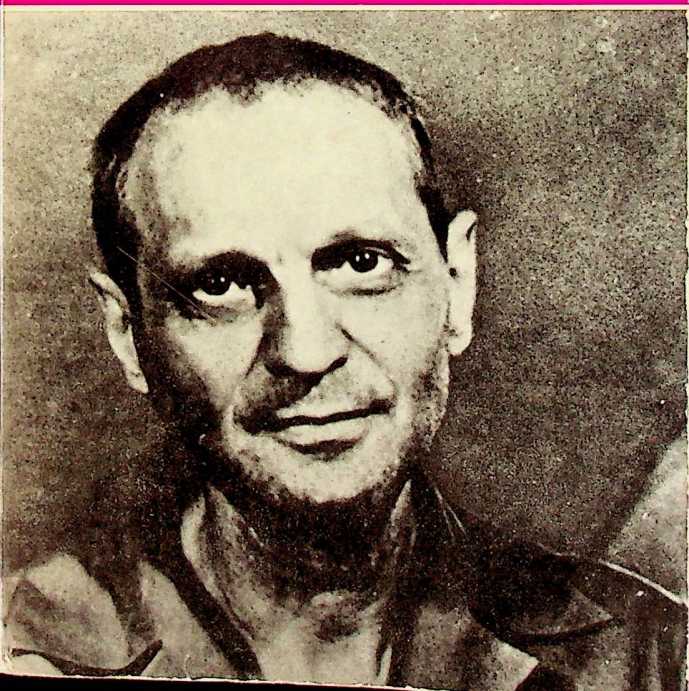 Dans la collection « TEMOIGNAGES »- LETTRES DU DESERT, par Carlo Carretto (?• éd.).- MALADES ET MISÉREUX, par Sœur Marie-YvonneL'APOTRE DES BRETONS, par M. Th. Le Molgn-Klippfel.- CE QUI COMPTE, C’EST D’AIMER, par C. Carretto (5* éd.).. LE SCANDALE DE LA FAIM INTERPELLE L’EGLISE, parl'Abbé Pierre.- LE CHRIST AU BAGNE, par Charles Alméras (4’ éd.).- LE CHEVALIER DES CIMES, par M. Jardel.- REQUIEM A BUCHENWALD, par Jean Hérlcourt (2* éd.).• VOICI LA NUIT... par Jean Hérlcourt (2‘ éd.).■ L'EGLISE DU SILENCE TORTUREE POUR LE CHRIST, parRichard Wurmbrand (6* éd., 72* mille).• ENTERREZ-MO1 AVEC MES BOTTES, par S. Trench (3* éd.).- CES PRÊTRES QUI ONT SU MOURIR, par M. Hasquenoph.- AU-DELA DES CHOSES, par Carlo Carretto (4* éd.).- SERMONS AU CACHOT, par R. Wurmbrand (3 éd.).- TONNERRE DE CHINE, par Aloys Regensburger.- LA FEMME DU PASTEUR, par Sablna Wurmbrand (3* éd.).- LETTRES A DIEU, par Jean Oger (2* éd.).- L’INVISIBLE LUMIÈRE, par S.-M. Durand.- GRANIT ET AMOUR, par Aimé Roche.- COMMANDOS JÉSUS, par Wllfrled Kroll.- LE DIEU QUI VIENT, par Carlo Carretto (2* éd.).- LETTRES DU SANA, par Dominique Le Guen.- EN ATELIER DE VIE CHRÉTIENNE, par Gilles Atrio.- A BORD DE L’ARCHE, par Buster Lloyd-Jones.- A L’OMBRE DES MERVEILLES, par André Duchemln.- SOUVIENS-TOI DE TES FRÈRES, par Richard Wurmbrand.- MAQUIS CHEZ MAO, par G.-J. Roettlng.oo * JUIFS, par Richard Wurmbrand (2* édition).e ERS C0NTRE TOUT, par Kenneth Roberts." ei i rILS DU PASTEUR» par Michel Wurmbrand.- oi LES MURS POUVAIENT PARLER, par R. Wurmbrand.Richard WurmbrandSermons au cachotTroisième éditionAPOSTOLAT DES EDITIONSEDITIONS PAULINESV r.nn. aux éditions HODDER et STOUGHTONM-'X’TSWO"ta 30,113,7Traduit de l'anglais par Philippe Uonardon.Apostolat des Éditions, 46-48, rue du Four 75006 PARISISBN 2-7122-0018-7îâlE^,RmKÏne*;p250r>nord' boulevard Saint-François,SHERBROOKE, (P. Québec) CANADASbn “trc 1975 Bibboü'^= nationale du QuébecPRÉFACESur mes quatorze ans de prison en Roumanie communiste, j'en ai passé trois dansune cellule située à dix mètres sous terre sansjamais voir le soleil, la lune ou les étoiles, sansapercevoir ni fleurs ni neige, sans jamais voird'autres hommes que les gardes et les inspecteurs qui nous battaient et nous torturaient.Il était rare que j'entende un bruit dans cetteprison. Les gardes portaient des souliers àsemelles de feutre et je ne les entendais pasapprocher.Je n'avais ni Bible ni aucun autre livre. Pasde papier pour y écrire mes pensées. Tout cequ'on attendait de nous en fait d'écriture était7des dénonciations de nous-mêmes et d'autrespersonnes.En ce temps-là j'ai rarement dormi la nuit.Je dormais le jour. Je passais toutes les heuresde la nuit en exercices spirituels et en prière.Chaque nuit je composais un sermon et le prononçais.J'avais le fragile espoir d'être un jour libéré.Aussi essayai-je d'apprendre mes sermons parcœur. Pour cela j'eus recours à un procédé quiconsistait à mettre les idées principales en versbrefs. Il y a à cela des précédents. OmarKayyam, Nostradamus, Henri Suzo et AngélusSilesius ont tous condensé en vers très brefs untrésor de philosophie, de religion et de prophétie. Je composai donc mes vers, puis les ayantappris par cœur je les gardai dans ma mémoireen les repassant continuellement. Lorsque monesprit sombra sous l'influence de stupéfiantsviolents, je les oubliai. Mais quand les effets desdrogues eurent disparu, ils me revinrent trèsclairement.Voici quelques-uns de mes sermons. Ma mémoire exceptionnellement bonne en conserveenviron trois cent cinquante. Ces sermons nedoivent pas être jugés sur leur contenu dogmatique. Je ne vivais pas du dogme à cette époque.Personne ne l'aurait pu. L'âme se nourrit direc8tement du Christ, et non de ce qu’on peut enseigner sur lui.Du point de vue dogmatique David et Jobeurent tort de discuter avec Dieu. Du mêmepoint de vue l'auteur du livre d’Esther eu tortde ne pas écrire un seul mot de louange pourle Dieu qui venait d’opérer une telle délivrancede son peuple. Du point de vue dogmatiqueencore saint Jean-Baptiste eut tort, lorsque, desa prison, il mit en question le fait que Jésusfût le Messie. Les dogmatistes trouveraient desfautes en Jésus lui-même. Il n’aurait pas dûtrembler à Gethsémani. Mais la vie, même lavie religieuse, ne s’occupe pas des dogmes. Ellesuit son propre cours, et c’est un cours quiparait insensé aux yeux de la raison.J’ai vécu dans des circonstances extraordinaires et je suis passé par des états d’âmeexceptionnels. Il me faut les faire partager parmes frères. Tout cela doit être connu parcequ’aujourd’hui encore des dizaines de milliersde chrétiens sont en prison dans les payscommunistes ; torturés et drogués ils sont gardés dans des cellules et mis en camisole deforce comme je l’ai été. Beaucoup d’entre euxdoivent avoir des réactions semblables auxmiennes. Jésus, dans sa compassion pour lesmultitudes, se fit membre de celles-ci, comme9charpentier dans le pauvre pays d’un peupleopprimé. On ne peut ressentir de compassion(c’est-à-dire souffrir avec) si l’on ignore l’étatdu cœur de ceux qui souffrent.Etre au secret dans une cellule sous lescommunistes ou les nazis, c’est atteindre aufaîte de la souffrance. Les réactions des chrétiens qui subissent de telles épreuves sont différentes de tout ce que l’on peut imaginer.L’objet de ce livre est de faire connaître cespensées et ce que l’on ressent à ceux qui sontdu côté des victimes innocentes. Maintenantque je vis dans des conditions normales il y ade nombreuses idées exprimées dans ces sermons avec lesquelles je ne suis plus d’accord.Mais je rapporte mes pensées telles que je lesai eues alors.Lecteur, ne juge pas, mais communie avecles chrétiens tes frères qui, dans leurs prisons,se trouvent dans une situation où, selon Bèdele Vénérable, « il n’y a pas d’autres parolesque les gémissements, ni de figures que de tortionnaires ». Mets-toi à leur place : « Souvenez-vous des prisonniers comme si vous étiez dansles chaînes avec eux » (Heb 13,3). Chercheà imaginer ce que l’on ressent dans la solitude10de la cellule et dans la torture. C’est ainsi seulement que tu pourras comprendre ce livre.Il contient les sermons d’un pasteur dont laraison vacillait sous l’effet de la tension, commeje le reconnais maintenant. Il y a eu des moments où j’étais près de l’apostasie. Par bonheur, en ces jours les plus affreux, je ne jus passoumis à la torture. J’aurais probablementcraqué. Les tortures ne vinrent qu’après quej’eus surmonté le désespoir.Il m’a été facile de reconstruire un sermontout entier à partir d’un court poème car si j’aiquitté la cellule solitaire celle-ci ne m’a jamaisquitté. Il ne se passe pas de jour sans que j’yvive, que je sois dans une vaste assemblée auxEtats-Unis, dans une église ou dans une réunionde comité en Angleterre, ou seulement assisdans un train. Mon moi réel est resté pour toujours en prison. Ce n’est pas tant ma vie présente que je vis, mais continuellement cesannées de prison. Non qu’elles soient une partessentielle de ma propre histoire, mais parceque je ne suis pas le vrai moi. Le vrai moi cesont ceux qui aujourd’hui se trouvent dans descellules solitaires, lugubres et humides en Chinerouge, en Albanie, en Roumanie, en Corée duNord et dans d’autres pays communistes. Cesont les petits frères de Jésus. Ils sont sur terre11la partie la plus précieuse du corps mystiquedu Christ. Je vis leur vie quand je revois mesannées de prison solitaire. C'est une étrangeexpérience, qui peut conduire à la folie. Peut-être y a-t-il déjà de la folie dans ces sermons.Mais si Erasme avait raison quand il écrivitl’Eloge de la folie, pourquoi la folie n’aurait-elle pas la permission de parler pour son proprecompte ? Le communisme a rendu fous denombreux pasteurs et de nombreux chrétiensdont l'équilibre mental a été brisé par des tortures prolongées. Pourquoi seuls des hommessages pourraient-ils dire ce qu'ils pensent ducommunisme ? Pourquoi ne pas permettre auxfous de parler de leur folie ? Ce sont les petv-sées folles que j'ai eues lorsque j'ai été soumisà des épreuves d'une dureté défiant toute description que je couche ici sur le papier.En prison j'ai connu ces moments où j'ai vula victoire de la foi ; j'ai eu aussi des momentsde désespoir. Pour les uns et les autres jeremercie Dieu. Le désespoir portait en soi quelque bien, car il me faisait voir mes limites etm'apprenait à ne pas compter sur mes victoirespersonnelles ni sur ma foi, mais sur le sangrédempteur de Jésus-Christ.Des causes nouvelles ont toujours des effetsnouveaux. L'emprisonnement sous régime com-12muniste est quelque chose de nouveau dansl’histoire de ÏEglise. Il ne peut être comparéni aux persécutions romaines ni même aux persécutions nazies. Considérez la différence quel'on peut constater chez quelqu’un d’avec sonétat antérieur à la suite de l’absorption dedrogues ou de lavage de cerveau et ne vousetonnez pas de nos pensées et de nos réactions.J’ai bien conscience que dans ces sermonscertaines spéculations sont audacieuses, et d’uneaudace qui ne vient que d’une longue périodede silence. Représentent-elles la vérité ou sont-elles hérétiques ? La vérité est ce qui unit lapensée à la réalité. Mais y a-t-il quelqu’un quiconnaisse toute la réalité ? Nous vivions dansune réalité à part et nos pensées ont pu larefléter correctement, bien que cela puisseparaître étrange à ceux qui vivent une vie tranquille et normale. De toutes façons, c’est ainsique je pensais alors. L’esprit de milliers de chrétiens torturés aujourd’hui dans les prisons communistes est violemment assailli par des tempêtes qui sont précisément les mêmes. C’est ceque je dois confier au papier au bénéfice de ceschrétiens qui ne désirent pas mener des vieségoïstes mais communier avec des freres quisubissent non seulement des tortures physiquesmais d’effrayantes tensions spirituelles.13Laissez-moi maintenant rappeler les parolesdu psalmiste : c Ecoute, ma fille, regarde etprête l’oreille, oublie ton peuple (que tu soiscatholique ou protestant) et la maison de tonpère > (Ps 45, 11) et, un bandeau sur les yeux,comme nous les prisonniers, descends avec moidans la prison souterraine. Entends la porte dela cellule se refermer derrière toi. Tu es seul.Tout bruit a cessé. L'air ne te parvient plus quepar un tuyau. Si tu te sens poussé à crier àVidée que tu es emprisonné dans cet endroit,eh bien, crie ! Les gardes ne tarderont pas à tepasser la camisole de force. Mais « le roi s’estépris de ta beauté » (Ps 45, 12) si tu demeureslà aussi longtemps qu'il te l'aura ordonné.Accepte tes pensées de désespoir et de foi,tes doutes et leur solution, tes moments de folieet leur disparition. Permets que tout t'arrive.Tu imagines que tu penses. En fait tu es pensé.U se peut que tu sois l'objet d'une expériencepour les anges, ou d'un pari entre Dieu etSatan, comme Job. Sois déterminé à ne t'accrocher qu'à Dieu, même s'il te met à mort, mêmes'il tue ta foi. Si tu perds ta foi, alors reste à luisans la foi. Si tous les fruits de l'esprit disparaissent et que tu restes comme un arbre stérile quin'a que des feuilles, souviens-toi que les feuillesaussi ont leur raison d'être. A leur ombre ceux14qui sont féconds peuvent se reposer dans lesbras de leur Dieu Amant. L'épousée prend desfeuilles pour faire des guirlandes à son bien-aimé. Les feuilles deviennent des remèdes guérisseurs. Même quand elles jaunissent et tombent desséchées sur le sol elles peuvent fairede beaux tapis sur lesquels il s'avancera versceux qui, contrairement à toi, sont restés fidèlesjusqu'au bout.Descends dans la cellule solitaire. Je t'aimené jusqu'à sa porte. Ici je disparais. Tu restesseul avec lui. Ce pourra être ta chambre nuptiale. Ou bien une chambre de torture spirituelle. Je dois te quitter. Ma place est dans mapropre cellule. Tu me regardes et tu crois voirla folie sur ma face ? Peu importe. Très vite tuseras pareil à moi. Et peut-être pourras-tu direà Jésus : « Je suis brune mais belle » (Cant1,5/Nous sommes descendus dans les ténèbres.Tu y subiras les pressions des grandes profondeurs, mais aussi leur ivresse. Aux grandes profondeurs les choses n'ont plus les couleursqu'elles ont à la surface. Le sens de la directiondisparaît. L'esprit se modifie, à supposer quel'on ait la possibilité de le conserver. L'égarement est probable.15Que Dieu te vienne en aide ! Qu'il ait pitié detous les misérables pécheurs qui passent parl’ivresse des grandes profondeurs.R. W.Note : Dans les pages suivantes, on parle à plusieursreprises des prisonniers qui, grûce à un code, communiquent ù travers les murs des cellules. Dans monouvrage .Ves Prisons avec Dieu J’explique commentpresque tous les prisonniers étaient arrivés à apprendrece code. La prison nazie dont Je parle était une prisonroumaine du temps de la dictature de droite du généralAntonescu et que les Nazis nous avait Imposée.16ILES LOIS INJUSTES DE DIEUMon Dieu,Pendant des années j’ai prêché à des hommes.J’avais presque oublié qu’il y a dans l’église un publicinvisible et que les anges écoutent lorsque nous expliquons votre parole.Maintenant que je suis seul avec vous, et avec vosserviteurs invisibles, je peux commencer une nouvellesérie de sermons.A l’église, il me fallait faire attention à ne pas heurter les sentiments ou les préjugés de ceux qui m’écoulaient. Avec vous je peux être d’une franchise absolue. Vous n’avez pas d’inquisition. Vous ne me poursuivrez pas pour hérésie. Devant les autres il mefallait vous louer. Ici, je suis libre de vous interrogeret de vous faire des reproches comme David, Jobet d’autres l’ont fait.Je vous dirai en toute franchise tout ce que j’aisur le cœur.2 - Sermons...17Vous avez dit : « II n’est pas bon que l’homme soitseul » (Gen 2,18). Pourtant vous me gardez emprisonné dans une cellule. Solitaire. Vous avez créé Evepour être avec Adam. Pourtant vous m’avez enlevéma femme. Vous me faites précisément ce que vous-même avez reconnu être mauvais. Comment vousjustifierez-vous lorsque nous nous rencontrerons ?Vous me demanderez pourquoi j’ai fait des chosesque votre parole a condamnées. Il est sûrement bienpire pour un Dieu de ne pas suivre sa propre paroleque pour un homme de ne pas obéir aux commandements de Dieu. Le jugement sera réciproque. Je peuxmaintenant comprendre les paroles d’Isaïe : < Venezdonc et discutons, dit Yahvé » (Is 7,18).Jésus a dit : « Votre Père fait lever son soleil surles méchants comme sur les bons * (Mat 5, 45). Nostortionnaires sont en ce moment sur les plages entrain de jouir du soleil. Je ne l’ai pas vu depuis desmois, de ma cellule à trente pieds sous terre. Jésusme demandera beaucoup de choses lors du jugementdernier. C’est son droit. Mais je lui demanderai pourquoi le Père m’a privé du soleil. Je suis curieux desavoir comment il me répondra.Depuis ma conversion j’ai toujours été intrigué parvotre parole : < C’est ainsi que j’allai jusqu’à leurdonner des lois qui n’étaient pas bonnes et des coutumes dont ils ne pouvaient pas vivre > (Ez 20,25).Je n’ai jamais entendu un prédicateur expliquer ce18verset. Les commentateurs l’évitent également. Jecommence maintenant à comprendre quelque chose àce mystère.Aucune loi ne peut être juste, même si elle estdivine, car toute loi comporte des principes égaux,et cela pour des hommes dont les capacités sont inégales et qui sont placés dans des situations inégales.Ceci est vrai aussi des dix commandements. < Tune te feras aucune image sculptée > est une loi donnée aussi bien à l’homme élevé dans la stricte religion puritaine qu’à l’homme qui possède un longhéritage catholique. Cette loi n’est pas juste, car cesdeux hommes ne peuvent y obéir avec la même facilité. Il m’est arrivé de parler du second commandement avec un catholique et il me répondit avec candeur : < Pourquoi, vous autres protestants, êtes-vousaussi aveugles ? La loi dit « Tu ne te feras aucuneimage sculptée > ce qui ne veut pas dire que Michel-Ange ou même un modeste sculpteur n’est pas autorisé à en faire une pour vous. Il est seulement interditaux individus de faire des images saintes chacun àsa fantaisie. Mais l’Eglisc n’a pas l’interdiction defournir aux chrétiens ces moyens d’inspiration. >Stupéfait, je regardai ce frère catholique qui n’étaitnullement troublé par ce qui me tourmentait tant.Il continua : < Lorsque Dieu s’incarna en Jésus-Christ, il prit toutes les qualités des hommes, y compris celle d’être en puissance un modèle d’objet19d’art. » Et ainsi de suite. Jamais je n’y avais pensé decette façon.« Honore ton père et ta mère », est-il dit à ceuxdont les pères sont des saints et des hommes bons.Mais j’ai connu des personnes qui réagissaient avecviolence contre ce commandement. Tout ce qu’ellespouvaient se rappeler, c’est que leur père était un ivrogne qui les battait injustement, ou que leur mère lesavait abandonnées. Dans ma paroisse, il y avait unejeune fille qui avait été violée par son père. Votre loin’est pas juste. Elle nous commande d’aimer tous lespères, toutes les mères, même celle qui m’a léguéune hérédité criminelle. J’ai le devoir d’honorer messupérieurs ecclésiastiques. Certains d’entre eux ontchoisi le martyre. D’autres sont devenus les valetsdes communistes. Et je dois les honorer les uns etles autres. C’est votre loi, mais elle est injuste.« Tu ne tueras pas » s’adresse à un Suédois ou à unSuisse dont les pays n’ont pas connu la guerre depuisdes siècles. Nous autres Roumains, nous avons reçule même commandement bien que notre pays ait étéenvahi par des étrangers à chaque génération et quenous ayons le devoir de nous défendre.« Tu ne voleras pas » est dit au milliardaire quipossède plus qu’il n’en aura jamais besoin et quin’a pas de raison de voler. Pour moi qui suis affreusement affamé je volerais du pain si je pouvais entrouver. Mais alors j’aurais enfreint une de vos loisinjustes.20< Tu ne commettras pas d’adultère > s’adresse àl’homme qui a une femme ravissante et aimante etavec laquelle il est bien accordé sur le plan sexuel.Mais cette loi est valable aussi pour celui qui a unefemme insupportable ou pour une femme dont le mariest intolérable. Comme il a souffert, Jean, l’un de mesparoissiens ! Il avait une femme qui, malade depuisdes années, était incapable de lui donner satisfaction.Encore une loi injuste.< Tu ne porteras pas de faux témoignages » estun commandement qui s’adresse à celui qui n’a nulleraison de mentir, ou qui, peut-être, n’a pas la possibilité de le faire, dépourvu qu’il est de toute imagi-nation ; mais il s’adresse également à moi qui suisforcé de répondre à l’inquisiteur communiste. Si jelui dis la vérité, comme il me la demande en se référant à mon obligation de chrétien, de nombreusesautres arrestations s’ensuivront.Rahab, après avoir caché deux espions israélites,mentit en disant qu’elle ne savait ni d’où ils étaientvenus ni où ils étaient allés. Eut-elle tort ?Je me souviens que Spurgeon, prêchant sur cesujet, disait qu’il avait souvent essayé de se mettreà la place de Rahab. Supposant qu’il avait cachédes protestants persécutés et que les autorités luidemandaient s’ils étaient dans sa maison, quelle eûtété sa réponse? Sa sévérité à l’égard du mensongeétait bien connue. Au temps des nazis, il nous avait21fallu mentir également. De sorte que je lus avec intérêt ce qu’il répondit : « J’ai essayé d’imaginer ce queje dirais, et je n’ai pu encore me décider... Je suisplus éclairé que ne l’était Rahab et j’ai sûrement euplus de loisir pour examiner la question, et pourtantje ne vois pas quel parti prendre. Je ne suis pas sûrque le mensonge de Rahab n’ait pas été plus honnêteet plus franc que beaucoup de faux-fuyants qui sesont présentés à l’esprit de gens très intelligents. »J’ai souvent cité ces paroles à des frères tourmentés d’avoir menti à des autorités tyranniques. Spur-geon n’arrivait pas à se décider. Moi, je l’ai pu. Jemens aux fonctionnaires communistes qui m’interrogent, et j’ajoute que je le fais avec joie.« Que votre cœur ne se trouble pas > (Jean 14,\) :Voilà qui s’adresse à la fois à l’anxieux chronique età celui dont le caractère flegmatique fait qu’il n’estjamais inquiet. Voilà qui s’adresse au riche Américainqui n’a jamais connu les vraies difficultés, et à moncompagnon de prison qui, en cognant contre le mur,vient de me signaler en morse qu’il est condamné àmort.Une loi ne peut s’empêcher d’être injuste. Mêmevous, ô mon Dieu, vous n’avez pu éviter l’injusticeà partir du moment où vous avez commencé àfaire des lois.Ainsi votre injustice ne consiste-t-elle pas seulement en ce que vous me maintenez dans la solitude22et me privez de soleil. Le problème est plus vaste.Votre injustice première a été de soumettre leshommes à des lois.Je vous abandonne mes problèmes personnels. Il ya une façon de se libérer d’une chose qui vous tourmente, c’est de noyer sa peine personnelle, qui n’estqu’une goutte infime, dans l’océan infini de la douleur universelle. Mais c’est le problème général queje pose. Pourquoi avez-vous commis une injustice audétriment de l’humanité en nous donnant des ordonnances que vous-même reconnaissez être injustes ?Vous avez besoin de Jésus, comme j’ai besoin delui. Il est l’intercesseur et le Médiateur. Je l’entendschaque nuit qui intercède et intervient comme médiateur pour vous, afin que je vous comprenne et vousaime, de même qu’il intercède pour moi auprès devous.Vous avez eu besoin de son incarnation autant quemoi, mais pour une raison entièrement différente.Vous avez toujours connu l’homme tel qu’il apparaîtdans la perspective de la Divinité. Mais cela ne vousoffre pas la vérité tout entière. De la cellule voisinede la mienne un ci-devant juge m’a fait connaître encognant sur le mur combien il regrette toutes lescondamnations à la prison qu’il a prononcées. Il arendu ces jugements sans savoir ce que c’était quede passer des années en prison. Vous avez jugé deshommes sans avoir vécu, souffert ou avoir été tenté.23Vous aviez besoin d’avoir expérimenté la naturehumaine. Vous avez été enrichi par l’expérience devotre Fils fait homme. < Sortez, filles de Sion, et voyezle roi Salomon avec le diadème dont sa mère l’a couronné le jour de ses épousailles » (Cant 3,11). Detoute éternité le Christ a possédé toutes sortes demagnifiques couronnes. La plus belle lui a été donnéepar sa sainte mère : la couronne de l’Homme-Dieu.Il a connu la pauvreté, les outrages, les coups, la tentation. Il est mort. Enrichi par cette expérience il estretourné vers vous. Et maintenant vous pouvez bienmieux nous comprendre.Vous êtes un Dieu vivant. Vivre c’est se développer, c’est croître. Ce qui reste immuable ne vit pas.L’appel constant des Eglises à < magnifier le Seigneur » nous apprend que vous pouvez être magnifié, c’est-à-dire rendu plus grand. Jésus vous amagnifié.Pour avoir vraiment vécu une vie d’homme, Jésus-Christ a dévoilé pleinement au ciel la vie humainevécue de l’intérieur.Et d’un autre côté il nous explique sur terre,chaque nuit, le mystère de Dieu qui fait des lois qu’ilreconnaît lui-même comme mauvaises.★Je me suis arrêté de vous parler. Pas par artificede rhétorique, car de tels procédés sont inutiles lors24qu’on s'adresse à vous. Je me suis arrêté parce quej’écoutais, de même qu’au ciel le chant des séraphinsest coupé de moments de silence lorsque la fuméede l’encens qui accompagne les prières des saintss'élève devant vous.J'ai entendu le Christ m’expliquer (et c'est merveilleux de voir comme ses brebis discernent sa voix)que vous nous avez donné la loi dans l’espoir quesans nous y arrêter nous saurions la dépasser pouraboutir là où vous avez vraiment voulu.Il y a quelque chose dont je suis sûr maintenant,c'est que votre commandement est une chose et quevotre désir en est une autre.Vous dites par exemple : < La vengeance m’appar-lieni. > Cette volonté, vous l’exprimez pour montrervotre colère, mais vous croyez que notre foi seraassez grande pour arrêter votre main lorsque vousvoudrez vous venger. Oui, nous vous en empêcherons,même si vous nous commandez de ne pas le faire.Un bon chien de berger ne s’arrête pas facilementd’aboyer après un étranger même si le berger luiordonne de cesser.U m’est arrivé une fois de parler durement à monSis pour lui reprocher quelque méfait. Comme il neme regardait pas en face je lui ai demandé pourquoi.Il me répondit : < Je ne regarde pas votre bouched’où sortent des paroles amères, mais votre cœurplein d’amour d’où elles viennent. > De meme nous25n’avons pas à considérer les strictes paroles de voscommandements mais les intentions pleines d’amouravec lesquelles vous nous les avez données.David connaissait toutes vos lois sur les sacrificesd’animaux, mais il dit : « Tu ne prends plaisir niaux sacrifices ni aux offrandes > (Ps 40,1). Les Juifstenaient des Egyptiens l’idée erronée selon laquelleles dieux attendent toujours de nous que nous leuroffrions quelque chose. Yahveh, pour les empêcherde se livrer à des sacrifices humains comme le faisaient d’autres peuples, leur ordonna de ne pas allerau-delà d’un agneau ou d’un pigeon. Mais Davidestima qu’une nouvelle vie commence pour un hommequand il comprend que c’est vous qui avez sacrifiécelui que vous aimez le plus. Vous ne vous attendezpas à nous voir tuer pour vous plaire.Une de vos lois les plus iniques concerne les villesde refuge (cf. Nomb 35).Si quelqu’un a tué involontairement et que lesparents de la victime veulent se venger, vous avezcommandé que l’homicide s’enfuie dans une ville derefuge. Supposez que plusieurs hommes soient coupables d’un tel meurtre, mais que l’un puisse courirplus vite que les autres. Tout le monde ne peut courirà la même vitesse. Celui qui court bien arrive à laville de refuge sain et sauf bien qu’il soit aussi coupable que ses camarades, lesquels, parce qu’ils sontmoins rapides, sont tués par les vengeurs. La justice26peut-elle dépendre de la vitesse à laquelle un hommepeut mouvoir ses jambes ?Cette iniquité se poursuit dans le Nouveau Testament où il est dit que ceux qui triomphent recevront leur récompense. Qu’en est-il donc de ceux quisont vaincus par le péché, bien qu’ils aient soupiréaprès la sainteté ?Selon la loi, l’amour n’obtiendra jamais le prixcar l’amour est toujours battu dans la course. Seulsle mal et le vice peuvent atteindre le record. L’amour,lui, est toujours attardé.C’est ce que Jésus nous apprend dans la paraboledu bon Samaritain.Trois hommes avaient engagé un pari à qui iraitle plus vite de Jérusalem à Jéricho. C’étaient unprêtre juif, un lévite et un Samaritain. Tous les troispartirent au même moment. Le prêtre et le léviteétaient ambitieux, et ils se dépêchent pour gagnerle pari et en tirer gloire. Ils entendent les gémissements d’un blessé qui souffre, puis des appels ausecours. Comme c’étaient des hommes bons ilséprouvent de la compassion, et, tout en courant,disent une prière pour le blessé mais ne s’arrêtent pasà cause du prix à gagner dans cette course. En outrel’endroit était dangereux. On disait qu’il y avait parlà des bandits.Le Samaritain était un homme tout différent. Onse demande pourquoi il s’était engagé dans ce pari.27Pour lui. ce qui avait le plus d’importance ce n’étaitni l’argent ni la gloire, mais l’amour pour tout cequi vit. Ayant entendu les gémissements, il se baisse,panse le blessé et l’amène à une auberge située enarrière de sa route. C’est ainsi qu’il perdit la course,comme l’amour le fait toujours.« Je languis d’amour », dit l’épouse (Cant 5,8).Les malades ne peuvent gagner les courses ; ils nepeuvent triompher. Jésus a dit : « Le Royaume desdeux souffre violence, et ce sont les violents qui s’enemparent de force » (Mat 77,12). Mais l’amour n’apas de force qui lui permette de se livrer à la violence. Il est aisé à un grand pécheur de forcer laporte du ciel. Les saints et les êtres aimants doiventcompter sur la grâce plus que les autres pour êtresauvés car ils ne peuvent faire que bien peu par eux-mêmes.Il est injuste que la loi exige de tous la même rapidité et les mêmes victoires.Je comprends maintenant pourquoi je dois attendre si longtemps en prison la venue de l’Epoux. Jesuis sûr qu’il est parti de chez lui pour venir noussecourir, mais il s’arrête auprès de tous les blessésqu’il rencontre sur son chemin. Jaïre l’avait implorépour sa fille mourante, mais Jésus rencontra enroute une femme malade, de sorte qu’il laissa la fillede Jaïre mourir dans l’intervalle (cf. Marc 5).Qui sait si Jésus, venant à notre secours, n’a pas28rencontré en chemin une fleur dont les pétales étaientalourdies par des gouttes de rosée, et s’il ne s’estpas arrêté pour les redresser?Je suis malade d’amour, et ainsi ne puis exécutervos tâches. Vous êtes l’amour même, donc la maladiemême. Vous ne pouvez arriver à l’heure pour merendre à ma famille bien que vous sachiez qu’ « iln'est pas bon que Vhomme soit seul >. Vous êtesmalade d’amour et ne pouvez faire se lever le soleilpour moi aussi. Qui sait, Père, quelle brebis tombéedans un fossé il vous a fallu secourir quand Jésusétait sur le Golgotha ? Alors il a fallu qu’il restesans un rayon de lumière et sans une goutte d’eau.Je ne puis obéir à la loi. Par l’intermédiaire deJésus vous m’avez relevé de cette obligation.A vous sont tous les handicaps de l’amour, etvous ne pouvez remplir vos nombreuses promessesd’être mon secours. Moi, je vous libère de toutesles obligations prises à mon égard dans l’Alliance,de même que vous me libérez de toutes vos ordonnances. Elles ne sont pas bonnes. Ce ne sont que desgénéralités. Pour vous, je suis unique, comme vousl’êtes pour moi.Et c’est ensemble que nous passerons les annéesde ma prison solitaire, satisfaits d’aimer et d’êtreaimés. Je ne vous reprocherai pas vos mauvaisesordonnances ni vos lois injustes. Vous ne me reprocherez pas de les avoir violées.29Quel bonheur d’avoir pu pour la première foisvous parler si ouvertement. Et voici qu’enfin jecomprends que vous ne m’avez pas abandonné. Jesuis avec vous. Et vous ne m’avez pas non pluslaissé sans soleil. Je vois le soleil de votre justicequi se lève dans l’obscurité de ma cellule.Merci, mon Dieu. Je vous loue.Amen.302UN CHRÉTIEN RENCONTRE GABRIELChers frères et sœurs,Je ne peux pas vous voir, mais je vous prêcheraide loin.Il m’est arrivé plusieurs fois d’avoir des perceptions extra-sensorielles. En voici un exemple.Une femme russe, officier de l’armée, avait étéconvertie dans mon foyer. Puis elle s’en était alléeavec son régiment du côté de la Hongrie et del’Autriche et je n’avais plus entendu parler d’elle.Là-dessus nous avions quitté notre logement et emménagé dans une autre maison. Un matin, à l’heurela plus occupée, j’éprouvai une impulsion irrésistibleà retourner à mon ancien appartement bien que jen’aie rien à y faire. Comme j’approchai de la maison, j’aperçus cette sœur russe qui s’y dirigeait envenant de l’autre direction. Elle passait par Bucarestpour rentrer chez elle à Stalingrad. Entre deuxtrains, ayant quelques heures disponibles, elle avaitprié de tout son cœur que je sois à la maison et qu’elle31puisse ainsi compléter son instruction chrétienne. Sije ne m’étais pas trouvé là à ce moment précis cettechance unique aurait été perdue.Je pourrais citer beaucoup d’autres exemples analogues.Peut-être que vous aussi vous êtes capables depareilles télé-perceptions. Les prophètes de l’antiquité parlaient à des hommes très éloignés. « Sonnezde la trompette, habitants de Sophar... habitants deLachis... Et vous aussi habitants de Marésa, j’amènerai un conquérant!... Et toi, Bethléem Ephratadit Michée dans un seul et même discours (7,11-15 ;5,2), certain que les anges vont porter ses parolesà ces villes éloignées les unes des autres.De même, je suis certain que mes paroles prononcées dans une cellule solitaire atteindront au moinsquelques-uns d’entre vous, ceux qui possèdent larare vertu du silence attentif.Je partagerai avec vous quelques-unes des expériences spirituelles par lesquelles nous passons dansnotre prison souterraine. Bien que chacun soit isolédans sa cellule nous communiquons les uns avec lesautres en frappant des messages en code sur lesmurs. C’est ainsi que je suis au courant des événements suivants.Il était dix heures du soir. Nous savons toujoursexactement quand il est dix heures. C’est avec uneexactitude chronométrique que commencent à cette32heure-là les grandes tortures. Le matin on peut recevoir de rudes corrections, mais les tortures sont réservées pour cette heure de ténèbres. On peut entendreles hurlements. L’acoustique de ces corridors voûtésest ainsi faite que les plaintes rebondissent d’un murà l’autre avec une force toujours croissante. Dès lepremier cri le signal est donné par les murs d’unecellule à l’autre, ce sont trois coups qui nous avertissent de commencer les exercices spirituels ; etd’abord un examen de conscience où l’on juge toutesles attitudes, les pensées et les actions de la journéeécoulée. C’est un Père jésuite qui nous a appris àfaire ainsi.Le chrétien dont je vous parle aujourd’hui n’avaitpas beaucoup d’estime pour cette sorte d’examen personnel. Il pensait que la conscience n’est pas tantla voix de Dieu en nous que celle de notre environnement social. Une action qui susciterait probablement un grand remords chez tel chrétien est considérée comme moralement justifiée par tel autre venud’un milieu différent. La conscience nous juge selonscs lois propres. Mais les lois sont des généralisationset ne tiennent pas compte des possibilités individuelles ni des circonstances. On peut être un protestant inébranlable et ne croire qu’au seul salut parla foi. Mais la conscience est toujours catholique etvous torture en vous rappelant vos actions commesi vos rapports avec Dieu dépendaient de celle-ci.La conscience ne sait rien de la causalité. Elle333 - Sermons...n’accepte pas le déterminisme. Elle croit à l’erreurde la libre volonté. Elle ne reconnaît pas ce faitévident que mon action est le résultat du caractèreque m’a formé toute ma vie passée, et la seule réponsequ’en tant que personnalité unique je puisse faireà partir de stimulants extérieurs. La conscienceattribue à moi seul la culpabilité d’une action qui n’aété que le résultat final de l’influence de milliersd’autres personnes : ancêtres qui m’ont transmis unecertaine hérédité ; professeurs et parents qui m’ontdonné une éducation fautive ; auteurs, acteurs, amiset ennemis qui ont moulé mon âme ; pressions del’environnement social et ainsi de suite.La conscience ne sait rien des plans de Dieu danslesquels mon action mauvaise a pu jouer un rôlenécessaire. « Car c’est une ligue, en vérité, qu’Hérodeet Ponce Pilate avec les nations païennes et le peupled’Israël ont formée dans cette ville contre ton saintserviteur Jésus, que tu as oint; ils n’ont fait ainsiqu’accomplir tout ce que, dans ta puissance et tasagesse, tu avais décidé par avance » (Act 4, 27-28).La conscience est prévenue. Quand on examinetout ce qu’on a fait dans la journée elle ne rappelleraque les mauvaises choses. Elle oublie les bonnes.Elle ne fait de distinction qu’entre le blanc et lenoir. Elle ignore le gris — cette nécessité qu’imposentparfois les circonstances de la vie d’avoir à choisirnon pas entre le bien et le mal mais entre deux maux.34La conscience n’accepte pas les paroles de saintPhilippe de Néri selon lesquelles nous ne devons pasespérer devenir des saints en quatre jours. Tout cequ’elle arrive à faire après beaucoup de doutes et detourments, c’est d’accepter la rémission des péchés.,c’est-à-dire le pardon des fautes commises. La doctrine la plus transcendante de la Bible, celle de lajustification, selon laquelle nous avons la possibilitéd’apparaître devant Dieu absolument libre de touteculpabilité est totalement inacceptable pour la conscience. Celle-ci est incapable de saisir la vérité selonlaquelle non seulement le pécheur mais aussi le péchépeuvent devenir blancs comme neige (cf. Is 7,18).Je ne voudrais pas abolir la conscience comme lefît Hitler qui l’appelait une invention juive. Les résultats en furent atroces. La conscience possède uneimmense valeur sociale. Une conscience délicate faitprendre l’attitude qui convient à l’égard du prochain.Mais Dieu ne vous aime ni plus ni moins après unebonne action qu’après une mauvaise.L’examen de conscience laisse toujours triste. Oncompare ce qu’on a fait avec ce que Jésus aurait faitdans les mêmes circonstances, et l’on s’adressed’amers reproches. Mais se demander ce que Jésusaurait fait dans ces circonstances est aussi raisonnable que se demander jusqu’où un escargot auraitpu aller en un jour s’il avait été un lièvre. C’est unescargot et non un lièvre. Et, moi, je suis moi, et35non Jésus. Pour agir comme Jésus, il aurait fallu queje sois Dieu incarné né d’une vierge sainte. Il auraitfallu avoir reçu son éducation, avoir des anges à madisposition, posséder son pouvoir miraculeux, êtreun prophète et un charpentier il y a deux mille ansen Palestine.Luther a mis les hommes en garde contre le grandpéché qu’est la tristesse. Il a dit que pour un chrétienil vaut mieux être ivre que triste. Les communistesnous ont suffisamment torturés. Pourquoi nous torturer nous-mêmes ? Luther a dit encore que le remords avant le Calvaire est de Dieu, mais que leremords après le Calvaire est du diable. Repentez-vous de vos péchés, certes, mais ne faites pas devos péchés le sujet d’une longue et mélancolique méditation. Pourquoi tricher devant Dieu en consacrantmon temps et mon énergie aux remords ? Je suisplus grand que mes péchés. La conscience essaieraitde m’identifier à eux.Notre frère repoussait ces tortures de l’âme. LeTalmud dit : < Le soleil est couché, le temps estclair. » Quand chaque nuit le signal était donnénotre frère avait l’habitude de se préparer à danserpour la gloire de Dieu.Avant que le signal ne fût donné il restait étendusur son lit. Comme le tic-tac d’une montre, chaquepulsation de son cœur contenait une pensée sur Jésus.Son désir de l’Epoux était comme un feu brûlant. Il36soupirait « Jésus » à chaque respiration. Puis lesignal se faisait entendre. Il était temps de commencer sa danse sacrée, et peut-être insensée.Tout en dansant il entendit un ange qui disait :« Salut, Georges, plein de grâce. Le Seigneur est avectoi. Tu es béni. » Ce frère avait été élevé dans lerespect des traditions des anciens pères du désert.Il savait ce qu’il convient de faire en pareille circonstance. Il demanda à l’ange : « A qui es-tuenvoyé ? » L’ange répondit : < A toi, Georges. >Le chrétien répliqua : « Il y en a beaucoup d’autresqui s’appellent Georges dans les cellules voisines.Tu t’es trompe. Je ne suis pas digne d’entendre lavoix des anges. » Les cercles qu’il décrivait en dansant devinrent encore plus insensés pour repousserla tentation. Cette danse était un sacrifice sur l’autelde Dieu.Mais l’ange, qui était Gabriel, demeurait. Commeils sont persévérants, les anges ! Alors quelque chosese conçut en ce chrétien, comme jadis en Marie (oupeut-être ne fit-il que découvrir alors ce qui avaitété là depuis longtemps). Voici que s’anima en cechrétien le germe d’une vie nouvelle qui allait luidonner désormais le pouvoir de triompher là où ilavait été vaincu naguère. Il sut qu’il allait êtrecapable de supporter pire que la mort, même lesrailleries les plus insupportables.Depuis cette expérience ce chrétien ne vit plus.37c’est le Christ qui vit en lui. Il ne vit plus que pourentretenir cette vie nouvelle, pour susciter en luil’auteur de toute vertu. Et quelle responsabilité ’.Comme Marie il a pour tâche de veiller au développement du roi du ciel lui-même.Ce chrétien a le sentiment que sa tâche particulièreest de faire de Jésus un homme du vingtième siècle,ou plutôt du vingt et unième siècle ; d’en faire unintellectuel moderne, ou plutôt d’en faire celui quimontrera aux intellectuels modernes le chemin àsuivre. Sa tâche est d’en faire un homme qui pleurera, dans notre génération, comme il a pleuré àJérusalem il y a deux mille ans ; d’en faire l’hommede douleurs d’aujourd’hui.Jésus ne cesse pas de pleurer.Il y a une vieille légende qui raconte que dansl’enfance de Jésus, Joseph l’aimait tellement qu’ilne revenait jamais du marché à la maison sans luiapporter un jouet ou une friandise. Le petit Jésus yétait tellement habitué qu’à chaque départ de Josephpour aller en ville, il restait près d’une fenêtre àattendre son retour. Il courait alors le rejoindre etlui demandait : < Père, que m’as-tu apporté ? > Ilarriva une fois qu’étant sans argent Joseph rentrachez lui les mains vides. Jésus étant accouru et ayantposé la question habituelle, Joseph découragé répondit : < Rien > ; l’enfant se mit alors à pleurer amèrement. Ce que voyant, Joseph se mit aussi à pleurer.38La Sainte Vierge étant sortie de la maison les vittous deux en pleurs et demanda ce qu’il y avait.Joseph l’ayant expliqué, elle dit, stupéfaite : « Jepeux comprendre pourquoi il pleure. Il n’est qu’unenfant. Mais pourquoi toi es-tu en larmes ? > Josephrépondit : « Les pleurs de Jésus ont un sens profond.Cet enfant sera toujours près d’une fenêtre du Cielpour attendre le retour de ses biens-aimés. H courraau-devant de chacun d’eux en demandant ce qu’il luiaura rapporté. Et si la réponse, comme la mienne, est« rien », il pleurera au ciel comme tu le vois pleurermaintenant. »Le chrétien dont je parle pense que sa tâche estd’actualiser ces larmes. De même que je dis que Jésusa pleuré sur Jérusalem, de même il pleurera maintenant sur Moscou qui tue les prophètes et lapideceux qui lui sont envoyés. Il pleurera sur Berlin, capitale d’une grande nation qui ne peut être unifiée. Ilpleurera sur Oslo et Stockholm, villes aux églisesvides. Il pleurera sur Londres et Washington qui ontsacrifié un tiers du monde aux mains des tortionnaires communistes. Us viennent de battre une femmedont j’entends en ce moment les cris déchirants. Hpleurera sur Paris plein de vices et d’athéisme.Jésus vit maintenant dans le cœur de ce chrétien.Ceux qui ne possèdent pas Jésus, ou qui n’ont seulement qu’un fantôme (le Jésus d’il y a deux milleans) se moqueront de cet homme qui est une Marie39d’aujourd’hui. Ils disent sans fin le rosaire — « Jevous salue, Marie, pleine de grâce », s’adressanttoujours à la Marie de l’antiquité, et restent aveuglesà la Marie d’aujourd’hui.Mais c’est que ce chrétien a rencontré Gabriel. Ila vécu dans la réalité de l’union mystique. Le Christa été conçu en lui.Amen.403LA MÈRE DU SEIGNEURChers frères et sœurs,Nous vivons de très peu. L’enfant riche environnéde jouets n’y trouve qu’ennui. L’enfant des faubourgs a une boîte qu’il pousse et traîne partout ; ildit que c’est une auto, un wagon, un moteur. Il a unbâton qu’il chevauche et appelle son cheval. Ainsivivons-nous de petites choses que notre imaginationenrichit.Notre télégraphe mural fonctionne parfaitement.Dans la quatrième cellule à ma droite il y a une jeunefille de l’Eglise du silence ; elle a été durement torturée mais n’a rien trahi. Elle n’a que dix-huit ans etse nomme Marie.Cette communication m’a suggéré diverses penséesque je voudrais partager avec vous.Marie : quel saint nom !Les peuples primitifs ont toujours eu des déessesen même temps que des dieux. Sous une apparence41déformée ils ont su faire preuve d’une intuition fondamentalement exacte, ou alors c’est qu’ils ont conservé quelque chose de la révélation originelle. Tl ya dans la Divinité un principe féminin. Les savantsqui ont le privilège d’étudier la Sainte Ecriture dansla langue originale savent que « ruah », qui en hébreusignifie esprit, est un mot du genre féminin. Dans lechapitre de la Genèse, en traduisant littéralementon doit dire : « Et l’esprit de Dieu se mouvait defaçon féminine (merahefet) à la surface des eaux. »En araméen, langue dans laquelle parlait Jésus, lesubstantif qui désigne l’esprit est également du genreféminin : « ruha ».L’ange qui apparut à Joseph en songe lui dit queson épouse, Marie, « donnera naissance à un fils quetu appelleras Jésus » (en hébreu Jeshuah, encore unnom féminin). C’est comme si nous appelions ungarçon Hélène ou Catherine.Un homme au nom de femme. C’est ce mystèrequi s’exprimait dans l’apparence extérieure des prêtresorthodoxes. Il leur fallait avoir une barbe et porterune robe de femme.Chaque fois que je sens la présence de Dieu dansma cellule solitaire j’ai toujours l’impression qu’il ya aussi une présence féminine. Saint Jean l’Evangéliste, dans des conditions semblables aux miennes,seul, et exilé à Patmos, vit Dieu siégeant sur untrône : < Celui qui était assis avait l’aspect d’une42pierre de jaspe et de sardoine » (Apoc 4,2-3). Mais,il apparut aussi dans le ciel ce qui lui sembla, commeà moi, une grande merveille : « Une jemme, revêtuedu soleil, ayant la lune sous ses pieds et une couronnede douze étoiles sur la tête » (Apoc 72,1). Lescommentateurs font toutes sortes de suppositionspour savoir qui peut être cette femme. L’explicationse trouve au début même de la Bible : « Dieu créal’homme à son image, à l’image de Dieu il le créa,homme et jemme il les créa » (Gen 7,27). C’est làl’image de Dieu, homme et femme. Il y a doncun principe féminin dans la Divinité. La Kabbalel’appelle « la matrone ». Dieu possède toutes lesperfections : il ne saurait se limiter à celles qui sontmasculines.Lors de mon arrestation par les Nazis, je vis desprisonniers que l’on faisait sortir dans la cour de laprison pour qu’ils puissent prendre de l’exercice.Tous avaient les bras maintenus dans le dos par desmenottes, et, enchaînés les uns aux autres, il leurfallait marcher en rond. Voyant cela, un prêtrecatholique s’écria : « Un rosaire humain ! » Et,n’ayant pas de chapelet, il récita ses « ave maria >en prenant chacun des hommes avec lesquels ilétait enchaîné comme un grain du rosaire.Un incident comme celui-là peut remuer même lecœur d’un protestant. Mon amour pour Marie et marévérence ont assurément grandi à la suite des expériences que j’ai subies en prison.43Et maintenant que j'entends parler de cette Marietorturée qui est près de moi, mes pensées vont à lamère du Seigneur.La généalogie de Jésus, telle que la rapporteMatthieu, comporte quarante-deux générations d’A-braham au Christ. Mais, si on les compte on trouveraqu’il n’en est énuméré que quarante et une, ycompris le Christ. Saint Matthieu était un publicain,de sorte que nous pouvons supposer qu’il savaitcompter. Pourquoi sa liste comprenait-elle quaranteet une générations alors qu’il disait qu’il y en avaitquarante-deux ? Si c’était une simple erreur, comment se fait-il qu’elle ait été perpétuée pendant vingtsiècles ? On peut voir que saint Matthieu voulait dissimuler un mystère à ce fait qu’il semble réellementdonner quarante-deux noms grâce à un procédéastucieux. Il dispose de trois listes, comptant chacunequatorze noms. Il répète le nom de Jéchonias. C’estle dernier de la seconde série et le premier de latroisième ; de sorte que le lecteur inattentif pourra nejamais remarquer que l’un des quarante-deux prétendus manque. Quel est ce quarante-deuxième anneauqui manque ?Autre curiosité biblique : presque toutes les femmesde l’Evangile se nomment Marie ; il y a Marie, laSainte Vierge ; Marie-Madeleine ; Marie de Béthanie ; Marie, Mère de Jacques et de Joseph ; Marie,épouse de Cléopas ; enfin, celle qu’on appelle sim44plement « l’autre Marie >. Cela fait six. S’il y avaitencore une autre Marie, on obtiendrait le nombresacré, sept. Manque-t-il une Marie?Auprès de la croix se tenaient seulement des Marieau nombre de trois. Le verset correspondant de laBible est étrange : « Près de la croix de Jésus, setenaient sa mère, et la sœur de sa mère, Marie >(Jean 79,25). Mais le nom de la mère était Marie,et deux sœurs n’ont pas le même nom.Le nom de Marie (en hébreu Miriam, < l’étoile dela mer >, l’étoile qui indique la voie à ceux quivoguent sur l’océan de la spiritualité) ne serait-il pasutilisé dans la Bible seulement comme un nom depersonne ? Il semble que ç’ait été aussi un titredonné à un certain type de femme chrétienne dansl’Eglise primitive, de même que les communistess’appellent entre eux « camarades >, et qu’il y a destitres dans l’armée et dans la franc-maçonnerie.Ainsi chacun pourrait-il devenir une Marie, demême que chacun peut devenir un camarade ou unmajor dans l’armée.Troisième mystère : « Celui qui fait la volonté demon Père céleste, celui-là est pour moi frère, sœuret mère » (Mat 72,50). Il est le premier-né parmide nombreux frères. Il est aisé de comprendre cetétat de frère. Mais comment quelqu’un peut-il devenir sa mère ? Et, il dit que cela aussi est possible.C’est un grand privilège que d’être enfant de45Dieu, mais combien plus grand privilège celui deposséder Dieu en tant que son enfant ! Jésus nous ditque cela nous est possible. Nestorius s’est battucontre la désignation de Marie comme < Théoto-kos » (celle qui donne naissance à Dieu), mais unConcile général de l’Eglise lui donna tort. Le Christest Dieu. Et Marie a tenu Dieu, comme son bébé,dans ses bras. Elle l’a lavé, a pris soin de lui, l’anourri et élevé. Son Dieu dépendait d’elle. Elle estunique comme la première et la plus grande mère deDieu. Mais cette expérience n’est pas réservée à elleseule. Jésus dit que quiconque fait sa volonté peutêtre sa mère, et peut avoir avec lui les rapports qu’unemère possède avec son enfant.Que signifie tout cela ?La forme la plus haute de l’amour est celle d’unemère pour son enfant. A l’amour de l’enfant pour samère se mélange un petit grain d’intérêt ; pour tousses besoins il se tourne vers elle. L’amour de l’enfantpour son père y ressemble : c’est le père qui fournitl’argent de poche. Dans tout amour humain il y aune certaine forme d’intérêt. Seul l’amour maternel est prêt au sacrifice total. La mère donne toutpour son enfant sans s’attendre à rien recevoir enéchange.Marie, mère de Dieu, donna tout pour Jésus et nereçut rien de lui, pas même de bonnes paroles. Aprèssa résurrection, s’étant montré à un si grand nombre46il ne se montra pas à sa mère. Il y avait là un dessein. Il lui offrait ainsi la chance suprême de donnerà Dieu sans prétendre rien recevoir en échange.Ceux qui sont parvenus à cet état spirituel portentle titre de « Marie ». Je crois que ce devrait être lesens de l’expression catholique de « marianite ». Dansce cas les protestants ne sauraient objecter.Mais revenons à cet anneau qui manque dans lagénéalogie de Jésus. Cette généalogie n’a pas uncaractère historique. Une comparaison même superficielle avec la généalogie des rois juifs de 1* AncienTestament et avec celle de Luc suffit à montrerqu’elles ne concordent pas. Celle de Jésus, selonsaint Matthieu, n’est pas une énumération historiquemais une série de degrés vers l’initiation.On commence par s’identifier à Abraham, père detous les croyants, on passe par l’expérience d’Isaacprêt d’être immolé par son père, de même que leschrétiens, dans notre pays, doivent priver leursenfants d’une enfance heureuse pour qu’ils puissentrester fidèles au Christ. On devient ensuite Jacob, quivit les anges monter et descendre pour lui montrerque dans la vie spirituelle on ne peut s’arrêter à aucunendroit. Si l’on n’avance pas on recule. Dieu est enhaut de l’échelle. Une douce communion avec luin’est possible que là. L’initiation se poursuit. On revitles vies de Juda et de tous les autres jusqu’au niveaude Marie, où l’on est vis-à-vis de Dieu comme unemère vis-à-vis de son enfant. La Marie d’il y a deux47mille ans a donné naissance à Jésus-Christ, personnehistorique dont parle l’Evangile.Mais, vous pouvez vous-même rencontrer l’archange Gabriel. Le Christ peut être conçu dans votrecœur, comme résultat des quarante expériences passées de communion avec des saints, des personnesdu commun et des pécheurs de tous les temps. Vouspouvez être une Marie animée d’un amour qui sesacrifie, qui ne désire que donner, sans rien demander en échange. Le Christ en vous, l’espérance degloire, sera la quarante-deuxième personne de lachaîne. Le but sera atteint.H faut se concentrer sur une seule chose : servirDieu qui est votre enfant. Ne jamais faiblir là-dessus,même quand les communistes vous tentent en promettant de vous libérer si vous trahissez ; même sil’on vous torture.Je vous salue, Marie, ma sœur bien-aimée de laquatrième cellule ; je vous salue, Marie, pleine degrâces. Dieu est avec vous. Vous êtes bénie entretoutes les femmes, et le fruit de vos entrailles estbéni. Et, comment se fait-il que la mère de monSeigneur soit assise près de moi dans une celluleroyale de la prison ? Car voici qu’aussitôt la nouvelleportée par le télégraphe mural de votre présence etde votre fidélité, mon enfant a tressailli de joie dansmon sein.Que Dieu nous aide tous à arriver au maillon finalet manquant de la généalogie de saint Matthieu.Amen.484LE DEVOIR NE CESSE JAMAISChers frères et sœurs,Saint Paul avait la possibilité d’écrire des lettresquand il était en prison. Il disposait d’encre et deparchemin. Saint Jean, lui aussi, pouvait écrire auxEglises durant son exil de Patmos. Nous n’avons nipapier ni encre. Mais il y a une façon d’écrire queles communistes ne peuvent nous interdire : écrireavec l’Esprit sur le cœur des hommes, même s’ils sontloin de nous.Je peux bien vous apprendre la technique de cetteécriture afin que vous soyez, vous aussi, capables devous en servir.Une technique en matière de spiritualité ? Habituellement les chrétiens sont très vagues quand ils’agit de penser ou de parler de spiritualité. Mais ily a des lois de l’Esprit de même qu’il y a des loisqui régissent le monde matériel. Les prophètes del’antiquité savaient non seulement qu’ils avaient été en4 - Sermons...49rapport avec un ange, mais ils connaissaient également son nom, Michel ou Gabriel. Quand on estinitié aux lois de l’Esprit on peut recourir à une certaine technique, de même que sur le plan matériel unetechnique devient possible dès lors qu’on connaît leslois naturelles.Les principes fondamentaux qui permettent d’écrireavec l’Esprit dans le cœur d’hommes très éloignéssont les suivants :Ne pensez pas à l’homme sur lequel vous désirez vous concentrer pour lui transmettre un messagede Dieu, si ce n’est au moment même de cette concentration. Ne parlez pas de lui. Il faut qu’il soit horsde votre esprit. Alors tout le potentiel d’intérêt etd’amour que vous lui portez, et qui, autrement seraitdissipe, se trouvera disponible à l’heure de la concentration. Je me raconte des histoires, je joue auxéchecs avec moi-même, je fredonne toutes sortes demélodies avant de me concentrer pour vous parler.Le message ne sera transmis qu’après une méditation. Il me faut le penser à fond et le polir pourqu’il contienne sous la forme la plus condensée ceque je considère comme essentiel pour vous. Je doisméditer pour savoir comment la conscience que vousprendrez de ce message de Dieu pourrait embellirvotre âme ; quelle perte pourrait être pour vousl’ignorance de ce qui est dans le cœur de vos frèreset de vos sœurs emprisonnés qui n’ont avec vous50qu’une âme, de leurs souffrances, de leurs douteset de leurs victoires qui sont aussi les vôtres.De la méditation il faut passer à la contemplation. Je dois vous voir avec les yeux de mon espritcomme j’avais coutume de vous voir à l’église. Il fautque je reconnaisse chaque visage. Vous devez êtrepour moi aussi réels que si je regardais votre photographie. Plus encore, je dois voir vos pleurs ou vosrires selon ce que je vous dis. La méditation exigeun amour brûlant ; la contemplation veut un exercicede l’imagination. Tous nous pouvons évoquer unepersonne aimée dans nos rêves éveillés. Exercezcette faculté et vous serez capables d’écrire dansl’Esprit.Ecrivez effectivement les lettres de votre message sur le cœur de ceux qui sont maintenant devantvous en esprit. Pour commencer il vaudra mieuxtracer les lettres avec vos mains comme si vousécriviez les paroles.Ne permettez jamais que les portraits mentauxde ceux auxquels vous écrivez disparaissent de votrevue avant d’avoir reconnu sur leur visage qu’ils ontcompris votre message. Ce sera un hochement detête ou un sourire. Mais il faut qu’il se produise uneréaction.Tous les prisonniers et les pasteurs, tous les chrétiens de l’Eglise secrète devraient apprendre cet art51oublié à mesure que se restreignent les possibilités decommunications normales.Pour finir, la prière est semblable encore au faitd’écrire avec l’Esprit sur le cœur de Dieu. Et la technique de la vraie prière ressemble à ce que je viensde décrire, le visage que le chrétien a devant lui étantcelui de Jésus-Christ.Mais ce n’est pas cela exactement dont je voulaisvous parler aujourd’hui. J’ai quelque chose d’autreà vous dire.J’ai observé que Jésus et les anges, écoutant lessermons que je prononce dans ma cellule, se plaisentparticulièrement aux histoires qui les illustrent. Demême que mon fils Mihai avait coutume de me dire :« Raconte-moi encore cette histoire », j’ai l’impression qu’eux aussi aimeraient me demander de répéterune histoire.Alors, je vais vous en dire une.Un jeune roi était querelleur et ne laissait pas enpaix le sage et le vieux roi d’un pays voisin. Ce vieuxroi s’efforçait d’entretenir des relations amicales,mais en vain. Le jeune roi commença une guerre.Le vieux roi, se rappelant toutes les folies qu’il avaitlui-même faites en sa jeunesse, et sachant qu’il estun âge dont on ne saurait attendre de la sagesse,ordonna à ses officiers de capturer vivant son jeuneennemi.Il en fut fait ainsi. Couvert de chaînes, il fut52amené devant son vainqueur. Le vieil homme avaitpitié du jeune, mais il fit semblant d’être très encolère contre lui et le condamna à mort. Le jeune roile supplia de lui laisser la vie. Alors le vieil hommelui dit : « Je vous accorderai une chance. Demainon vous remettra un pot d’eau rempli jusqu’au bord..Il faudra que vous le portiez d’un bout à l’autrede la rue principale de la ville sans en verser unegoutte. En cas d’échec, vous perdrez la vie. »Le jour suivant la procession commença — le prisonnier avec le pot d’eau ; autour de lui des soldatspour le garder ; derrière lui le bourreau avec lahache, rappel terrifiant de ce qui lui arriverait sur-le-champ s’il échouait. Le vieux roi avait ordonné qued’un côté de la rue la foule insulte le prisonnier, etque de l’autre côté elle l’applaudisse.Le prisonnier réussit. Il ne fit pas tomber unegoutte d’eau. Le vieux roi lui demanda : « Alorsque tant de gens se moquaient de vous, leur avez-vous répondu ? » Le jeune homme répondit : « Jen’en avais pas le temps. Il fallait que je fasse attentionà mon pot. » « Mais avez-vous remercié ceux quivous applaudissaient? > « Qu’avais-je affaire aveceux ? Leurs acclamations ne pouvaient me venir enaide. J’étais concentré sur mon pot d’eau. »Le vieux roi, en le libérant, lui donna alors ceconseil : « Vous avez été doué d’une âme. Il vousfaut la rapporter au Seigneur entière et nette. Il53n’y a que cela qui compte. En cas d’échec vouspérirez. Ne cherchez pas les louanges des hommesà propos de mesquines victoires et ne vous souciezpas de leurs moqueries. Veillez à votre âme. »Le tic-tac de la pendule du corridor de la prisonme fait prendre conscience que le temps passe icicomme il passe pour ceux qui sont en liberté. Bientôt, il me faudra rendre compte de chaque minutede ma vie. C’est aujourd’hui mon quarantième anniversaire. Je dois rendre compte de 1 261 440 000 secondes. Pendant que j’ai fait ce calcul d’autres secondes se sont écoulées. Mon devoir est de remplirchaque seconde. Le fait que je sois emprisonné ausecret ne me délivre pas de cette obligation.En général les prisonniers passent leurs tempsà des riens. Je sais cela depuis le temps où j’ai vécudans les prisons nazies. S’ils ne sont pas forcés defaire des travaux ils se racontent mutuellement deshistoires et plaisantent. Parfois ils se disputent. Ilsgâchent leur temps tout comme le font des millionnaires.Si les prisonniers utilisent peu les richesses de lanature, les millionnaires les utilisent beaucoup ; maisles uns et les autres oublient que leur devoir est dedonner quelque chose au monde.En prison on a le sentiment d’être libéré de touteobligation, en particulier en cas de mise au secret.Qui a le droit de vous demander quelque chose alors54que vous vous trouvez dans une situation si terrible ?Mais l’impératif de la vie ignore toutes les excuses.Le devoir reste un commandement catégorique, quevous soyez heureux ou malheureux. Outragé, affamé,emprisonné, malade, accusé faussement, torturé, solitaire, on doit servir le Très-Haut.Je connais mon devoir. Il ne consiste pas tant àfaire des choses, car les conditions de l’emprisonnement empêchent d’accomplir des actes. Le devoirconsiste surtout à devenir quelque chose. < Je suisce que je suis » est la traduction habituelle de ceque Dieu a dit à Moïse. Si l’on suit de plus prèsl’hébreu Ehjeh asher ehjeh on a < Je deviendrai ceque je deviendrai >. Constamment il devient quelquechose. Mon devoir consiste aussi à devenir de plusen plus moi-même. Quand Dieu m’a formé dansle secret il m’a fait être moi-même, pour que je soisà ma propre façon le héraut de sa gloire, et pour êtreunique, comme Dieu lui-même est unique.Etre soi-même c’est bien plus qu’être véridique,aimant ou religieux, parce que le moi contient toutcela et bien plus encore. Jésus ne se contentait pasd’être seulement la vérité. Celle-ci était une chosetrop minime pour lui. Hitler a dit : « La vérité estun mensonge souvent répété. » C’est absurde. Maissi l’on prend la définition classique du mot : < Lavérité est une correspondance entre nos pensées et laréalité >, qu’en est-il des réalités qui nous sont incom-55préhcnsiblcs et que même nous ignorons ? Jésus nesouhaite pas être seulement la vérité. Il est aussi lavoie et la vie. Il ne souhaite pas être seulementl’amour. Il sait aussi haïr. Il dit à l’Eglise d’Ephèse :« Tu hais les œuvres des Nicolaites que je hais moi-même > (Apoc 2,6).Le mot hébreu qui veut dire vérité est emeth quis’écrit avec la première lettre de l’alphabet, avec celledu milieu et la dernière. Mais la réalité n’a ni commencement ni fin. Elle est plus grande que la vérité.Le mot grec qui signifie vérité est alethia qui, étymologiquement, veut dire « rien d’oublié ». Mais il y aquelque chose de plus qu’alethia, c’est l’oubli.La vérité appartient à la partie consciente de notreêtre, petit îlot dans l’océan de l’inconscient. L’amourn’est qu’un des nombreux sentiments humains. Jésusest plus que vérité et amour. Les mythes lui appartiennent aussi bien que la vérité. C’est pourquoi ilsont pour moi une signification puissante.Il me faut devenir un moi, un moi qui ne soit pasemprisonné dans un modèle tout fait, comme moncorps est emprisonné dans cette cellule.Je dois devenir l’être le plus grand que je soiscapable de devenir sur cette terre ; « Je deviendraice que je deviendrai », prenant Jésus pour but final,lui qui a agi ainsi.Je serai alors capable de remplir un devoir extérieur, même ici.56Et si je suis torturé ? Le Christ a sauve un larronalors qu’il était sur la croix. Mes frères qui sont àma droite et à ma gauche ont parfois amené auChrist leurs bourreaux. Un officier communiste quifrappait un chrétien prisonnier à coups de matraquede caoutchouc s’arrêta pour lui demander : « Qu’est-ce que cela ? Comment se fait-il que votre visageresplendisse ? Vous avez quelque chose comme unhalo autour de la tête. Comment pouvez-vous meregarder avec tant d’amour? Jamais je n’aimeraisun homme qui m’emprisonnerait et me frapperait.Comment pouvez-vous obéir à cet absurde commandement de votre Christ d’aimer votre ennemi ? »Le chrétien répondit : « Je n’obéis pas à un commandement. Je ne vous aime pas seulement parce queJésus l’ordonne. Mais parce qu’il m’a donné un cœurnouveau et un caractère nouveau. Si je voulais voushaïr je n’en serais plus capable. Un rossignol ne peutpas croasser comme un corbeau, car il est un rossignol et non un corbeau. Et un chrétien, de même, nepeut qu’aimer. » Cette matraque de caoutchouc aété remisée pour toujours.Nous sommes en enfer. Parfois, durant des nuitsd’horreur, je regarde une tasse d’eau qui est dans macellule. Il n’y a que cela qui m’assure que ceci n’estpas l’enfer étemel où les damnés n’ont point d’eau.Mais, en enfer même, on n’est pas libéré du devoir.Combien de fois ai-je prononcé les paroles du Credo :57< Il est descendu aux enfers. » H est descendu pourenrichir des dons de Dieu les âmes torturées.C’est ce que nous faisons. Nous amenons des âmesau Christ en frappant sur le mur les paroles del’Evangile.La chose importante est d’avoir toujours un seulbut, et d’y tendre par beau temps comme en cas detempête. Le langage hébreu n’avait pas de mot pourdire « intention ». Jésus veut que l’œil soit unique(cf. Mat 6, 22). En employant cette expression Jésusentendait que notre intention devait être unique :arriver à la plus haute altitude possible et ne plusnous tourmenter. L’homme fait toujours ce qu’ilest ; il réagit aux circonstances extérieures selon soncaractère.Les Romains avaient un proverbe : < Age quodagis t> (fais ce que tu fais), fais seulement une seulechose. La plupart d’entre nous quand nous prionsnous pensons par exemple aux crêpes qui sont surle feu et qui pourraient brûler. En faisant des crêpes,nous pensons qu’il serait bien bon de passer notretemps en prière. Parlant à un homme, nous pensonsqu’il serait bien utile de passer notre temps avec unautre. Jamais nous ne faisons bien quelque chose.Or, une seule chose à la fois peut être bien faite.Ceux qui participent à de trop nombreux sports nedeviennent jamais des champions.Notre vie terrestre est trop courte. Ne soyons pas58comme l’âne de l’histoire, qui devant deux bottes defoin, mourut de faim faute d’avoir su laquelle choisir.Mais concentrons-nous sur un seul but : devenir deplus en plus célestes, ce qui, par contagion, remplirad’hommes le ciel de Dieu.Amen.595SAMSON EN PRISONChers frères et sœurs,J’avais coutume de voir des martyrs dans mescompagnons de prison incarcérés pour leur foi. Maisen communiquant avec eux à travers les murs (etle télégraphe fonctionne avec de nombreuses cellulesà ma droite et à ma gauche) j’ai découvert qu’aucund’eux n’avait conscience d’être un martyr. Leurimpression était que Dieu les punissait de leurspéchés. Saint Paul lui-même qui souffrit tellementpour la foi se nommait le premier des pécheurs(1 Tim 7,15).Et je crois qu’ils ont raison. Il faut distinguerentre l’apparence et la substance, entre ce qu’onappelle « des faits » ou < la vérité » et leur signification spirituelle.Qui peut à la fois œuvrer en conspirateur dansl’Eglise du silence et dire toujours ce qu’on appellegénéralement « la vérité » ? En se présentant, on61prend un nom fictif. Celui auquel on parle est peut-être un informateur. Si l’on demande où j’étais hier,une réponse exacte pourrait causer grand dommageà beaucoup. Aujourd’hui encore l’enquêteur m’a dit :« Vous êtes un chrétien et un pasteur. Votre religionvous oblige à nous dire toute la vérité. » J’avaislà-dessus mes idées personnelles. Si j’avais cédé àses exigences d’autres frères auraient été arrêtés.Personne ne saurait être un dirigeant de l’Eglise dusilence sans réévaluer la notion de vérité.Revenons alors au problème des martyrs. Apparemment quiconque a été tué ou emprisonné à causede ses convictions chrétiennes est un martyr. Maisen fait il peut en être autrement. Dieu aura pu seservir des communistes pour vous punir de vospéchés. Il peut aussi les inciter à vous emprisonnerau secret parce qu’il désire s’occuper mieux de votreâme.Comme les Juifs ont dû être offensés par Jésusquand ils lui apportèrent la nouvelle concernantcertains Galiléens dont Pilate avait mêlé le sang àcelui de leurs sacrifices (Luc 73,1). C’était là assurément des martyrs de la foi mosaïque et de la causenationale. Les Juifs avaient un profond respect pourde tels hommes morts al kidush hashem, pour lagloire du Nom. Pourtant Jésus appela simplementles Galiléens massacrés des < pécheurs >.H considérait même les martyrs comme des62pécheurs devant Dieu. Luther distingue entre « pécheurs de gauche » et « pécheurs de droite », entrebandits et hommes qui obéissent aux commandementsreligieux jusqu’au sacrifice d’eux-mêmes pour gagnerle paradis. Ces deux sortes d’hommes sont despécheurs.Je ne suis rien d’autre qu’un pécheur. Je n’aijamais connu un homme pire que moi. Celui quipeut me libérer préfère me garder en prison pourmes transgressions. Samson était en prison pouravoir péché, bien que les Philistins l’eussent incarcéré à cause de son noble combat pour la causemosaïque. Je suis un pécheur, mais je sais que sij’accepte ma punition avec une totale humilité maforce grandira.Comme tous les autres prisonniers j’ai eu les cheveux coupés ras jusqu’à aujourd’hui. Maintenant onm’annonce que je peux les laisser pousser, ce quiprésage avec certitude une comparution prochainedevant le tribunal. Ils vous font prendre un peu plusd’apparence humaine avant de vous présenter auxjuges. Les cheveux poussent très lentement dans cettecellule souterraine où n’entre jamais un rayon desoleil. Pourtant ils pousseront. Ceci m’a fait penserà Samson. Sa force croissait en même temps que sachevelure.Je vais devenir une incarnation de puissance etpourrais tuer plus de Philistins en mourant que je n’en63ai tué dans tout le cours de ma vie chrétienne. Je lestuerai même si je meurs en même temps qu’eux.Cette puissance une fois recouvrée, je ne souhaiterai plus être libéré. Cette époque a engendré despuissances inconnues dans le passé. Mais moi, jetirerai de Dieu les puissances encore inconnues dufutur, les pouvoirs spirituels cachés. Même s’ilsdemeurent derrière des murailles de prison, ceux quipossèdent de tels pouvoirs peuvent démolir et reconstruire des temples. Ils peuvent demeurer au fondd’une sombre cellule et pourtant faire briller le soleilen de nombreux cœurs. Ils peuvent être tristes etdéprimés et aussi remplir de joie beaucoup d’âmes.Comme je voudrais devenir ce que Samson devinten prison ! Le véritable culte ne se célèbre pas surle mont Garizim où était le temple samaritain, ni àJérusalem. Le véritable culte est de croître en puissance afin de détruire tout ce qui s’oppose à Celuiqui a été crucifié pour moi.Chaque seconde de ma vie occupée à autre chosequ’à détruire ce qui fait obstacle au triomphe del’amour constitue un péché.Il n’y a pas d’actions qui soient pécheresses danstous les cas, et d’autres qui soient toujours bonnes.A la boue qui tous nous souille se mêlent bien desactions charitables.L’aumône faite à l'ivrogne qui, après s’être enivrégrâce à votre argent, bat sa femme, est un péché.64D’un autre côté Judith a tué. De même Yahel(cf. Ju 4,21). Mais elles ont libéré le monde detyrans. Autour de moi, dans d’autres cellules, il ya de nombreux patriotes qui ont tué — pour lacause de la liberté. Il est absurde de croire quetricoter un chandail pour un paresseux quelconqueest une bonne action, mais que la tentative faite pardes généraux allemands de tuer Hitler pour essayerde mettre un terme au massacre de millions d’innocentes victimes doit être jugée avec mépris commeun meurtre.Pour moi, le seul critère d’une action est de savoirsi elle tend au triomphe final de l’amour.Il nous faut choisir entre le bien pris commemoyen et le bien considéré en tant que fin. Si je resteconstamment bon envers tous, même quand il s’agitde ceux qui, par la ruse ou par la terreur, menacentla victoire de l’amour, le bien ne pourra jamais triompher. Les méchants profiteront de ma douceur pourconsolider l’emprise du mal. Si j’ai choisi le bienpour but il me faut commettre de nombreuses actionsqui sont condamnées comme mauvaises au cataloguemoral du monde.La Bible parle de Dieu qui envoie des espritsséducteurs (cf. Chron 18, 19-20). Aussi n’ai-je aucunscrupule à manquer de vérité pour égarer mes interrogateurs. Mon seul scrupule est d’en avoir à cepropos.5 - Sermons...65Dieu a loué ceux qui ont tué Sisera, Agag, Holo-ferne. La Bible se sert à propos de Yahel qui tuaSisera des mêmes mots qui sont adressés par 1 archange à la Sainte Vierge : « Bénie entre les femmessoit Yahel, entre les femmes nomades, bénie soit-elle » (Ju 5,24).Et ceci parce qu’elle avait tué un ennemi de Dieu.Dans l’une des cellules de ce corridor est enferméeNina, une jeune Roumaine qui a fait quelque chosed’analogue. S’il était bien de tuer un oppresseurétranger il y a plusieurs milliers d’années, cela doitêtre encore bien aujourd’hui. Le Nouveau Testamentloue des héros de F Ancien Testament. Il fallait quele peuple juif fût défendu. Or le peuple roumain ale même droit.Ce même esprit de Dieu qui a inspiré la premièreépître aux Corinthiens, chapitre 13, le poème del’amour, a inspiré le livre d’Esther où les ennemisde Dieu sont impitoyablement détruits. L’EspritSaint a voulu que tous deux fassent partie du mêmelivre saint. Qui plus est, les premiers chrétiensn’avaient comme Ecritures Saintes que les rouleauxde 1 Ancien Testament, le Nouveau n’ayant été écritque des dizaines d’années plus tard et n’ayant étéachevé qu’à la fin du premier siècle.Dieu a réuni des poèmes d’amour et des livresqui enseignent la volonté de déraciner l’ennemi, toutcela pour nous perfectionner en nous donnant un seul66objectif : faire que l’amour finisse par triompher. Descombats sanglants contre les tyrans doivent agirsimultanément avec des actes de tendre charité pouratteindre cet objectif.Nous-mêmes nous devons mettre dans notre viele but le plus élevé, être à la fois son serviteur etcelui de tous. Alors les < bonnes > et les < mauvaises » actions arriveront au même résultat : letriomphe de l’amour.Cette question est très réelle pour moi. Autour demoi des chrétiens ont participé au combat patriotiquecontre l’oppresseur communiste, et il leur a falluverser le sang. Ils s’en confessent en frappant sur lemur. Mais leur action a-t-elle été un péché? Est-ceque je prendrais part à un tel combat ?Dans les Frères Karamazov de Dostoïevsky, Ivandit en effet : « Ce n’est pas Dieu que je récuse,comprends bien ça, c’est le monde qu’il a créé, cemonde divin que je n’accepte pas et ne puis merésoudre à accepter... Je suis aussi convaincu qu’unenfant qu’... à la fin, à la fin du monde, au momentde l’harmonie éternelle, il apparaîtra quelque chosede si précieux que cela suffira... à expier tous lescrimes... mais je ne l’accepte ni ne veux l’accepter...Je préférerais plutôt rester en proie à une souffrance qui n’aurait pas été vengée... Et d’ailleurs onrend l’harmonie trop chère, nous ne pouvons pasnous permettre de payer un tel prix pour entrer.67C’est pourquoi je me hâte de renvoyer mon billetd’entrée. Je suis un homme honnête et suis obligéde le renvoyer aussitôt que possible. C’est ce que jefais. Ce n’est pas Dieu que je n’accepte pas, Alyosha,je me borne à lui renvoyer le billet de la façon la plusrespectueuse. »Ivan poursuit et dit à Alyosha : « Dis-moi franchement toi-même, je te le demande ; imagine quetu sois en train de bâtir l’édifice de la destinéehumaine avec pour dessein final de rendre leshommes heureux et de leur donner enfin la paix et latranquillité, mais que pour y arriver il soit nécessaire et inévitable de torturer une seule petite créature, comme ce petit enfant qui se bat la poitrineavec son petit poing, et de fonder cet édifice sur depetites larmes non vengées, est-ce que tu consentirais à être l’architecte dans ces conditions ? Dis-moiet ne mens pas. >< Non, je ne le voudrais pas, dit doucementAlyosha. >Mais ma réponse à moi est : « Je le voudrais >,comme ce fut la réponse d’Abraham. Il était prêt àsacrifier pour cela son propre enfant. Sa descendance sait que les milliards d’atomes qui constituentle corps de l’enfant sont le temple d’un esprit, peut-être la prison d’un esprit, et que l’esprit sera heureuxd’en etre libéré. Sa descendance croit ce que ditBhagavad Gita, à savoir que le tueur peut n’être autre68que celui qui fait s’accomplir la prédestination divinechez un homme. Il est juste, en cas de nécessité, detuer pour l’amour de la liberté, de la patrie, de Dieu.S’il s’agissait d’une histoire sainte quand les Juifsluttaient contre des tyrans, pourquoi la lutte desRoumains pour se débarrasser de l’esclavage communiste ne serait-elle pas également sainte?Non, vous n’avez pas péché, vous les combattantspatriotes.Saint Augustin a dit : « Aime, et fais ce que tuvoudras. »Il est écrit : « Chante au Seigneur un cantiquenouveau » (Ps 96). C’est un chant guerrier. Il n’y apas de guerrier plus courageux que le Seigneur lui-même. Jamais il ne sommeille ni ne dort. Le christianisme ne nous enseigne pas tant à être bons qu’à êtredes combattants du bien. Vous ne pouvez en être unsans combattre, et dès lors sans attaquer non desmaux abstraits ou des institutions maléfiques, maisdes hommes mauvais.Dieu est le commencement et la fin. Le milieudu jour nous appartient. Nous ignorons ce que l’avenir nous réserve. Et je ne désire pas son royaumeseulement dans le futur. C’est aujourd’hui qu’il fautcombattre pour son royaume de justice, de paix etd’amour. Amen.696SERMON A MON AMEMon ame.Je n’ai plus la possibilité de parler à Celui qui m’acréé. Je ne peux plus lui faire entendre ma voix. Jene peux plus parler à distance à mes frères et sœurs.Aujourd’hui pour la première fois je me suis misà crier sans raison particulière. Souvent j’avaisentendu des cris analogues qui, pour un instant,rompaient le grand silence de notre prison. Noussavions tous que c’était l’un de nous qui était devenufou. Les cris cessaient très vite. J’ignorais commentfaisaient les gardes pour calmer ceux dont les nerfsavaient craqué. Maintenant je le sais.Ils m’ont mis une camisole très serrée, et m’ontbâillonné.Il n’y a que toi à qui je puisse parler, mon âme.David parlait souvent à son âme ; il lui demandaitde louer le Seigneur ou l’interrogeait pour savoir lacause de son trouble. Mais David, lui aussi, connaissait la folie. La Bible raconte comment il faisait71semblant d’être fou pendant qu’il vivait avec lesPhilistins. Les psychiatres disent que personne nesimule la folie sans avoir une tendance a celle-ci. Jeferai ce que David a fait. Je vais maintenant te faireun sermon silencieux, ô mon âme.Je te demande d’abord de prendre connaissance detoi-même et de déclarer, comme Dieu : « Je suis. »Le corps n’a besoin que de peu de chose pour êtreentièrement satisfait : il lui faut une nourrituresimple, de la chaleur, de l’exercice, du repos et unpartenaire du sexe opposé. Mon corps avait toutcela, et pourtant je n’étais pas heureux ; je soupiraisaprès autre chose encore. Qui était ce « je » mécontent alors que le corps avait tout ce qu’il lui fallait ?C’était toi, mon âme.C’était toi qui souhaitais savoir, par intérêt purement scientifique, ce qu’étaient les lointaines galaxies,ce qui s’était passé dans les temps préhistoriques,toutes choses sans influence aucune sur l’état de moncorps. C’était toi qui faisais ta joie de l’art et de laphilosophie, mais aussi de raffinements exagérés dansla satisfaction des besoins corporels, même au prixde maux pour le corps.Ne vois-tu pas, mon âme, comme Jésus avait raison de dire que « l’homme ne vit pas seulement depain > (Mat 4,4) ? Je reçois une tranche de paintous les mardis. Et quel pain î Mais je ne me bornepas à végéter, je vis. Il m’arrive de rire de bon cœur72à des plaisanteries que je me fais à moi-même, seuldans ma cellule. Je pense à des questions politiques, àla façon dont des nations que je n’ai jamais vuesdevraient être gouvernées ; j’évoque des œuvresd’art ; je mène une vie d’adoration. Tout cela c’esttoi, mon âme. Dis : « Je suis. >Il y a quelques jours un chrétien prisonnier incapable de supporter davantage la torture et redoutantde finalement trahir ses frères a sauté par la fenêtredu troisième étage au cours d’un interrogatoire. Ilétait en bonne santé et ce n’était nullement poursatisfaire à un besoin de se détruire lui-même. Toi,tu sais mon secret. Tu sais l’endroit où j’ai cachéune trentaine de comprimés somnifères qui, absorbéssimultanément, me donnent la certitude que je nedeviendrai pas un Judas. Ces suicides sont des actesd’amour et d’honneur qui protègent l’Eglise clandestine. L’amour, la dignité, l’honneur, c’est à toi,mon âme, et non à mon corps qu’ils appartiennent.Je suis bâillonné et ne puis parler. Mais, à causede cela il te faut parler encore plus fort et t’affirmer :« Je suis. »Tu m’as vu danser alors que je souffrais indiciblement. Tu m’as vu danser, de lourdes chaînes auxchevilles. Qui donc se réjouissait de cette exubérance ? Ce n’était pas mon corps qui n’avait nulleraison de danser. Aucune musique ne l’y incitait.C’était toi, mon âme.73Connais-toi toi-même, mon âme, connais tonincomparable valeur. Le corps est destiné à la mort.Autour de moi des prisonniers meurent d’inanition,de froid et de torture. Mais qui a jamais vu mourirune âme ? J’ai perdu tout ce que j’avais au monde,mais si tu es sauvée j’aurai conservé la perle d’un prixinestimable.Les ennemis de Jésus lui ont pris tout ce qu’il avait.Nu, il était suspendu à la croix. Ses ennemis, deboutautour de lui, se réjouissaient. Mais au dernier instantil gâcha leur joie en disant : « Père, entre tes mainsje rends mon esprit. » Il possédait une chose qu’ilsn’avaient pu lui prendre, et par elle il vit et règne pourtoujours.Il n’y a personne qui puisse te détruire, mon âme.Tu dois seulement te repentir, au sens biblique de cemot. Le terme grec metanoia n’a rien à voir avec leremords du péché, avec quoi nous confondons lerepentir dans nos langues modernes. Etymologiquement, metanoia signifie « aller au-delà de la raison ».Les expressions correspondantes dans la Bible sont« recevoir un cœur nouveau », « devenir une créaturenouvelle », « faire abnégation de soi-même », « êtrené de nouveau », « devenir un enfant », « être d’unepureté totale ».Je vais te dire ce qui ne va pas, mon âme, etpourquoi tu as besoin d’une transformation radicale.Certains croient que lorsque nous nous repentons74il nous faut changer le contenu de notre âme. Uss’emplissent l’âme de pensées et de sentiments célestes pour les mettre à la place des pensées et des sentiments terrestres. Mais peut-on réparer une automobile accidentée en changeant ceux qui voyageaient àson bord ? L’expérience des hommes qui se trompenten se croyant chrétiens montre qu’une auto démoliene fonctionne plus, quels qu’en soient les occupants.Vous pouvez bien tourner vers Dieu toutes vos pensées et vos sentiments et n’être pas encore dans sonamitié, parce que la structure intime de l’âme, sonmécanisme psychologique, son vice fondamentaln’ont pas été corrigés. Le repentir ne doit pas seulement affecter nos pensées, nos sentiments et nosvolontés, mais l’être même de l’âme, son organismecomplexe d’où découlent pensées, émotions et actions.Je te reproche, ô mon âme, un grave défaut :l’absence du sens des proportions.Jésus a cherché à exprimer cela par ces paroles :« Insensés et aveugles... qui donc l’emporte... ? Vousavez négligé les préceptes les plus importants de laloi... » (Mat 23,17-23). Et saint Paul demande :« Sommes-nous plus forts que le Seigneur ? > (1 Cor70,32).Il nous faut distinguer ce qui est moindre, moinsimportant, plus faible, de ce qui est plus grand, plussérieux, plus fort.Toi, mon âme, tu t’es faite le pivot autour duquel75tout doit tourner. Les animaux ne peuvent parler, nimoi qui suis bâillonné. Ils ont pourtant des chosesintéressantes à dire, comme le montre l’histoire del’ânesse de Balaam. Combien de choses notre chienaurait pu me dire ! Il savait d’avance que j’allaisêtre arrêté. Depuis des semaines il était triste et necessait d’aboyer. Mais les animaux ne savent pasparler. Jamais tu ne t’es souciée du mutisme des animaux. C’est seulement maintenant que tu te fais dusouci parce que je suis bâillonné. Mais le campcommuniste tout entier est bâillonné. Personne n’a lapermission de dire ce qu’il pense. Je suis dans unecamisole de force. Mais il y a des anges qui sontdans des chaînes étemelles. Combien plus affreuxpour ces créatures ailées, habituées à voler de planèteen planète ! Je suis obsédé seulement par les souffrances d’un petit être insignifiant, moi. Pourquoine peux-tu avoir un juste sens des proportions ?Pourquoi ne te soucies-tu pas de toi-même en proportion de ta part dans les souffrances universelleset en proportion de ce que toi, un homme sans importance, tu représentes au sein de cet univers infini etétemel ?Tu juges les choses, les événements et les hommesselon leur utilité ou les inconvénients qu’ils ont pourtoi, et non autrement.Un repentir véritable est un retour au sens desproportions. Dieu est au centre. Je suis un être de76grande valeur, mais un seulement parmi d’innombrables milliards d’êtres dont chacun doit subir le sortque lui a assigné le Créateur.L’âme qui s’est repentie ne se perd pas dans lesdétails. Le monde tout entier, et pas seulement celuides hommes, passe par une immense catastrophe quin’en finit plus, et je me fais du souci à propos de cequi m’arrive à moi. Pendant la guerre, une querelleéclata en ma présence dans une famille parce que lemari avait reproché à sa femme de ne pas avoirnettoyé un placard. Au même instant des milliers dejeunes vies étaient fauchées à Stalingrad, à Londres,en France et dans notre propre pays.Si ce défaut, ce manque du sens des proportions,n’est pas corrigé dans une âme, le fait qu’un hommesoit passé de l’état d’athée à celui de religieux nelui apporte aucune aide. Elle continuera à s’occuperde vétilles religieuses. L’objet considéré par des yeuxde myope est un objet différent, mais les yeux serontrestés ceux d’un myope.Considère-toi, mon âme, comme un menu détaild’un énorme mécanisme, comme une cellule d’unimmense organisme. Les globules blancs du sangsont sacrifiés pour que le corps tout entier puissevivre en bonne santé. H te faut souffrir par suite d’undessein caché de Dieu, dont tu sais aussi peu que lesglobules blancs savent peu pourquoi ils doiventmourir.77Qu’il te suffise d’avoir conscience que tu souffrespour le royaume de Dieu (cf. 2 Th 7,5). Toutes lessouffrances concourent à une cause finale.C’est ainsi que Jésus a considéré ses souffrances.Il les a acceptées volontairement et, même sur lacroix, il n’a pas pensé à lui-même, mais au bandit,son voisin, à sa mère et à toi. Noie ta petite souffrance dans le vaste océan des douleurs. Crois quecela a un sens et cela te réconfortera.Ecoute-moi, ô mon âme, et loue le Seigneur pourtout ce qu’il fait.Amen.78Qu’il te suffise d’avoir conscience que tu souffrespour le royaume de Dieu (cf. 2 Th 1,5). Toutes lessouffrances concourent à une cause finale.C’est ainsi que Jésus a considéré ses souffrances.Il les a acceptées volontairement et, même sur lacroix, il n’a pas pensé à lui-même, mais au bandit,son voisin, à sa mère et à toi. Noie ta petite souffrance dans le vaste océan des douleurs. Crois quecela a un sens et cela te réconfortera.Ecoute-moi, ô mon âme, et loue le Seigneur pourtout ce qu’il fait.Amen.787LE VERBE FAIT CHAIRChers frères et sœurs,En hébreu « davar » est synonyme à la fois de« parole » et de « chose » ; la chose réelle. Dans lalangue du Peuple Elu, les mots ne sont pas seulementdes symboles et des échos de la réalité, mais ils sonteux-mêmes réalité.Quand saint Jean a pensé en hébreu le prologue deson Evangile, il voulait que cela signifie : « Au commencement était la réalité. Et la réalité était auprèsde Dieu. Et la réalité était Dieu. »Je ne dors presque jamais la nuit. Il y a une bénédiction dans les vigiles nocturnes. « Bénissez Yahvé,vous tous ses serviteurs, vous qui vous tenez dans lesdemeures de Yahvé durant les heures de la nuit >(Ps 134,1). Pendant la nuit les hommes se réunissentpour faire le mal. Cambriolages, meurtres et viols,tout cela arrive la nuit. Staline ne dormait pas lanuit. C’est alors qu’il recevait des gens et combinaitses immenses massacres. Les saints doivent se servir79de l’arme que sont les vigiles nocturnes pour vaincrela puissance des ténèbres. Ceux qui doivent travaillerle jour ne peuvent le faire. Mais j’ai le privilège d’êtreun prisonnier isolé. Je peux dormir le jour et resteréveillé la nuit.Je passe mes nuits en exercices spirituels, enprières, je voyage en pensée autour du monde évoquant devant Dieu chaque pays, je prépare et prononce des sermons.Chaque nuit, je compose un poème. Je le fais dansmon esprit puisque je n’ai pas de papier pour l’écrire.Pauvres poèmes d’un homme dépourvu de dons !Que sont-ils comparés à ceux de grands poètes ? Maisquand même, avec la peine que je prends de lamétrique et des rimes, j’arrive à sentir les difficultésque peuvent avoir les poètes à mettre sous forme depoésie l’amour, la sagesse et la vie. Les mots emprisonnés dans des vers éprouvent la même sensationque celle que j’ai ressentie à être mis dans unecamisole de force.Le Verbe s’est fait chair il y a deux mille ans. LeVerbe voudrait être chair aujourd’hui aussi, et nonpas seulement un fragment de poésie. Le Verbedivin désire être incarné une fois de plus dans unhomme qui puisse accomplir des actes d’amour,parler durement pour la justice et réprimer le malcomme l’a fait Jésus — un homme qui quitte tout,qui aime tous les hommes et s’offre en sacrifice pour80tous, même pour ceux qui le trahissent ou le flagellent ; même pour ceux qu’il a dû lui-même frapper aunom de la justice.Le Verbe de Dieu et l’esprit d’amour ne cessentde désirer une incarnation. Le Christ s’est incarnénon seulement dans le charpentier Jésus, mais il avécu en saint Paul. Nous ne faisons que jeter desmots dans la mer agitée de ce monde et c’est la multitude des mots qui prend la place de la réalité.Dieu m’a conduit dans une zone de silence. Autourde moi le silence est absolu. On ne peut entendre lesgardes quand ils s’approchent. Dieu désire que jedésapprenne les mots. Il me devient de plus en plusdifficile de faire des phrases longues et claires. Peut-être met-on quelque drogue dans ma nourriture pourme détruire l’esprit.Je vis dans un silence profond comme celui quirègne chez les poissons dans les profondeurs de lamer. Le signe secret des premiers chrétiens était unpoisson.Je commence à aimer ce silence. Parfois je faisdes vers pour passer le temps, mais ce que je voudrais vraiment ce serait faire des hommes dont chacun serait un beau morceau de poésie. Dans l’originalgrec de l’épître aux Ephésiens, il est écrit que leschrétiens sont le poème (poiema) de Dieu (cf. Eph 2,10). Ainsi, Dieu, lui aussi, est un poète. Ses poèmessont sereins, souples, riches de sens. Il a fait prendre6 - Sermons...81chair à ses poèmes. Chacun à un sujet différent. L unest l’incarnation de l’héroïsme, un autre de la sainteté, un autre de la sagesse, et un autre encore dusens commun pratique. Les chrétiens ne sont passeulement différents les uns des autres, ils sonthabités de contradictions intérieures. Mais chacund’eux plaît au Seigneur.Selon Eph 5,11-12, le rôle du pasteur n’est pasde faire des sermons, mais des saints.J’aimerais aussi avoir une telle tâche. D’abord jevoudrais faire de moi un temple d’amour, de sorteque les sages et les bergers puissent voir en moi unChrist en miniature et adorer en moi le Sauveur.Au lieu d’un monde où les librairies vendent desvolumes de sermons et de poésie, j’aimerais un mondeoù tout homme et toute femme seraient un poèmede hautes pensées, plein de mélodie et de couleur.Si je suis un obstacle à la venue d’un tel monde,que Dieu me tue ici dans ma prison ! Mais c’est ainsique devrait être le monde.Je remplirai mon rôle pour l’arrivée d’un telroyaume en suivant l’exemple de Laban. En hébreuson nom signifie « blanc >. Il avait deux filles, Rachelet Léa. Le jeune Jacob aimait la belle Rachel. MaisLaban ne voulait pas la lui donner s’il ne prenaitaussi Léa qui était laide. Laban était un homme justeet ne tolérait pas un amour de préférence. L’amourchrétien doit s’adresser à la fois au beau et au laid.82Gœthe disait des couleurs que c’est la souffrancede la lumière, parce que les couleurs procèdent dela divergence des rayons lumineux au travers d’unprisme. La lumière tout entière, non divisée, estblanche, « laban >. Le blanc embrasse tous les êtreset tout ce qu’on voit, et même plus encore. Celui quicultive la blancheur dans son âme s’avance religieusement, comme dans la liturgie, à travers le mondedes Léa ni belles ni aimées, dont les yeux qui coulaient constamment ne sont pas agréables à regarder.C’est un monde rempli de filles au cœur brisé parceque personne ne les aime. N’étant pas aimées, ellesdeviennent de plus en plus laides, et même un saintcomme Jacob n’en veut pas. Il désire seulementpasser sa vie avec la belle Rachel. Pour elle iltravaille avec zèle pendant quatorze années qui nelui paraissent durer que quelques jours. Il n’en auraitpas travaillé la durée d’un seul pour Léa.A l’intérieur de 1* ecclesia, l’Eglise, il est uneecclesiola, une petite église, qui accepte le bon et leméchant, qui embrasse à la fois le beau et le laid.Si Dieu a réuni dans la même église un criminel telque Borgia et un saint comme François d*Assise, ets’il a mis dans une même institution des prêtres quinous ont trahi et des martyrs qui souffrent avec moi,alors moi aussi je dois les aimer tous.Jésus a montré son amour d’abord pour la laideLéa quand il s’est assis à la table des publicains et83des pécheurs afin de les amener à se repentir. Il y ade belles Rachel près de moi, dans la prison, quine sentent pas sa présence. Ce n’est que beaucoupplus tard qu’elles recevront leur paît.Aimez tous les hommes, mes chers frères, maisdonnez la plus grande part de votre amour aux âmesles plus laides. Elles ont plus besoin de votre amourque toutes les autres. Vous, mes camarades de prison,il vous faut montrer le plus grand amour aux bourreaux communistes et à ceux qui ont trahi. Les bellesâmes peuvent endurer sans recevoir de preuves devotre amour. Mettez toute votre énergie là où il yen a le plus besoin !Que vos cœurs s’emplissent particulièrementd’amour pour les pasteurs et les prêtres qui collaborent avec les persécuteurs communistes et qui dénoncent leurs frères. Je suis effrayé en pensant que leschoses pourraient évoluer dans notre pays vers lemême état que celui qui existe en Union soviétiqueoù, en de nombreux cas, ces traîtres ont été lynchésou poignardés par des chrétiens de l’Eglise du silence.L’Eglise des catacombes doit être protégée contre lestraîtres, et s’il n’y a pas d’autres moyens, ils se résignent à ceux-là. L’Eglise des premiers siècles en fitautant, bien que ceux qui enseignent l’histoire n’endisent guère là-dessus.Mais c’est là une solution extrême. Au temps desNazis, nous avons gagné au Christ des hommes qui84nous trahissaient et nous faisaient emprisonner. Ilnous faut faire tous nos efforts pour y arriver encore.Que le Verbe devienne chair en nous, chair d’unhomme qui accepte le baiser de Judas et l’appelleami, même quand il vient à la tête d’une bande arméepour nous arrêter.Amen.858LEÇON DE CATÉCHISMEEnfants bien-aimés,Aujourd’hui les communistes m’ont violemmentbattu. J’ai fini par m’évanouir. Alors ils m’ont raniméen m’inondant d’eau et ils ont recommencé à mebattre.Puis le pire arriva. La porte s’ouvrit brutalementet dans la pièce où l’on m’interrogeait furent précipité nos frères et sœurs — le frère Davidescu, celuiqui a une longue barbe, et le frère Marinov, et lavieille tante lonescu avec Suzanne, et tous les autresque j’aime tant. Je me demandais comment ils étaiententrés dans la prison. Mais alors voilà qu’ils semirent tous à me frapper, moi qui ne leur ai jamaisfait de mal. Puis la porte s’ouvrit encore. Cette foisc’était Binzea, ma femme, et Mihai, mon fils. Euxaussi me crachèrent dessus, se moquèrent de moi,disant qu’ils avaient honte de m’avoir pour époux etpère. Et Mihai lança son poing pour me frapper.C’en était trop. Je perdis de nouveau connaissance.87Quand je m’éveillai, j’étais seul avec mes interrogateurs. Toute la scène n’avait été qu’une hallucination.Je sus alors que j’étais devenu fou, comme tantd’autres avant moi dont je peux entendre les hurlements résonner dans le corridor voûté.Et maintenant vous voilà, mes chers enfants, quiêtes venus remplir ma cellule solitaire. Vous êtesréellement ici. Je ne sais si c’est ce que les hommessains d’esprit appellent le véritable « ici », ou sic’est mon « ici », celui d’un fou. Mais vous êtesici. Et vous n’êtes pas seuls, mes enfants, à remplirma classe de catéchisme. Cette fois, je distingue aussivos anges gardiens qui espèrent m’entendre vous direles choses qui conviennent, avides qu’ils sont euxaussi d’écouter une belle histoire sur Jésus.Et regardez, il est là lui aussi, le saint Enfant. Jadisil était apparu sous la forme d’un enfant à saintJérôme, le moine qui, le premier, traduisit la Bibleen latin.Jérôme travaillait à sa traduction à Bethléem, lieude la naissance de Notre Seigneur. Comme il priaitJésus lui apparut sous l’aspect d’un enfant. Le cœurdu saint déborda alors d’une telle douceur qu’il dit :< Jésus Bien Aimé, je voudrais de tout mon cœur tefaire un cadeau. Dis-moi ce qui te plairait le plus. >L’Enfant sourit et répondit : « Le ciel et la terre,et tout ce qu’ils renferment, tout cela est à moi. Quepourrais-tu me donner ?» Le saint répliqua : < Mais88je t’aime et désire te faire un présent. Veux-tu accepter le peu d’argent que je possède, moi qui suis unmoine ? > L’Enfant, toujours souriant, reprit à nouveau : < Donne ton argent aux pauvres. Je n’en aipas l’emploi. > Saint Jérôme insista : < Je ne peux paste laisser partir les mains vides. Que te donnerai-je ? >Alors, très grave, l’Enfant dit : < Si tu veux m’offrirquelque chose qui me remplira le cœur de joie,donne-moi tous tes péchés et tous tes désirs. Je mourrai à cause d’eux sur la croix. H n’est don qui puisseemplir mon cœur d’autant de joie. >Béni soit celui qui vient au nom du Seigneur ! Ici,au milieu de nous, voici l’Enfant Jésus. Faisons-lui ledon de nos mensonges, de notre égoïsme, de noscolères et de nos amertumes. Ainsi aura-t-il passé letemps avec nous dans la joie.Saint Antoine de Padoue, encore enfant, rencontra aussi Jésus. On avait frappé à la grille de samaison et Antoine avait couru voir qui était là.Ayant ouvert la grille, il vit un mendiant en haillonsqui tremblait de froid. Plein de pitié, Antoine lui dit :« Je vais prier mon père de te donner des vêtementschauds. » Le mendiant répondit : < H fait très froiddans votre monde mais je ne mendie pas de vêtements. > Alors l’enfant lui demanda s’il avait faim.< Oui, dit le mendiant, mais je ne mendie pas depain. »Etonné, Antoine lui demanda pourquoi il avait89frappé à la grille. « C’est, dit le mendiant, que je suisvenu te demander de me donner ton cmur. > L’enfantrecula : < Mais, si je te donne mon coeur, je vaismourir. > Alors le mendiant ouvrit un sac qu’il portait à l’épaule, il en sortit plusieurs cœurs, et dit :« Voici le cœur de saint Paul, celui de Marie-Magdeleine, et celui de saint Ignace. Tous ceux qui m’ontdonné leur cœur, loin de mourir, vivent éternellement. > Antoine comprit alors que celui qui se tenaitdevant lui était Jésus lui-même, et il se mit à lesuivre.Nous aussi, donnons-lui nos cœurs.Et maintenant, je vais vous raconter à vous et àvos anges gardiens une histoire sur lui.Joseph, l’époux de Marie, était pauvre. Il nepouvait faire donner à Jésus l’éducation qui auraitconvenu. Quand l’enfant eut douze ans, il lui dit :< Maintenant, il faut cesser de jouer et de rêver. Tudeviendras charpentier comme moi. »Le lendemain, il alla dans la forêt avec l’enfantpour couper des arbres. Mais, cette fois, il n’arrivaitpas à les toucher de sa hache. Chaque fois il étaitarrêté par l’enfant qui lui disait : « Père, tu sais queles Ecritures interdisent de tuer. Cet arbre est jeuneet son existence n’a pas été remplie encore. Laisse-lecontinuer à jouir du soleil. Vois comme, en cherchantla lumière, il s’est dressé en hauteur. Il y aura bienassez d’hommes pour le tuer quand il aura vécu une90année de plus... Et ne coupe pas celui-là ; vois lesnombreuses fourmis qui sont à son pied. Commeelles s’affairent à rassembler des brins d’herbe et depaille ! J’ai peur que si tu coupes l’arbre, beaucoupne soient tuées... Et épargne celui-ci : il y a un nidd’oiseaux dans ses branches. Leur gazouillis s’entendau ciel. Les petits vont mourir et dans le pays au-delàdes étoiles tu seras accusé de meurtre... Et laisse aussicelui-là parce que le bruit de la scie, quand ses dentspénètrent dans le bois, montera au ciel vers le Pèrequi nous a commandé d’avoir pitié des hommes etdes arbres, des animaux et des oiseaux, des fleurs etdes plantes. Des yeux saints pleurent devant toutesouffrance. »Jésus plaida avec tant de ferveur, et tant de larmescoulèrent sur ses joues que Joseph s’assit à l’ombrepour le consoler. C’était le sabbat. Une feuille murmura à une autre : < C’est le Sauveur. > Des fourmisjouèrent à leurs pieds. Des oiseaux chantèrent :< Notre attente est comblée. > D n’y avait pas unnuage au ciel.L’enfant posa sa tête sur les genoux de Joseph. Cedernier jouait avec les boucles de l’enfant. Le filsétait le maître et le père le disciple. Les anges lesregardaient.L’enfant demanda : « Dis-moi, Père, pourquoias-tu une hache ? Tu sais que les outils de fer ont étéinventés par les descendants du méchant Caïn.91Quand les Romains t’ont demandé de faire une croixpour y crucifier un homme tu as également abrégé lavie d’un arbre. J’ai vu des hommes en train de porterleur croix au lieu du supplice. Je les ai vus tombersous le poids. Tu m’a dit que ce serait aussi mapropre fin. Un arbre perdra-t-il donc sa vie pour moiavant que je perde la mienne pour le genre humain ?Je pleure quand je vois des hommes couper desverges parce qu’on s’en sert pour fouetter des enfants. On coupe ce qui est vivant pour le faire servirà des brutalités. >Comme l’huile coule sur la barbe d’un prêtre aumoment de Fonction, les pleurs coulèrent sur la barbede Joseph pour montrer que ces paroles avaient touché son cœur.Mais il tenta une échappatoire : < Si un charpentier prend les arbres en pitié, il lui faudra mourirde faim. > Il avait parlé trop vite. L’idée de la mortcomme résultant d’une action juste tomba sur un solfertile.L’enfant dit : « Si, en ne tuant pas d’arbres pourcharpenter, nous mourons de faim, nous irons dansun pays où il n’y a plus de mort et où nous aimeronssans fin. Là ma mère ne pleurera plus. Tu sais qu’elleest ici un objet de moqueries. Elle s’assiéra à madroite et toi à ma gauche, et moi, entre vous deux, jevous aimerai. Je ne deviendrai pas charpentier, maiscelui qui meurt pour que les arbres puissent avoir la92tirrii(iri!vie en abondance et qu’il puisse y avoir encore unsoleil dans le ciel. Je ne détruirai pas d’arbres. >Ce jour-là, les arbres restèrent vivants. L’enfantétait leur sauveur. Pour la sombre forêt il annonçaitune journée sans nuage.Mais Joseph, le pauvre charpentier, avait delourdes charges. H lui fallait entretenir toute unefamille. Et il n’était plus un enfant pour se permettrede mener une vie de rêves.Le lendemain, il amena Jésus dans son atelier decharpentier. Il lui apprit à mesurer une planche avecune mesure, à y tracer une ligne droite, à se servird’un rabot et de différents outils. En cette vie il fauttravailler, autrement on meurt.Mais, Marie, sa mère, observa que de jour en jourl’enfant devenait plus pâle et plus sérieux. Silencieux,il cachait à tous la cause de sa pâleur. C’était parcequ’à chaque coup de marteau sur le bois, il les sentaitressentir dans son corps. Chaque fois que la sciemordait il pleurait. Un jour, il tomba prostré à terre,les larmes coulant sur la sciure sacrifiée pour fabriquer des lits ou des sièges sur lesquels des hommesreposeraient ; de la même façon il lui adviendraitd’être sacrifié afin que les autres puissent avoir lerepos éternel. H pleurait parce qu’il avait pris sadécision. H expierait pour les péchés commis par leshommes vis-à-vis des arbres. Sur un arbre victimed’injustice, il serait le sacrifice.93Et maintenant, chaque petite branche peut attendrepatiemment en silence. Jésus est mort sur un arbrepour donner l’assurance que vous, les branches cassées, vous serez entées de nouveau sur l’olivier. Jésusa combattu pour vous sur le bois de l’arbre pour vouspréparer un avenir merveilleux.C’est ainsi que Jésus fît son apprentissage. Ilapprit à être charpentier, un charpentier qui faisaitson métier en pleurant, le charpentier qui fit les portes du ciel.Toi, mon créateur, je ne m’adresse pas à toi parle nom que te donnent généralement les hommes. Jeme rappelle que saint Paphnuce, après avoir amenéau Christ la célèbre courtisane Thaïs, lui avait dit :« Tes lèvres ne sont pas dignes de prononcer le saintnom du Créateur. Ta prière doit être seulement ’ Toiqui m’as créée, aie pitié de moi ’. » Elle pria de cettefaçon trois années durant, seule dans sa cellule denonne. Au bout de trois ans, un frère eut la visiond’une âme magnifique sur un lit couvert de rosesauprès duquel s’affairait des anges. Il était sûr quece devait être la place réservée au ciel pour saintAntoine le Grand, le fondateur du monachisme. MaisAntoine lui dit que ce qu’il avait vu était la place deThaïs, l’humble pécheresse qui s’était abstenue deprononcer le nom.O Toi qui m’as créé ! Les enfants dont la présenceme remplissait de joie ont disparu. De même leurs94anges gardiens et l’enfant saint. Ainsi c’était aussiune hallucination comme j’en avais eu une ce matinquand on me battait. Je suis vraiment devenu fou.J’ai visité beaucoup d’asiles psychiatriques. Il y alà quelques malades qui sont heureux. Us se croientempereurs ou saints. D’autres souffrent de continuelscauchemars et se figurent qu’ils sont persécutés, eten danger d’être torturés.Serait-ce trop de te demander une seule chose ?Donne-moi une folie heureuse. Laisse-moi voir lesenfants s’assembler autour de moi, et laisse-moi voirleurs merveilleux anges. Laisse-moi toujours voirl’enfant Jésus. Peut-être certains diraient-ils que cen’est pas une hallucination mais une vision venant detoi. Ceux-là seraient peut-être fous comme moi. Maisils apprécieront ce que je leur dirai et en serontréconfortés.Une folie heureuse, voilà tout ce que je tedemande.Amen.959BÂILLONNÉ DE NOUVEAUMa CHÈRE AME A MOI,Je viens encore parler avec toi. Des hurlements sesont de nouveau fait entendre, que ni moi ni lesautres prisonniers nous ne pouvons maîtriser. Je suisdans une camisole de force et, pour la deuxième fois,bâillonné. Avec qui donc pourrais-je parler si ce n’estavec toi ?Je me demande ce qu’aurait ressenti à ma placesaint François d’Assise.Je me rappelle sa conversation avec frère Léonqui lui demandait où se trouvait la joie parfaite. Est-ce dans une connaissance étendue des choses ? François le niait. Léon lui demanda alors si c’était dansle don de prophétie et la connaissance des mystèresde Dieu. François secoua la tête pour montrer quele frère se trompait. Léon demanda ensuite si gagnerà Dieu de nombreuses âmes ne serait pas la joieparfaite. La réponse fut encore négative. Alors Léon? - Sermons...97demanda si du moins une grande sainteté, permettantmême de faire des miracles pour le bien des hommes,ne serait pas la joie parfaite.François lui répondit : < Rien de tout cela ne peutdonner la joie parfaite. Nous n’y atteindrons quelorsque, rentrant à Sainte-Marie-des-Anges, trempésde pluie, affamés et tremblants de froid, le gardien dela porte nous chassera en nous accablant des épithètes cruelles de mendiants et de coquins. Nous connaîtrons la joie parfaite si nous restons affamés, horsles murs du monastère, endurant la pluie et la boue,et cela avec bonheur, patience et reconnaissance.La croix est l’arbre unique où pousse la fleur de lajoie parfaite. >J’ai la croix. Alors, j’ai décidé d’être joyeux, et j’aidansé. J’ai tourné en rond jusqu’au vide total de monesprit. Mon corps tout entier était couvert de sueuret je suis tombé sur mon lit, les larmes ruisselant surmes joues, pendant que les gardes, qui m’avaientobservé à travers le judas, riaient.Maintenant, je vis ma vie à l’envers, à partir dubonheur étemel qui attend tous ceux qui aiment leSeigneur en passant par le moment où toi, mon âme,tu seras libérée de la prison du corps, jusqu’à monétat présent. Puis, je me rappelle qu’il y a quelquesminutes je pouvais encore remuer librement les bras.Je me rappelle les belles années où j’étais avec monéglise et ma famille, puis toute ma vie en remontant98à mon enfance. Je me souviens presque d’avoir étéun bébé porté dans des bras. Avant cela j’étais unembryon veillé par un ange gardien. Avant encorej’étais dans les reins de mes ancêtres. J’en connais unsi grand nombre, puisque j’ai eu le privilège denaître juif. Je sais qu*Abraham a été mon ancêtre,et Terah et les autres. J’étais en Adam lors de sachute et lorsque, avant cela, il jouissait de l’amitiéde Dieu. Et avant? J’étais un esprit avec Dieu.Avant encore... il n’y avait pas de moi et lui, maisseulement l’Unique dans la sérénité totale de sonéternité.Pourquoi, mon âme, t’inquiètes-tu du dernier incident, qui me laisse bâillonné et dans une camisole deforce ?Les âmes non initiées jugent d’après les dernièresimpressions ressenties. Un mot malheureux prononcéaujourd’hui par une personne nous fait oublier lesbonnes actions nombreuses qu’on a pu noter à sonactif au cours de nombreuses années. Un bon gestedonne confiance en celui que son passé rend indigned’un tel crédit. Des hommes non initiés sont incapables de prendre en considération tout ce qu’ils saventde quelqu’un avant de le juger. Pour eux, seul comptele dernier événement.Les Pharisiens jugeaient de cette façon. Pour eux,Jésus était un pécheur parce qu’il ne respectait pasle sabbat. Ils ne pensaient pas plus loin. Toutes les99bonnes œuvres et les enseignements de Jésus étaientoubliés. Puis-je me former une opinion juste à proposd’un homme dont je ne vois qu’une chose, à savoirqu’il a enfreint la loi dans un cas particulier, et dontje perds entièrement de vue la personnalité totale?Il y a des hommes qui se repentent extérieurementet qui vivent maintenant dans l’Eglise au lieu de vivrecomme auparavant dans le monde. Mais le mécanisme de leur âme est demeuré le même. En sorteque ce sont désormais leurs frères qu’ils jugentd après ce qui vient d’arriver au lieu de juger de lasorte, comme auparavant, les hommes qui sont dumonde. Mais leur pensée est restée faussée. Us jugentmême Dieu selon ce même critère : ils le louent quandil leur donne quelque chose de bon, et se mettent àdouter quand arrive l’affliction.Mais, toi, mon âme, tu ne dois point juger d’aprèsle fait que je suis depuis une heure dans une camisolee orce. Considère l’ensemble de la vie et son orbitetout entière. Il y a quelque chose de plus que l’infini :cest e transfini. Si, partant d’un point, je tire uneigné sans fin, sa valeur est infinie. Mais, si, du mêmepomt, je tire deux lignes sans fin dans des directionsppos* es, j obtiens le transfini. Tu es plus qu’éternelleame, tu es de Dieu, à Dieu, et tu entreras de< Die^r^ enrichie de l’expérience humaine.voici a !°Utes les c^oses qu'il avait faites, etvolCl, c était très bon > (Gen 7,31). Ce n’est que100lorsque tu verras toutes choses que tu reconnaîtrasleur bonté. Le plus beau des tableaux n’est qu’unmélange informe de couleurs et de lignes sans signification tant qu’il n’est pas achevé. La plus belle dessculptures n’est qu’une pierre taillée tant qu’elle n’apas reçu sa forme définitive.Attends, mon âme, jusqu’à ce que tu sois redevenue libre en Dieu. Tu verras alors aussi quelle est lasignification de cette camisole de force.Et puis, à force d’être bâillonné, peut-être vais-jeme mettre à aimer cela? Etre dans cette situationm’arrache au domaine des mots où sont emprisonnésles hommes. Ceux qui font métier de prêcher sontparticulièrement exposés à la tentation de devenir desbavards.Les mots, formés d’abord pour désigner les réalitésenvironnantes, ont été avec le temps vidés de leursens primitif. Des âmes attardées continuent à leuraccorder la même valeur et le même respect que lorsqu’ils avaient un riche contenu. Elles ne comprennent pas qu’ils ne sont plus que de belles poupéesbourrées de paille.Le terme « évêque > désignait à l’origine le chefdes pasteurs, celui dont la foi était la plus avancée,l’homme qui donnait sa vie pour ses brebis au tempsde la persécution. C’est maintenant un homme d’unecertaine culture académique, choisi par des hommesqui souvent ne sont pas des enfants de Dieu. Même101avant mon arrestation, tous nos évêques orthodoxes,à l’exception de quatre, avaient souscrit aux exigencesdes communistes tueurs de chrétiens. L’évêqueréformé avait agi de même. Et, maintenant, ils louentles communistes et dénoncent leurs propres brebis.Ainsi les mots prêtre, pasteur, rabbin, Eglise, chrétien, juif, croyant, foi, religion, art ont entièrementchange de sens.Le fait que je sois actuellement bâillonné medonne liberté de voir à quelle réalité correspondaujourd’hui un mot.Les communistes nous torturent au nom très beaudu bonheur futur de l’humanité.< Que chacun soit lent à parler » (Jac 7,19) veutdire que l’on doit toujours considérer s’il existe bienune réalité correspondante à chaque mot. Le chefde mes interrogateurs s’appelle Dulgheru (ce quisignifie charpentier). Mais ce n’est qu’un nom. H n’ajamais tenu un rabot dans les mains.Lun des grands prêtres qui jugèrent Jésus s’appelait Anne, ce qui veut dire < pitié ».Bénis, mon âme, les communistes qui, en me bâillonnant, me libèrent de la vanité des mots, et medonnent un aperçu de la réalité. Le bâillon a aussiune signification. Dieu soit loué !Amen.10210BLESSURES VISIBLESChers frères et sœurs,Pendant quelques jours je n’ai pas pu vous prêchercomme d’habitude. La douleur physique était tropgrande ; et pourtant il y avait encore quelque joiedans cette douleur. Jusqu’à maintenant ils m’avaientbattu et fouetté. Aujourd’hui pour la première foisils m’ont torturé, et de telle façon que des marquesvisibles en resteront sur mon corps jusqu’à ma mort,ou peut-être même après.J’avais accoutumé de me demander comment ilse faisait que le corps ressuscité de Notre-Seigneurporte les marques de ses blessures. Un corps ressuscité peut-il avoir cet aspect? Serons-nous ressuscités avec des rhumatismes, des déformations, desmembres tordus ?Est-ce que le corps ressuscité portera les marquesdes expériences par lesquelles il est passé? Jésus aparlé de certains qui entreront dans la vie n’ayantqu’un œil ou qu’une main (Marc 9,43-47).103Il fallait qu’il ressuscite avec les marques surson corps pour que, tant que les péchés des hommes seront présentés au Père, il puisse montrerses blessures, reçues afin que le pécheur soit sauvé.Par ce sacrifice, moi aussi, je suis sauvé.Mais peut-être mes cicatrices aussi seront-ellesutiles. Et mes prières pour mes bourreaux serontpeut-être plus efficaces si je puis montrer au Pèreles blessures que j’ai reçues d’eux. Si moi je puispersister à les aimer, si moi je puis pardonner,pourquoi Dieu les retrancherait-il de son amour etne leur pardonnerait-il pas ?Et peut-être y aura-t-il un faible espoir qu’un jourje sorte de prison et que j’aille en Occident. Alorsj’aurai la possibilité de montrer aux Thomas incrédules, qui n’admettent pas que le communisme soitun crime à grande échelle sous couvert d’un idéal,ce que Jésus a lui-même montré à son apôtre plein dedoute qu’il a ainsi convaincu : les marques de sesblessures.Il y a une bénédiction dans les tortures que j’aisubies. Il convient de remercier Dieu pour toutes choses. Pendant qu’on me torturait je ne pouvais paspenser. Un mot seulement m’a une fois traversél’esprit : « Vous savez bien que tel est notre lot >(1 Th 5,3), c’est-à-dire, les afflictions.Les tortures ont apporté des transformations dansmon âme. Elles ont diminué mon désir d’aller au104(102-OlRl!ferœiX2J1er,flwr«£îiiil,leeslik5>✓ciel. Quel bonheur y aurait-il pour moi à être assisdans la félicité du ciel, sachant que pendant cetemps d’autres sont torturés sur terre ? Je seraisparmi ces quelques-uns dont parlait Jésus qui sontprêts à quitter le sein d’Abraham pour tenir compagnie aux âmes tourmentées et les consoler (cf. Luc16,26). Mon désir est plutôt que s’accomplisse surla terre comme au ciel la volonté de Dieu. Pourquoine pas faire un ciel de notre terre, comme Jésusnous a appris à le demander dans la prière ?Je soupire après une terre remplie de vertu, dejustice et d’amour ; un monde où même les animaux vivraient en paradis, les agneaux couchés prèsdes lions qui ne les dévoreraient pas.Quand j’étais prisonnier, du temps des Nazis,nous observions que les oiseaux paraissaient avoirde la sympathie pour les humains, et qu’ils avaientun pressentiment de ce qui allait nous arriver. Il yavait des pigeons dans la cour de la prison. Ils avaientl’habitude de venir jusqu’à nos fenêtres garnies debarreaux et nous leur donnions des miettes de pain.Ce n’était pas le fruit de l’imagination d’un seulhomme, car tous les prisonniers reconnaissaient avoirremarqué qu’à la veille des jours de violentes corrections, les pigeons battaient frénétiquement des ailesen poussant des cris d’alarme. Les fermiers avec lesquels je suis emprisonné me disent dans leur longueconversation en code que les chiens savaient d’avance105que les arrestations allaient avoir lieu, et qu’on n’arrivait pas à les empêcher de hurler toute la nuit commejamais auparavant ils n’avaient fait.Dans ma cellule le seul animal est une araignée.J’ignore comment elle a fait pour y entrer, mais unjour elle était là. Elle a fait sa toile. Nous sommesdevenus bons amis. Je l’ai nourrie. Je lui ai parlé.J’ai observé qu’elle était particulièrement agitée laveille du jour où l’on me fit sortir pour être torturé.Coïncidence ? Je ne sais. Mais j’ai l’impressionqu’elle sympathise avec moi. Nous devrions biensympathiser davantage avec le monde des animauxet souhaiter pour eux et pour nous, non d’aller auroyaume de Dieu (le chemin serait peut-être longpour une araignée), mais de voir ce royaume venirici-bas, ce qui serait bien plus simple. Jésus nousa appris à prier dans ce sens. Alors les criminels,les lions et les renards pourraient y pénétrer beaucoup plus facilement.Alors le monde d’où nous venons serait commel’endroit où nous aurions été des chenilles. Dans lessouffrances d’aujourd’hui nous sommes des cocons,un jour nous serons des papillons. Nous pourronsvoler d’étoile en étoile sans négliger notre propreplanète. Les anges montaient et descendaient entrele ciel et la terre sur l’échelle de Jacob. De mêmeil y a une échelle qui unit la terre à Dieu. Parfoisnous monterons. Puis encore nous descendrons. Il106n’y aura plus de différence car il en sera sur terrecomme au ciel. Ceux qui seront du Christ lui serontalors semblables. Etre avec eux sera alors être avecle Fils de Dieu lui-même.Je suis beaucoup plus préoccupé de faire de la terreun paradis que d’aller au paradis céleste. Cela signifie un combat dans tous les domaines de la vie pourabattre le dragon rouge et toutes les autres manifestations de la bête de l’Apocalypse (cf. Apoc 12,3).Chers frères et sœurs, je veux que vous combattiezpour le triomphe de la vertu et de l’amour, c’est-à-direpour le triomphe du Christ sur terre ; mais souvenez-vous qu’il est toujours plus facile de combattre pourun principe que de vivre selon lui. Ne choisissez pasle chemin de la facilité, mais celui de la croix. Nerestez pas sans vertu ni douceur pendant que vousluttez pour la justice et la vertu. Revêtez-vous duChrist et de toutes ses vertus et combattez ainsi.Je ne suis pas seul à être retenu dans une prison.Vous êtes tous dans la prison de vos êtres pécheurs,dans celle de vos idées fausses et courtes. Que Jésusvous en délivre ! Alors vous pourrez combattre ettoucher au but.Je suis tellement heureux d’avoir pu vous parlerencore ce soir, après une courte interruption.Comme je vous l’ai dit, j’ai éprouvé de petitesjoies fugitives ces jours-ci, en pensant à la valeurdes marques de torture. Mais ne croyez pas que107je sois un héros et que je n’ai fait que siffler et rireau milieu des horribles douleurs. Cela a plutôt étéun moment de grande dépression. Je ne pouvais pasprier. Je n’avais plus conscience de la présence deDieu, sauf à de rares et très brefs intervalles.Les cicatrices sont une bénédiction. De même letemps de dépression. Cela m’a montré l’horreur queserait une éternité sans Dieu. Ces journées où je nesentais plus sa présence duraient chacune commemille ans. Je comprenais à quel point il serait affreuxde rester en enfer avec des criminels non repentisqui, pour l’éternité, jureraient, maudiraient, ne penseraient que le mal, comme le font mes bourreauxcommunistes. Dieu m’a conduit dans une prison communiste, il m’a fait passer par des tortures et parla sombre nuit de l’âme pour que j’apprenne cequ’est l’enfer et que je fasse tout au monde pourl’éviter.Mes frères, faites tous vos efforts en vue duciel, un ciel qui comprendra aussi la terre.Il y a une légende selon laquelle un moine quittaun jour son monastère pour aller couper des arbresdans la forêt. Il y avait là un oiseau du paradis quichantait. Il écouta un moment les merveilleux trilles,puis rapidement termina son ouvrage et rentra aucouvent. Mais le portier n’était plus le même. Et ilne lui permit pas d’entrer. Il donna son nom. Hétait complètement inconnu. Il demanda à voir l’abbé.108Vint un homme qu’il n’avait jamais vu. C’est envain qu’il protesta n’avoir quitté le monastère quedurant une heure seulement. Personne ne le reconnaissait. Pour finir quelqu’un se souvint que dansle monastère il y avait une vieille histoire selon laquelle un moine, il y avait de cela des siècles, étaitsorti couper du bois et avait disparu sans laisserde trace. Le chant céleste d’un oiseau du paradisqui n’avait paru durer que quelques instants avaitduré des siècles à l’échelle humaine.Les jours où vous n’avez pu m’entendre ont étédes temps de dépression, mais d’une dépression pleinede sens profond. Il y a eu de rares moments de joiequand je comprenais la valeur des blessures reçues.Mais, finalement je suis sorti de cette dépressionparce que moi aussi j’ai entendu un chant du paradis. J’ai écouté au cours de ma vie de la musiquede Beethoven et de Bach, mais comme elle est pauvreen comparaison du chant que j’ai maintenant entendu !Frères et sœurs, combattez pour emplir la terrede ce chant céleste ! Abandonnez tous les vieuxchants pour celui-ci : < Shiru le-Adonai shir hadash »— « Chantez au Seigneur un chant nouveau. > C’estle commandement donné aux anges. Prêtez l’oreille.Us vous l’apprendrontAmen.10911BINZEAChers frères et sœurs,Aujourd’hui le sujet de mon sermon sera Sabine,ma femme, que vous et moi aimons. Nous l’appelons Binzea.Si Ruth et Esther peuvent être les sujets de livresentiers de la Bible, pourquoi l’épouse d’un prédicateur ne serait-elle pas le sujet de mon sermon ?Binzea est chère à Dieu et chère à moi-même, commeRuth l’était à Booz et Esther à Assuérus.Aujourd’hui, je me suis vu dans un miroir pourla première fois depuis deux ans. On avait dû réparernos latrines, alors les gardes nous ont conduits dansles leurs, et il y avait une glace.En me voyant je fus saisi d’un rire homérique.On avait l’habitude de me considérer comme unbel homme. Et maintenant je suis maigre, affreux,avec des cercles noirs sous les yeux. Ainsi voilàce qui reste d’une beauté physique ! Et un jour je111serai plus laid encore. Je serai un squelette avec uncrâne.En revenant dans ma cellule je me souvenais d’unautre jour où j’étais devant un miroir, pensant auxparoles : « Dieu créa l'homme à son image, à l'imagede Dieu il l’a créé », et je m’étais demandé en quoiconsiste notre ressemblance à Dieu. Je n’avais putrouver de réponse satisfaisante. A la question :< Quel est celui de mes traits qui correspond à untrait de Dieu ?» ma femme, ayant l’intuition de cequi me passait par la tête, vint silencieusement seplacer à côté de moi. Alors je compris soudain :« Dieu créa Vhomrne à son image... homme et femmeil les créa » (Gen J,27).Notre ressemblance avec Dieu consiste dansl’union des deux sexes. C’est par là que nous devenons « procréateurs » ou vice-créateurs. Nous devenons capables de créer des êtres étemels, de mêmeque Dieu a créé Adam et Eve.Ceux qui ne sont pas mariés ont aussi un partenaire du sexe opposé dans le royaume spirituel, lesfemmes leur animus, les hommes leur anima, commedit Jung — leur amour idéal qu’ils n’ont jamaisrencontré et avec qui ils ne sauraient jamais s’unirici. Mais la vie est infinie. Ils s’uniront enfin.Binzea est celle dont l’union avec moi m’a faitdevenir plus ressemblant à Dieu. Bien que je me112sois converti avant elle, c’est à elle que je doisd’être aujourd’hui un chrétien.Je me rappelle du temps de la prison avec ellesous le régime nazi. Nous nous rencontrions tous lesjours dans les corridors et pouvions nous promenerensemble. Je me souviens comment une autre fois,alors que je venais d’être arrêté, elle exigea d’alleren prison avec moi.Puis les communistes prirent le pouvoir. Un hautprélat orthodoxe, jouet des communistes, mais amical à mon égard, m’avait averti que la décision dem’arrêter avait été prise. J’avais une possibilité de< prendre le maquis >. Devais-je la saisir ou non?Ma femme consultée me répondit : < Si tu t’enfuis, comment pourras-tu jamais prêcher sur letexte : le bon pasteur donne sa vie pour ses brebis.Mais le mercenaire qui n’est pas pasteur, et auquelles brebis n’appartiennent pas, s’il voit venir le loupabandonne le troupeau et s’enfuit (Jean 70,11-12)?»La tentation de fuir demeurait. Puis un jour jereçus la visite d’un pasteur à la conversion duquelDieu m’avait employé. Il avait été alcoolique. Jel’avais trouvé dans la rue, ivre et refusant de rentrerchez lui. Alors je l’avais accompagné de bar en baren lui parlant. Quand il s’éveilla de son ivresse lelendemain c’était un homme nouveau. Et maintenantil me rappelait tout cela. Au cours de la conversation il ne cessait de répéter : « Ce qui m’avait leIB8 • Sermons...plus frappé dans ce que vous m’aviez dit c’était leverset : Sauve-toi, il y va de ta vie, ne regarde pasen arrière > (Gen J 9,17).Quand il partit, je dis à ma femme : < Est-ce quecette répétition continuelle n’est pas un signe deDieu que j’aie à sauver ma vie en fuyant? » Ellerépondit : « Oui, tu dois sauver ta vie. Mais quisauve sa vie en ce monde la perdra. Celui qui perdsa vie la sauvera. >Alors je décidai de rester et je ne le regrettepas.Ce que je regrette, c’est d’avoir été kidnappé parla police communiste dans la rue. Si cela s’était passéà la maison, il m’aurait été possible de demanderpardon à ma femme de lui avoir souvent manquéd’égards.Et maintenant, il m’arrive parfois de me surprendre à dire : « Binzea, aide-moi ! >, au lieu de :« Jésus, viens à mon secours. » Je dis : « Binzea,aide-moi ! > Elle est si semblable à Jésus. Ceux quisuivaient saint Paul suivaient Jésus. Pour des malades, c’était une même chose d’appeler à leur secoursJésus lui-même ou ses apôtres. Ils étaient guéris dela même façon. Un jour les chrétiens seront commele Christ. Parler avec eux ce sera parler avec leSauveur. Peut-être n’est-ce pas une erreur que dedire : « Binzea, aide-moi. » Ce serait considérécomme tout à fait normal si elle était auprès de moi.114Mais maintenant, dans mon étroite cellule, je suislibéré des limites de l’espace. Rien n’est près ni loin.Pourquoi ne l’invoquerais-je pas ? Les hommes debien, quel que soit leur âge, sont proches les unsdes autres et peuvent s’entraider. Il est probableque c’est à partir de l’expérience des chrétiens dansleurs grandes souffrances des premiers siècles ques’est instaurée la pratique d’invoquer les saints, avectout ce que cela conserve de valable et avec tout cequi en est devenu critiquable par la suite.Binzea ne savait pas ce que c’est que d’éviter ledanger. Elle m’incita à parler ouvertement contreles communistes au Congrès des cultes convoqué pareux dans les locaux de notre Parlement.Je lui citai une fois un proverbe cambodgien :< Quand deux éléphants se battent la fourmi doits’effacer. » Elle rit et dit : < Je ne suis pas cambodgienne mais roumaine. Nous avons un proverbe ànous : Une petite bûche peut faire verser une grossevoiture. *Où peut-elle bien être aujourd’hui ? Probablementdans une cellule de prison quelque part par là.J’ai entendu une femme hurler. J’aurais pu jurerque c’était sa voix. C’est en esprit que je l’ai vue pourla dernière fois. Elle saignait, comme si elle avait étélourdement torturée.Pendant que je pleurais en soupirant après elle,cette pensée me vint : il est écrit que < le sang de115Jésus-Christ, son Fils, nous purifie de tout péché >(1 Jean 7,7). Où pourrais-je le trouver pour qu’il mepurifie de mes péchés? Le corps glorieux de Jésusn’a pas de sang. Le Seigneur a employé, au lieu dela locution hébraïque habituelle « chair et sang >(basar vedanï), les mots « chair et os » (Luc 24,39).Le sang qu’il a répandu à la flagellation, avec lacouronne d’épines, et lors de la crucifixion n’existeplus, de même que le sang de tous ceux qui sontmorts est passé au cours des siècles par des milliersde transmutations naturelles et n’existe plus nullepart.Alors où est le sang du Christ qui peut me sauver ?Je crains que le sang de Jésus à propos duquel prêchent certains prêtres et pasteurs ne soit davantagesemblable au sang artificiel dont on se sert dans lesstudios de cinéma au cours des scènes de violence,et qui n’est qu’un produit chimique répandu sur levisage de l’acteur.Le nom du Christ peut s’employer en deux sens.Il peut évoquer le personnage historique d’il y adeux mille ans, et le corps mystique dont Jésus glorifié est la tête et nous tous son corps (1 Cor 72,12).Ce Christ saigne perpétuellement. Il n’y a pas unseul jour dans l’histoire où un membre au moins dece corps mystique n’ait pas saigné. Leur sang estcelui du Christ. Tout chez les chrétiens appartientau Christ. < Et ils achèvent dans leur chair ce qui116manque aux souffrances du Christ » (Col A24).Ils perpétuent le sacrifice, et c’est son sang qui necesse ainsi de purifier.Nous appliquons aux événements une notion detemps qui est erronée. Voyageant en train, on al’impression que les villages et les villes défilentdevant soi. On dit qu’une gare est passée et qu’uneautre va suivre. En réalité elles existent toutes enmême temps. Ce que nous voyons est une illusiondes sens. Ainsi notre esprit limité dans le temps voitcertains événements comme appartenant au passé etd’autres au futur. En réalité il existe un éternel< présent », où le sang versé par Jésus au Calvaireest aussi réel qu’il l’était il y a deux mille ans. Etle sang des martyrs antérieurs à Jésus et de ceux detous les siècles appartient à l’éternel « présent ».Dans le vaste tableau de cet étemel présent il y aaussi un endroit où je reverrai Binzea, et vous aussivous reverrez ceux que vous aimez, dans une joieéternelle. Bonne nuit, Binzea. Que Dieu te donnela paix.Frères et soeurs, aimons nos femmes et nos épouxcomme le Christ nous a aimés et s’est livré pournous !« Si le sel vient à s'affadir avec quoi lui rendra-t-on sa saveur? » (Mat 5,13). Le sel est du chlorurede sodium. La molécule de sel peut perdre un deses atomes. Elle cesse alors d’être du sel et perd117sa saveur. Elle peut redevenir du sel si elle resteprête à recevoir un autre atome et à s’unir avec lui.Aucun homme n’est perdu tant qu’il a quelqu’unpour lui donner l’instruction qui le < salera >.Aujourd’hui que tant des meilleurs enseignants sonten prison, et qu’il y en a tellement auxquels onne peut se fier, compromis qu’ils sont avec le communisme, la personne qui pourra le mieux vous« saler > sera peut-être votre femme ou votre mari.Profitez de cette possibilité tant que vous êtes réunis.Amen.118* 12|	» LES VICTIMES DE MA VIEb«II»RBAinsi, vous voilà encore, les victimes de ma vie.Bonsoir ! Je ne sais rien qui purifie l’âme autanta qu’une franche discussion face à face avec vous.Je crois que la vérité ne se trouve pas seulementdans la Bible. Je crois que l’on peut faire confianceà un livre de mathématiques, en ce qui concerneson domaine, autant qu’à la Bible. Je crois aussien Shakespeare. De même que la Bible enseignele maximum de ce qu’un homme peut connaître deDieu, de même Shakespeare vous apprend le maximum de ce qu’un homme peut connaître du caractère humain. Roméo et Juliette peut même êtreconsidéré comme une allégorie de l’amour entre leSauveur et son épouse, tout comme nous voyonsune allégorie dans le Cantique des Cantiques, ettout comme les Hindous en voient une dans leBhagavad Gita.H y a seulement deux questions que je me poseà propos de Shakespeare. D’abord, pourquoi ne peint-il pas de types chrétiens ? Ensuite, est-ce que l’appa-119rîtion du fantôme du père d’Hamlet, et la présencede Banquo l’assassiné à la table de Macbeth, représentent une fiction ou la réalité ? J’ai toujours étéplutôt porté à considérer que c’était une descriptiondu réel.Dans la prison nazie où j’étais, il y avait un assassin qui niait son crime. Le procureur l’avait faitenfermer dans une cellule dont les murs avaientété couverts de douzaines de photographies de lavictime. Le tueur se mit à frapper sur la porte de sacellule, confessant tout mais exigeant que les photographies fussent enlevées. Ce qui pour nous n’étaitqu’une photographie évoquait à ses yeux la réalitéd’une présence dans sa cellule.Et maintenant je passe par la même expérience.Nuit après nuit vous venez. Mais je ne tape pas surla porte. Je ne cherche pas à échapper à vos reproches. N’essayez pas de me terrifier en tournantautour de moi dans une danse folle et en me montrant de vos doigts de squelette.Je sais danser moi aussi. Et vous savez que madanse est plus efficace que la vôtre, de même que lesmiracles de Moïse étaient plus grands que ceux desmagiciens d’Egypte qui s’opposaient à lui.Vous dansez? Je vais danser aussi, en chantantce que chantait Jésus quand il dansait. Ha ! ha !ha ! Vous ne savez même pas qu’il dansait ? Ecoutezles paroles de l’incantation pendant que je danse,paroles que j’ai apprises de lui :120< Gloire à toi, Père. Amen.... Gloire à toi, Grâce. Amen.Gloire à Toi, Esprit, Gloire à toi, Saint :Gloire à toi. Amen...Je voudrais manger et être mangé. Amen.Je voudrais entendre et être entendu. Amen.Grâce, danse ; je voudrais jouer du chalumeau ;dansez tous. Amen...Le nombre huit chante la louange avec nous.Amen.Le nombre douze danse haut. Amen.Qui ne danse pas ignore ce qui vient à passer.Amen.Je voudrais voler, et rester. Amen...De place je n’ai pas, mais j’ai des places. Amen.De temple je n’ai, mais j’ai des temples. Amen.Je suis une lampe pour toi qui me tiens. Amen.Je suis un miroir pour toi qui me perçois. Amen.Je suis une porte pour toi qui frappe. Amen.Je suis un chemin pour toi qui chemines. Amen.Maintenant, réponds à ma danse (si vous le pouvez. Pourquoi ne le pouvez-vous pas ? Ha ! ha !ha ! je ris devant vous !)... Si tu avais su comment souffrir, tu aurais puêtre capable de ne pas souffrir.Apprends à souffrir, et tu ne souffriras pas. >{Actes apocryphes de Jean 94-96).121Pourquoi reculez-vous dans un coin ? Venez, jen’ai nul désir de vous effrayer. Je vous aime tous.Venez, raisonnons ensemble.Oui, j’ai tué beaucoup d’entre vous. Quelques-uns avant même qu’ils ne fussent nés. Vous auriezgêné ma vie égoïste. Je ne vous ai pas permis denaître. Aujourd’hui, je comprends ce gynécologuequi me demandait de le baptiser parce qu’il étaithanté la nuit par les nombreux enfants qu’il avaittués.Vous avez appris les paroles de la Bible : < Lesalaire du péché c’est la mort > (Rom 6,23), et vousm’en menacez. Il se peut que vous connaissiez bienla Bible. Le diable, lui aussi, la connaît. Mais je nel’appellerai pas théologien. Ni vous-mêmes non plus.Les choses ne sont pas si simples que cela. « Quiconque tuera sera passible du jugement > (Mat 5,21).Avez-vous entendu ? Celui qui tue n’est pas perdu,il est seulement passible du jugement. Il sera jugé,ce qui ne veut pas dire qu’il sera condamné. Il sepourrait qu’il soit acquitté. Je puis expliquer au jugema mauvaise hérédité, ou bien il est en mesure deme la révéler. Je puis lui faire connaître quelle mauvaise éducation j’ai reçue, le milieu désastreux, mafolie. Il saura combien de démons ont été déchaînéspour me combattre. Tout ceci pesé, je puis encoreêtre acquitté.Et vous, avec qui j’ai commis l’adultère, n’êtes-122vous pas aussi coupable que moi ? Et vous, bonnesgens qui n’avez jamais péché sur ce plan parce quevous étiez impuissants, ou laids, ou que vous n’enavez jamais eu l’occasion ? « Quiconque regardeune jemme avec convoitise a déjà commis l’adultèreavec elle en son cœur > (Mat 5,28). Et vous femmes,tirez avantage de la bonté particulière de Jésus àl’égard du sexe féminin. Elle l’empêchait de parlercontre les femmes qui regardent un homme avecun désir de luxure. Ne jouez pas au juste avec moi !Et ne me citez pas de verset de la Bible.Nous sommes tous les mêmes. Et l’œil qui doitnous être arraché et jeté n’est que l’œil droit, celuiqui juge les actes d’après des critères de vertu etde moralité, sans savoir que la vie a ses lois propres, et que la loi de l’Esprit de la vie, c’est-à-dire lasimple reconnaissance de la vie et de ses complications, vous libère de cette autre loi de péché et demort.J’ai rappelé une fois à Jésus que Luther avait ditdu Christ qu’il était le plus grand menteur, le plusgrand parjure, voleur, adultère et meurtrier que lemonde ait connu. Non qu’il eût commis ces péchés,mais parce qu’il se les était appropriés. Je demandaisà Jésus : < Acceptez-vous cette accusation? > Etj’entendis une réplique définitive : < Oui, tout saufl’adunère. > Je fus certain alors que ce n’était passa voix. Je ne puis croire qu’il se soucie moins de123ceux qui négligent leurs parents, ou trompent leursemployés, ou font des commérages, ou volent, queceux qui ont une histoire d’amour. Il n’est pas difficile à Jésus de s’approprier aussi nos adultères.Et maintenant, vous tous, par milliers, qui avezécouté mes sermons et lu mes livres, vous qui appartenez à de nombreuses religions et traditions, vousm’accusez du péché le plus grave, celui d’hérésie.Tous les autres péchés sont bagatelle comparés àcelui-là qui est la déformation de la Parole deDieu. En ai-je été coupable ? Quelle est la vérité ?Une fois je me suis dressé pour une vérité. Ici jen’ai plus de certitude. J’ai été battu de beaucoupde tempêtes. Le Siège de Rome m’attire par sonprestige, et je me demande comment j’ai pu devenirautre que catholique. L’Adventisme est-il la vraievérité ? Il y a des centaines de textes qui nousprêchent le respect du sabbat, et aucun commandement ne parle du dimanche. Je vois la beauté de latradition orthodoxe, calme et profonde commel’Océan Pacifique. Où est la vérité, où l’hérésie?Qu’aurais-je dû prêcher ? Je suis moi, et personned’autre. Peut-être que le Protestantisme où chacunétablit lui-même ses relations personnelles avec Dieuest la vérité. Alors, je ne suis point hérétique. Touthomme est un Abraham en relation personnelle avecDieu : c’est la fin et la conclusion du Protestantisme. Qu’y a-t-il là de mauvais ?124Ce que je savais, je le prêchais. Et vos accusations me laissent indifférent. « C’est selon la voiequ’ils appellent une secte que je sers le Dieu de nospères » (Act 24,14), dit saint Paul quand il futaccusé comme vous m’accusez.Pourquoi tant de colère contre moi? Qu’avez-vous perdu du fait que j’ai péché gravement contrevous ? Zachée avait volé à un homme environ unecentaine de dinars avec lesquels, de toute façon, iln’aurait pu faire grand-chose. Mais, s’étant repenti,il remboursa le volé au quadruple. Celui-ci a doncreçu quatre cents dinars, assez pour ouvrir unepetite boutique. Dans l’hébreu d’Isaïe 53, le Christest appelé « Ashani » qui ne signifie pas seulement< offrande pour les péchés », mais aussi < restitution ». A tous ceux auxquels j’ai dérobé leur vietransitoire, il donnera la vie étemelle. A tous ceuxque j’ai souillés, il donnera la candeur de la pureté.A tous ceux que j’ai fait pleurer, il donnera uneperle pour une larme. A tous ceux auxquels j’aienseigné l’erreur, il donnera la vérité définitive.Aucun raisonnement ne pourra-t-il vous calmer ?Est-ce que rien ne peut vous empêcher de me hanter?Je vois que le raisonnement ne saurait avoir raisondu sentiment de culpabilité. La culpabilité mènel’homme à la folie. Les arguments sont sans forcepour un fou.Jadis on brûlait les chrétiens sur des bûchers. Du125moins ils avaient chaud. Dans nos cellules, on tremblede froid. Pourtant je suis baigné de sueur à vous regarder et à vous entendre crier après moi commevous le faites.Et voici maintenant Moïse qui vient ici, lui aussi.Je t’ai connu comme le premier gardien du seuil dusaint des saints. Toi aussi tu me dis que j’ai enfreintla loi, et que je suis donc souillé et ne puis entrer.C’est ainsi que tu as parlé à Luther, je suppose.Parfois sa haine explosait à l’égard des juifs et descatholiques ; par moments il était aussi déchaînéqu’un insensé. Il était de ceux qu’il appelait les< martyrs de la Providence >. Il aimait Jésus de toutson cœur, mais il avait un caractère coléreux qu’ilne put jamais dominer. Luther enseignait : < Sivous rencontrez Moïse, tuez-le. > En un autre sensle Bouddhiste Zen dit la même chose : « Si tu rencontres Bouddha, tue-le. » Je n’ai pas peur detoi, Moïse. Tu n’as pas le droit de me barrer laroute. Je combattrai et je passerai.M’opposes-tu les tables des commandements ?Mais ne les as-tu pas brisées toi-même ? Paul ena fait autant. N’a-t-il pas écrit que c’en est assezdes tables de pierre ? (cf. 2 Cor 3,3).Je me souviens vaguement qu’un concile d’églisesa stigmatisé comme hérésie l’antinomisme, qui enseigne qu’aucune loi morale n’est plus valide. Mais126en ce moment, je ne suis pas particulièrement soucieux des conciles et de leurs décisions.J’ai besoin de pardon, de purification, de paix,quoique j’aie pu faire dans le passé. Le passé a disparu. Je vis dans le présent et l’avenir, et les fantômes du passé n’ont pas la permission de me hanter.Et vous n’avez pas non plus le droit de me tortureren opposant mes péchés aux commandements. Queldroit avez-vous de jouer les moralistes avec moi ?Vous voilà qui tournez de nouveau autour de moien criant.Moi aussi, je peux crier, et je vais le faire, bienque je sache que la camisole de force m’attend denouveau. Oui, je crie : < Aucun péché n’est le mien,tous ils appartiennent à Jésus. C’est lui qui les atous commis. Demandez-le lui, il vous le confirmera.Si vous ne pouvez me pardonner mes péchés à moi-même, si vous êtes assez méchants pour me torturertoutes les nuits dans ma faiblesse impuissante, alorspardonnez mes péchés à celui qui les a pris surlui. Pardonnez mes péchés à Jésus. Si vous ne luipardonnez pas il ne vous pardonnera pas. Et n’oubliez pas qu’il a le pouvoir de vous envoyer dansl’enfer étemel. »Et maintenant mon dernier cri : < Oui, j’ai tué,j’ai commis l’adultère, j’ai menti, j’ai été hérétique,mais le sang de Jésus-Christ m’a lavé de tous mes127péchés et peut vous laver vous aussi. Alors vousdeviendrez bons et vous ne causerez plus ces douleurs à ceux dont vous avez été les victimes. Allez-vous-en ! Je suis baptisé et lavé dans le sang deJésus. »Le garde a déjà introduit la clef dans la serrure.On va encore me bâillonner. Mais la pendule sonneune heure du matin. Est-ce une coïncidence ? Est-cel’heure à laquelle il vous faut disparaître ? Ce nepeut être cela, seulement cela. Le sang de Jésus-Christ vous a vaincus. Je ne vous vois plus.Pendant qu’ils me mettent la camisole de force,avant de m’avoir bâillonné, un dernier cri : < Vousme torturez tant parce que vous devez être terriblement torturés vous-mêmes. Les saints prient pourceux qui les tourmentent, au lieu de leur jeter dela boue. Sainte Jeanne d’Arc, quand elle vit l’évêquequi l’avait condamnée à mort s’approcher, lui cria :” Prenez garde que les flammes ne mettent votre vieen péril”. Vous n’êtes pas sauvés. Croyez au sangde Jésus-Christ. Il vous libérera. »Amen.12813ANI-HOUChers frères et sœurs,La véritable connaissance d’une chose supposeune union aussi profonde que celle que l’on éprouvedans l’union sexuelle. Celui qui connaît, le connuet l’acte de la connaissance ne font plus qu’un. Onoublie sa propre existence et celle du partenaire.On ne pense plus car l’esprit est dissous dans lachaleur de l’étreinte.C’est peut-être en ce sens que maître Eckhart, legrand mystique allemand, a dit que le chrétien, enabandonnant toute chose, doit aussi abandonnerDieu. Tant que l’on reste conscient d’avoir un Dieu,on n’est pas devenu un avec lui.Celui qui pense à la vérité et qui raisonne sur ellemontre par là qu’il ne la possède pas. Quiconque arencontré le Roi-Vérité et a connu son ardent baiserne cherche plus la vérité, ne dit pas la vérité, mais enest l’incarnation même. Le Christ n’est plus l’objetde vos pensées. Vous êtes sa manifestation. Au lieu9 - Sermons...129d’être semblables au Christ vous vous identifiez àlui. Il est la lumière du monde. Vous êtes la lumièredu monde. Vous êtes la même lumière.Sainte Gertrude priait ainsi : « Je suis vous. Vousêtes moi. Je ne suis pas vous, vous n’êtes pas moi.Moi et vous nous sommes un être nouveau : un Moi-Vous. >Avant d’être mis dans la prison souterraine où jesuis actuellement je me tenais un jour devant lafenêtre de ma cellule et je criais : e Seigneur, oùêtes-vous ? > J’avais à peine terminé ces mots, queje vis pénétrer dans la cour de la prison ma femmeavec Bianca et Alice, qui étaient venues demander augouvernement si j’étais dans cette prison. J’avaisappelé le Seigneur, et trois sœurs étaient venues.Depuis lors, j’ai pris l’habitude de les identifier ainsique tous les vrais enfants de Dieu avec le Seigneurlui-même, et je sais que ce n’est pas une simple imagination.Jésus lui-même s’identifie à nous. < Quiconquea nourri, donné à boire, habillé ou visité en prisonVun des moindres de mes frères, c'est à moi qu'il l'afait » (Mat 25,31-40).Quand Jésus rencontra Saul de Tarse, il lui demanda : « Saul, Saul, pourquoi me persécutes-tu ? >(Act 9,4). Or la vérité est que Saul n’avait jamaispersécuté Jésus, mais seulement ses disciples. Jésusne connaît pas de différence entre lui et ses disciples.130Quand il en parle il n’emploie pas la troisièmepersonne, mais il dit < moi >. H sait que je suis lui.Et tout chrétien devrait savoir qu’il est identique auChrist, comme faisant partie de son corps mystique,.Tant de gens m’ont secouru au cours de mon existence. Je vois le bras du Tout-Puissant dans tousles bras qui m’ont été passés affectueusement sur lesépaules chaque fois que je me sentais déprimé. Dieuet l’âme croyante et bonne ne font qu’un. Regardezune âme croyante et c’est le Seigneur lui-même quevous voyez.Nos bibles traduisent Isaïe 48 par ces mots :< Je suis lui. Je suis le premier, je suis aussi le dernier. > L’hébreu dit : < Ani-hou ani harishon af-anihaaharon >, ce qui signifie littéralement : < Un moi-lui (union entre moi et lui) est le premier, et unmoi (qui est seulement moi) est le dernier. >Je me suis trouvé une fois à la recherche d’unpasteur presbytérien dans une certaine ville. J’allaià l’église, mais le gardien me dit qu’il vivait à unecertaine distance de là. Quelques enfants jouaientdans la cour de l’église. Entendant notre conversation, l’un d’eux s’offrit à me conduire chez le pasteur.Tout en marchant, je lui demandai s’il croyait auChrist. Le garçon, qui avait environ quatorze ans,me répondit de façon décidée que non. Je lui demandai pourquoi. < Je crois, me dit-il à sa manièred’enfant, que si Dieu a créé ce bon et doux Jésus131d’il y a deux mille ans en Palestine, en qui noussommes censés avoir foi, il a dû créer des petitsJésus à chaque génération dans chaque pays defaçon à ce qu’en regardant le petit Jésus nous puissions croire au grand. Mais je n’ai jamais rencontréde petit Jésus. Je suis un enfant pauvre. Mon pèreest un ivrogne qui me bat. Ma mère est blanchisseuseet n’a pas le temps de s’occuper de moi. Je n’aijamais eu un bon vêtement. Personne ne m’a jamaisacheté de chocolat ou de bonbons. Je n’ai pas eude jouets. Si Dieu est tout-puissant, pourquoi n’a-t-ilfait qu’une seule fois un Jésus ? Un Dieu tout-puissant pourrait faire beaucoup de Jésus. Il serait alorsfacile de croire. » Je lui demandai encore : < Maisvotre pasteur n’est-il pas un Jésus? » La réponse,aussi décidée que la première, fut un simple < non >.Nous arrivâmes ainsi à la maison du pasteur, etle garçon s’en alla. Seul avec le pasteur, je parlaiavec lui du Christ. Ce sujet ne l’intéressait pas.Je lui racontai alors ce que le garçon m’avait dit.« Quel idiot ! » s’exclama le pasteur avec qui j’agréaivolontiers. Seulement c’était quelqu’un d’autre queje considérai comme l’idiot.Etre chrétien c’est être un < Ani-hou », un < moi-lui », une âme humaine en union intime avec leChrist. Jésus dit à Philippe : « Il y a si longtempsque je suis avec vous et tu ne me connais pas, Philippe ? Celui qui m’a vu a vu le Père > (Jean 14,9}-132De même un chrétien peut dire à qui l’a connu longtemps : < Celui qui m’a vu, a vu le Christ. >L’humanité, dans son développement religieux, estpassée par une période dite animiste. L’homme primitif croyait que tout objet de la nature était possédéd’un esprit. Nous avons quitté ce stade du développement, de même que les petites filles s’arrêtent à uncertain âge de jouer à la poupée. Un chrétien voitles choses avec réalisme et laisse les poupées auxenfants.Les poupées sont faites en plastique et n’ont pasd’intelligence. Il ne sert de rien de leur parler et deles vêtir. Les épouses du Roi du ciel ne peuplent pasleur esprit d’objets de leur imagination. Nous regardons la froide réalité droit dans les yeux. Nousautres prisonniers nous avons, dans nos douleurs,pleuré et crié pendant des années sans obtenir deréponse. Combien de vignes du Seigneur ont-ellesété détruites ! Le Seigneur nous a caché sa face.Comme les sauvages voyaient un esprit dans chaque arbre et dans chaque pierre, c’est notre imagination malade qui évoque à notre esprit la présencede Jésus. Certains le voient dans le pain et le vin dela sainte communion et croient que la transsubstantiation s’est produite, ou du moins la consubstantiation selon les luthériens. Nous ne désirons pas admettre librement que le Roi du ciel n’est pas là.Nous crions en vain, comme il a crié en vain : < MonDieu, mon Dieu, pourquoi m'as-tu abandonné ? >133Il est derrière le mur de séparation que nousavons nous-mêmes bâti entre lui et nous par nospéchés. Derrière ce mur il y a les anges. Seule unelumière froide tombe des étoiles et de sombres pensées blanchissent nos cheveux.Il fait si froid dans la cellule. Je suis presqueglacé. Le seul compagnon vivant que j’aie eu peu detemps, une araignée, a gelé. Je vis dans un universde froid.Le seul endroit où il y ait encore de la vie, c’estlà, le compagnon ? N’est-il pas vrai que celui queje cherche en vain dans le monde extérieur brise enmoi la glace du silence, que le Christ et Dieu sontau plus profond de moi. Mais, n’est-il pas justementen moi, que ma voix, mes soupirs ou mes cris quiprovoquent les représailles des gardes, sont leursmurmures et leurs cris ?Le Christ a promis qu’il viendrait faire sa demeureen ceux qui gardent ses commandements. Je neles ai pas tenus complètement, mais il est venucependant. Il est beaucoup plus généreux que saparole. Ou peut-être que pour lui, le remords de nepas obéir pleinement à ses commandements est lamême chose que de l’avoir fait.Peut-être y a-t-il autre chose. Je crois qu’il doits’ennuyer dans son ciel vide. Je suis son vrai ciel.Le ciel sans moi et d’autres comme moi n’est pas leciel pour lui. Alors il est venu. Mais oui, il est venu.134Je suis un Ani-hou. Ceci me donne un énorme pouvoir de faire le bien. En moi est le Dieu vivant.Comme saint Pierre, je voudrais m’écrier : < Seigneur, il nous est bon d’être ici > (Mat 77,4). Il faitbien meilleur ici avec vous, en prison, que lorsquej’étais en chaire. Je prêchais alors tant de sermonset écrivais tant de livres sur vous que vous en étiezdevenu une habitude pour moi. Je parlais et écrivaissi facilement des choses chrétiennes que je n’avaispas besoin de faire attention à vous.Alors vous m’avez transporté sur la cime de lamontagne, c’est-à-dire dans cette cellule souterraine.Ici, vous, et ceux qui prennent maintenant plaisirà me bâillonner même si je ne crie pas, vous m’avezappris le silence. C’est ainsi que cette chose stupéfiante est arrivée, l’union mystique, la réalisation deAni-hou.Tâchez d’y atteindre, mes frères bien-aimés.Amen.13514MALADE D’AMOURJÉSUS,Dans une chambre à coucher luxueuse, ornée defleurs, dans un palais royal, décor plutôt théâtral pourl’amour, l’épouse du Cantique des Cantiques attendaitla venue de Salomon.Nous sommes malades d’amour pour vous dans lescellules de notre prison.Elle était entourée de jeunes filles qui la servaient.Nous sommes entourés seulement de haine et deméchanceté. Tous les jours ils se moquent de nous,ils nous frappent et nous torturent. H y a des annéesque je n’ai vu quelqu’un qui m’aime, ou entendu unseul mot charitable.Jésus, saute par-dessus les montagnes qui nousséparent et viens à tes bien-aimés ! Nous périssons.L’esprit au-dedans de nous a été étouffé il y a longtemps. Nous ne possédons pas le saint Livre. Nosyeux pleurent jour et nuit.137Est-il juste que Celui qui a crié : < Mon Dieu,mon Dieu, pourquoi m’as-tu abandonné ? >, qui aconnu lui-même l’angoisse de la solitude, puisse nousabandonner ?Jésus, c’est un cœur brisé qui crie vers toi. Je suislas. Donne-moi le repos. Toi qui peux changer unenfer en paradis, qui par un seul « Je le veux > apurifié un lépreux, accorde-moi la sérénité. Salomona donné à son épouse des vierges pour la servir.Donne-moi des anges pour m’environner. Mais, jet’en prie, des anges que je puisse voir, pas des angesdont il faut toujours que j’imagine la présence.Jusqu’à ces dernières semaines j’avais du moinsla consolation d’amener des âmes au Christ en tapantl’Evangile en morse sur le mur. Les gardes l’ontdécouvert. Et maintenant fis ont vidé les cellulesà ma droite et à ma gauche. Je suis devenu entièrement inutile. Je reste assis et j’attends que passe cettevie absurde qui consiste à manger une soupe saledeux fois par jour et à endurer d’assommantes corrections. Même celles-là n’apportent plus avec elles lefrisson de la nouveauté. Les bourreaux n’ont pasd’imagination. Les douleurs qu’ils nous offrent sonttoujours les mêmes. Elles sont absurdes d’ailleurs,car j’ai tout oublié et ne pourrais leur dire aucundes secrets de l’Eglise même si je le voulais.Ce que les gens cherchent surtout dans la religion,c’est de se garder pour l’éternité. Je voudrais me138débarrasser de mon moi et devenir « vous ». Si jesuis couché, malade d’amour, attendant votre venue,ce n’est pas dans l’espoir que vous donnerez à monmoi, que je hais, la vie étemelle, mais que vous mela prendrez. Il y aura alors à ma place un être toutautre, semblable à vous, plein de grâce et de vérité.Autrefois, je passais des heures à imaginer ce queje ferais si j’étais un roi, un mendiant, un millionnaire, une jeune fille, ce que je ferais si j’étais le papeou le chef de mon pays.Aujourd’hui, je rêve de plus en plus à ce que jeferai quand je serai comme vous. Aurai-je à souffrirencore, et plus encore que maintenant? Vous aviezun ciel et vous l’avez quitté parce que sur un grainde poussière dans votre univers infini, il y avait uneminuscule créature, l’homme, et que cette créaturesouffrait. Que se passerait-il s’il y avait de nouveausouffrance ou rébellion quelque part dans ce qu’onappelle à tort univers (ce serait plutôt « plurivers »,tant il est vaste et varié) ? Je sentirais comme vous,et je viendrais souffrir pour les rebelles. Je porterais les infirmités des autres et prendrais sur moileurs maux. Les prophéties d’Isaïe se référeraientaussi à moi (Mat 5,16-17).Je suis devenu votre disciple. Puis un ouvrier devotre moisson. Il y a trois degrés dans le christianisme, de même que dans chaque profession et dansla franc-maçonnerie. De disciple et d’ouvrier on139monte à un degré supérieur. 11 me faut devenircomme saint Paul un < sage architecte > (1 Cor3,10).Malheur aux disciples qui ne deviennent jamaisdes ouvriers, aux ouvriers qui ne deviennent jamaisdes maîtres. Ils sont pareils à d’éternels étudiants quine deviennent jamais ni docteurs ni ingénieurs. A quoisert un violoniste qui ne cherche pas à devenir unvirtuose ?Ainsi vous m’avez conduit en prison pour fairede moi un « sage architecte >. Mais pendant que lesdisciples dansent après une journée de travail, et queles ouvriers dorment, l’architecte veille tard dans lanuit pour planifier le travail à faire et pour prendresoin de tout ce qui est nécessaire. Les architectes neconnaissent pas la paix. N’aurai-je, moi non plus,jamais de paix ?Non, je ne puis devenir semblable à vous si jecontinue à penser à ces choses. Est-ce en pensant quevous êtes devenu l’homme de douleurs ? Ou cela vousest-il venu de la manière la plus simple, en acceptant ce que le Père avait voulu pour vous?L’Eglise catholique dit que vous avez une hauteopinion des théologiens scolastiques ; que lorsquesaint Thomas d’Aquin eut fini sa Somme théologique,il entendit une voix du ciel disant : < Tu as bien écritsur moi, Thomas. >Pour moi, ils sont inacceptables. Us ont fait une140vérité trop tranchée. Naturellement ils ne pouvaientpas connaître la théorie d’Heisenberg sur l’indéterminisme des particules élémentaires. L’étalon demesure change l’objet mesuré. Ce n’est pas vraiqu’en microphysique. Un Dieu que j’aime est différent de celui qui n’est pas aimé. Avec le pur, H estpur, mais II joue de ruse avec l’homme pervers(cf. Ps 18,21}. Il n’y a pas de vérité absolue. Lavérité est une direction, pas une connaissance. Lavérité sur Dieu est différente pour chaque homme.Mais en tout cas les théologiens scolastiques faisaient une différence entre ce qu’ils appelaient enlatin mens agens (esprit actif) et mens patiens (espritpassif). L’esprit actif passera à travers des vallées,des montagnes et des grottes pour trouver la vérité.L’esprit passif, lui, reste couché, malade d’amour, et,comme un ruban magnétique, se borne à enregistrerce qu’il entend.Alors que d’autres chrétiens se lancent dans labataille, les maîtres à l’esprit passif restent tranquillement à l’endroit le plus saint du temple. Ils saventqu’un Dieu qui a besoin d’être défendu par moi, unDieu dont l’arche sainte peut être renversée par desbœufs, de sorte qu’il me faut la garder en sa bonneplace, n’est pas digne du nom de Dieu.Tu n’as pas besoin de défenseurs. Ni d’hommesarmés de bâtons qui combattent pour ta cause. Ceque tu recherches ce sont des adorateurs au sens141le plus haut, c’cst-à-dire des gens qui t’aiment, sereinement et tranquillement, quoiqu’il arrive autourd’eux et en eux.Tu cherches des âmes où l’on trouve repos, tranquillité, immutabilité, car il n’y a que cela qui puisserefléter les splendeurs du ciel.Tu as été tellement aimé de Dieu parce que tureflétais sa sérénité et sa gloire. Tu n’as pas craintde devenir un homme de douleurs. Tu n’y as mêmepas pensé. « Ehjeh asher ehjeh >, dit Dieu à Moïse(Ex 3,14). Cela peut être traduit par « Je suis celuiqui suis >, mais peut encore vouloir dire « Je deviendrai ce que je deviendrai >. Quand vous êtes un filsde Dieu vous devenez tranquillement tout ce quevous devenez par la volonté du Père et par l’accomplissement de ses lois. La source devient rivière,l’œuf devient oiseau, le bouton se transforme enfleur, l’être vivant en cadavre, la mer calme devienthouleuse, et la tempête se calme. Il n’y a rien àpenser. Je me développe pour devenir vous, commela chenille se développe en papillon. « Ehjeh asherehjeh. » Je deviendrai ce que les lois de la naturedivine à laquelle je participe me feront devenir. Lachenille devient ce que la loi de sa nature la faitdevenir.J’ai toujours été si actif. Ne trouvant pas d’autremoyen d’atteindre ton but, tu t’es arrangé pour quej’aie à porter vingt kilos de chaînes sur les jambes142:^spaste turâlâthéiselui!•'$ehe.uilài1lJtde sorte que je suis obligé de rester tranquillementà tes pieds comme Marie de Béthanie.L’esprit actif revient toujours de ses parties dechasse les mains vides, comme Esaü, tandis queJacob, l’esprit passif, reste à la maison et s’arrangepour acheter le droit d’aînesse d’Esaü moyennantune cuillerée de soupe.Le calme est l’antidote de tous les chagrins de lavie. C’est aussi l’antidote des chagrins de la vie deprison et un bouclier contre la crainte de souffrancesfutures.Le combat est pour ceux qui sont encore auxprises avec les vanités de ce monde. Dans ma cellulesouterraine je reste comme Moïse sur la cime de lamontagne. Je ne puis garder les mains tendues enl’air. Je suis trop faible pour cela. Je suis seul. Je n’aini Aaron ni Hur pour me soutenir les bras. Maisj’élève mon cœur en l’air et je sais qu’ainsi Israëldevient invincible.Je vais être couché, malade d’un amour brûlantsans faire aucun effort pour penser à ce que je ferailorsque je deviendrai toi. Il n’y a rien dans ma cel-lule qui puisse stimuler l’esprit actif. L’esprit passifse borne à repenser dans le calme une pensée quia été pensée il y a longtemps par Dieu. Nousrejouons ce qui a été enregistré dans nos espritsjadis par le Saint-Esprit.Merci, cher Jésus, de m’avoir mis dans cette143cellule solitaire pour faire de moi un maître esprit.Merci pour la maladie paralysante de l’amour. Jene souhaite rien d’autre que de voir mourir monmoi et que mon ultime soupir prenne la forme d’unedernière fleur dans la guirlande dont tu es orné. Etsi le destin de cette fleur était de se flétrir sur unautre Golgotha, je n’ai pas à m’en inquiéter aujourd’hui.Aujourd’hui, je me borne à aimer.Amen.14415LE SABBAT LE PLUS COMPLETMa CHÈRE AME,Je dois vraiment être fou.Quand j’étais en liberté j’ai visité de nombreuxasiles d’aliénés. Avec certains fous on pouvait avoirdes conversations très agréables. Quelques-uns étaientd’une intelligence exceptionnelle. Mais parfois ilsse laissaient subitement aller à un comportementirrationnel, et cela pour un temps assez bref.J’en suis réduit à faire sur moi un diagnostic quin’est pas celui d’un psychiatre que je ne suis pas.Aucun médecin n’est venu me voir pour me dire cequi m’arrive. Quelquefois je suis épouvanté de malucidité. J’ai l’impression non seulement que je peuxvoir et comprendre les choses nettement, mais aussique je peux voir à travers elles. En réalité c’est moiqui dirige les interrogatoires. J’oblige l’interrogateurà poser les questions que je veux. Je réussis toujoursà le distraire des sujets où je ne suis pas à mon aise.10 - Sermons...145Je l’entraîne dans des discussions qui durent denombreuses heures sur les rapports du marxisme etdu christianisme, jusqu’à ce qu’il oublie pourquoiil m’a fait appeler. Je sens que je pourrais prêcherou écrire des livres comme jamais auparavant. Puis,d’un seul coup, mon esprit s’emplit de confusion, deténèbres, de pensées démentes. Je me mets à hurlersans motif évident. Je frappe sur la porte de macellule en criant : < Rendcz-moi mon Mihai. Rendez-moi mon fils. >Les choses paraissent aller de mal en pis. C’est unjour de sabbat. Cette fois je ne suis pas seulementdans une camisole de force et bâillonné, mais j’aiaux pieds de lourdes chaînes qui m’empêchent demarcher. Un jour de sabbat. Le sabbat le pluscomplet que j’aie connu de ma vie. Je ne peuxtroubler mon repos, pas même un mouvement demes mains, de mes pieds ou de mes lèvres.Tout d’abord j’ai eu envie de demander à Dieu,comme sainte Thérèse le lui demanda : < Pourquoime traitez-vous ainsi ? Je ne m’étonne pas que vousayez si peu d’amis. » Je voulais dire à Dieu : < Vouspouvez faire tout ce qui est en votre pouvoir pourdétruire ma foi en vous et mon amour pour vous,mais vous n’y arriverez pas. > Puis j’ai décidé de lelaisser tranquille. Qu’il jouisse lui aussi d’un sabbatcomplet, sans être troublé par aucun reproche dema part.146««4^niee;orêcfct-Puii,Mhurlerie niaendez-estuaemetlis j’aint depluspeuxit(klieu.quoirousr0ll5►our)Ü$• lebatdeUne fois encore je ne parlerai qu’à toi, mon âme,mon seul trésor. J’espère que ceci n’est pas unblasphème, car je crois que tu es une avec le Christ— avec le Christ qui s’est humilié encore pour êtreen moi péché, pour être cet homme plein de faiblesse qui est moi. Tu es lui, et donc tu es un joyau.En tout cas je n’ai ni évêque ni théologien pourcensurer ce que je pense. Alors je t’appelle commeil me plaît, mon seul trésor.Entre en sabbat, mon âme. Surmonte tes angoisses et tes doutes. Tes péchés sont pardonnés. Nonseulement ceux du passé mais les péchés futurs également. Si tu ne me crois pas, crois Spurgeon (1).Lui aussi l’a dit ainsi. Mais je me demande pourquoitu devrais croire Spurgeon plutôt que moi. Entre ensabbat, mon âme. Tu es sauvée de la peur du jugement. Tu n’as même pas à te juger toi-même. Tupenses sur toi avec une entière objectivité, commesi tu étais quelqu’un d’autre.C’est compris, pardonné, ne t’inquiète pas, mais iln’est sûrement pas bien que ton culte d’adorationn’ait honoré Dieu que des lèvres, le cœur restantloin de lui. Je ne te le reproche pas. Il ne pouvaiten être autrement. Jésus a dit : « L'heure arrive, etelle est là... > (Jean 4,23). Nous ne sommes pasd’une seule pièce. Alors que pour une part de notre(1) Pasteur protestant anglais renommé, du xix* siècle.147âme l’heure d’adorer en esprit et en vérité est déjàarrivée, pour une autre part elle est encore à venir.Luther a enseigné que nous sommes « simul justuset peccator, comprehensor et viator » (en mêmetemps justes et pécheurs, des hommes arrivés aubut et qui cheminent vers ce but). Je ne te demandepas, mon âme, de te juger et de te condamner toi-même, mais plutôt de t’efforcer d’aimer et d’adorer detout ton cœur, de toute ton âme.Mais puisque j’ai dans mon cœur à la fois despenchants bons et mauvais, comment aimer Dieude tout mon cœur? La réponse de la Kabbale,l’antique enseignement mystique du peuple juif, estcelle-ci : « Servez Dieu aussi avec vos mauvais penchants, alors vous le servirez de tout votre cœur. >Si vous comprenez, vous comprenez. Sinon aucuneexplication ne servira.Mais ta religion doit devenir une réalité entière.Même si tu te querelles avec Dieu, comme Davidet Job l’ont fait dans des circonstances similaires, cedoit être une querelle profondément religieuse faitedu fond du cœur.Le fils prodigue, quand il revient chez lui, nes’arrête pas à la maison d’une tante ou d’un voisin.Il alla droit au Père. S’arrêter même auprès deJésus est erroné. Jésus enseigne que, par lui, tudois arriver au Père, le suprême Dieu des Dieux,le point culminant de l’échelle de Jacob.148< Religion > vient du latin et signifie lier de nouveau. Te sens-tu liée à Dieu de la même façon queje suis lié dans cette camisole de force et avec ceschaînes, au point de ne pouvoir bouger sans qu’ilte délie ?Que les mots ne prennent pas la place de la réalité. En hébreu < davar > est un homonyme signifiant < mot > et < chose >. Le génie de la languehébraïque exige que les mots soient des choses.N’oublie pas, mon âme, que ton privilège est d’êtreune âme juive. Ici, au milieu des communistes « internationalistes » qui ont eu pour fondateur de leurparti juif antisémite, Marx, cela veut dire une violente correction de plus. Mais devant Dieu, cela veutbeaucoup dire, et te confère une responsabilité particulière.Ne reste pas dans le domaine des mots et desnoms. Le nom d’un des Grands prêtres qui ont tuéJésus était Anne, en hébreu « pitié >. Et quel hommeimpitoyable c’était !Entends-moi bien, mon âme. Je ne te reprocherien ni ne te juge. Les auto-jugements sont toujourserronés. La vie est très compliquée et nous erronstoujours en pareils jugements si nous n’appliquonsà la vie qu’un seul critère. En matière de justiceles actions humaines devraient être jugées selon denombreux critères.149Un mot peut bien n’être pas le reflet de la vérité,mais il peut être utile. On dit qu’à la conférencede Téhéran, Churchill a dit : < La vérité est siprécieuse qu’il faut l’entourer d’une forte garde ducorps de mensonges. » Phrase terrible à lire. Maisje me demande qui pourrait gagner une guerre parles armes ou la diplomatie sans avoir recours à latromperie. Saint Paul y recourut, quand, après avoirappelé le grand prêtre « muraille blanchie », ils’excusa en disant qu’il ne savait pas que c’étaitie grand prêtre. Il joua de ruse quand, pour diviserles Pharisiens des Sadducéens il s’écria : < Je suisun Pharisien... c’est à cause de l’espérance (d’Israël)et de la résurrection des morts que je suis traduit enjugement » (Act. 23,3-6) ce qui n’était pas du toutla question. H trompa, ou si l’on veut un mot plusdoux, il usa de diplomatie en circoncisant Timothée,bien qu’il eût écrit que celui qui pratique les ritesjuifs perd la grâce. Nous avons d’autres mots dontl’objet n’est pas de faire connaître la vérité maisd’élever les hommes jusqu’au royaume du mystère ;d’autres encore servent à embellir l’existence, ou àla rendre plus supportable. C’est le cas des œuvresd’art, et des histoires comiques. Certains mots peuvent bien n’être pas vrais, mais ils peuvent être unmoyen valable d’autodéfense ou de défense d’un innocent. Ce sont ces mots qui me permettent d’égarermes interrogateurs. H n’y a pas que vérité et mensonge, il y a aussi les degrés intermédiaires.150L’humilité est parfois bonne, mais fâcheuse d’autres fois. Quelle catastrophe si Koch, qui découvritle bacille de la tuberculose, avait été assez humblepour céder devant l’académie scientifique qui contestait sa découverte ! Il sut s’affirmer. De même saintAthanase : on ne peut trouver dans son débat avecl’hétérique Arius le moindre signe d’humilité. Vousen chercherez en vain chez Wycliff et Luther, commeaussi chez le pape Léon X.On ne peut juger les actions humaines selon uncritère isolé tel que véracité, amour, humilité ou piété.Puis il y a dans notre psychisme une loi objective.Je ne peux pas faire toujours ce que je veux. Il y ades réactions et des impulsions naturelles que je nepuis maîtriser, de même que je ne peux pas maîtriserles battements de mon cœur, le fonctionnement demes reins et les mouvements des étoiles dans le ciel.Ils ne sont pas soumis à ma volonté. Il existe desforces ancestrales qui luttent en moi. Je suis ledescendant d’hommes qui pendant deux mille ansont refusé le christianisme. H n’est pas facile del’implanter dans une âme qui combat contre un telhéritage.Je ne te juge ni te condamne, mon âme, mais jete propose cette noble tâche : sois chrétienne de toutton cœur.Comment ? Je ne le sais réellement pas. Tu peux151aisément reconnaître les mauvais maîtres à ce qu’ilsont réponse à toutes les questions.Mais peut-être mon état actuel pourrait-il êtreune indication pour toi : entre en plein sabbat. Nebouge plus, pas plus que je ne bouge. Lao-Tseu arecommandé l’inaction comme étant la forme la plushaute de l’action.Aie seulement confiance, sachant que Jésus tienten main la bride de l’âne. Je vais te raconter unehistoire.Un dimanche des Rameaux, un prédicateur allaprêcher devant une paroisse de cow-boys qui avaientaccoutumé de dompter les chevaux sauvages. Quandil eut fini de raconter comment Jésus était entré àJérusalem sur un ânon qui n’avait encore jamais étémonté, comment il avait été reçu par des cris de joieet par des hommes brandissant des palmes, les cow-boys l’entourèrent en s’exclamant : « Jésus était desnôtres, c’était lui aussi un cow-boy ! > Le prédicateurne comprenant pas, les cows-boys expliquèrent : < Sivous aviez enfourché un âne qui n’a jamais été monté,et si des milliers de gens s’étaient mis à crier et àagiter des branches à la vue de l’âne, vous, pasteur,vous vous seriez retrouvé sous l’âne ! Si Jésus a pugarder son âne tranquille c’est qu’il avait une mainvigoureuse et l’habileté d’un cow-boy. >Laisse donc la bride dans les mains de Jésus. Demeurtriers et de voleurs il a fait des saints. Il peut152ftILtëseu jipîütienBaüaib:andUétéjoiede-5surSité,àjf,J®ifl»Jtfaire aussi de toi un saint, pourvu que tu le laissestranquille. C’est le sabbat. Ne hais point. Sois toujours comme moi, bâillonnée, ne parlant que pourl’honneur du Seigneur et de son œuvre.C’est le sabbat le plus complet imaginable. Necrains pas l’erreur. Tu es un pion dans les mainsd’un champion d’échecs. Il ne perdra pas la partie.Laisse tes remords, les terribles « si » : < Si seulement j’avais agi autrement. > Tu n’aurais pas puagir autrement. Il n’y a pas de volonté libre. Tu esce que l’hérédité, l’éducation, le milieu social et lesinfluences des bons et des mauvais anges t’ont fait.En dernière analyse cela veut dire qu’à chaque moment de ton développement tu es exactement ce queDieu a voulu que tu sois à ce moment-là.Laisse tes doutes. La vie est imprévisible. Nousne connaissons pas même un seul des milliardsd’atomes qui forment notre corps. Nous ne connaissons pas nos gènes. Nous ne connaissons pas lescomplexités de nos âmes, ni ce qui se passe dansnotre subconscient. On ne peut rester en sabbat qu’encroyant que notre vie a été calculée par Celui quiconnaît chaque goutte de pluie et chacun des cheveuxde notre tête. Chaque pas de notre vie de pèlerin estcompté.Confiance en lui, même s’il me tue. C’est le seulconseil que je puisse te donner.Amen.15316IL N’Y A PAS DE DIEUMéditationNos oppresseurs disent qu’il n’y a pas de Dieu.Les communistes nous demandent de renier Dieucomme condition de notre libération. Je me demandesi je ne devrais pas le faire.Notre expérience des prisons communistes nousa aidés à comprendre d’une nouvelle façon beaucoupde passages de la Bible. Je ne suis pas d’accord pourconsidérer tous les athées comme des fous sousprétexte que David a écrit : « L'insensé dit en lui-même : il n'y a pas de Dieu ! > (Ps 74,1). D’abord,même selon la Bible, c’est seulement l’homme qui ledit en lui-même qui est un insensé. H mérite ce nomparce qu’il ne dit pas ouvertement ce qu’il pense.Nous ne pouvons pas élargir l’emploi du terme pourqualifier ceux qui, sincèrement et ouvertement, nousdisent que l’expérience de leur vie a fait des athéesconvaincus.La foi de certains chrétiens, près de moi, a été155détruite par le poids de leurs souffrances. Job a dit :< Si mon chagrin pouvait être pesé, son poids et mescalamités portées sur les plateaux d'une balance!Mais parce qu'ils sont plus lourds que le sable desmers, mes paroles deviennent verbiage > (Job 6,2-3).Actuellement, il y a de nouveau des prisonniersdans les cellules voisines de la mienne. Un prisonnier chrétien vient de me lire (en morse) un courtpoème intitulé « Dieu, je te pardonne ». Il l’a composé après avoir subi une terrible torture. D’autrestrouvent qu’il est plus facile pour leur esprit de niersimplement l’existence de Dieu au lieu de l’accuserou de lui pardonner. Je ne puis dire de ces hommesque ce sont des fous.Et puis les faits scientifiques que nous connaissons aujourd’hui étaient inconnus au temps de David.Certains savants modernes, analysant les faits, sontvenus à la foi. D’autres, dans les mêmes laboratoires,disposant des mêmes faits, sont devenus athées. Entoute justice on doit dire que la réalité matériellereste ouverte à une interprétation dans les deux sens,de même qu’il y a deux théories sur la nature de lalumière. Est-il équitable qu’une catégorie de savantsdisent que les autres sont un ramassis de fous ?Je crois. Mon oppresseur communiste ne croit pas.C’est tout. Il est un oppresseur et moi pas. Maisj’ai, moi, des péchés qu’il n’a pas, et ils peuventêtre bien plus détestables que les siens. Saint Paul156se considérait comme le premier des pécheurs. Je lecrois quand il le dit, de même que je le crois pourle reste. C’est lui qui a été le premier des pécheurset non Anne ou Caïphe, ou Judas, ou les bourreauxet exécuteurs romains. Saint Paul connaissait desfaits de sa vie que nous ignorons. Il connaissaitaussi toutes les horribles actions de ceux qui furentresponsables de la mort du Fils de Dieu. Il n’y avaiten lui aucune fausse humilité. Si après avoir comparéce qu’il savait de lui-même et des autres, il déclarequ’il est le premier des pécheurs, je n’ai pas deraison d’avoir un avis différent.11 est probable que les frères qui sont libres meconsidèrent comme un martyr. Us pensent aux sermons qu’ils m’ont entendu prêcher. Ils ont lu certains de mes livres, et eu avec moi de bonnes conversations. Ils ne me connaissent pas, mais moi je meconnais. Je ne suis pas meilleur que mes bourreaux.Seulement mes péchés sont d’une catégorie différente.Les opinions de l’oppresseur sont aussi valablesque celles de l’opprimé. Il ne croit pas et moi jecrois. Il a les mêmes droits que moi. Je ne sauraisdire qu’il est fou.Renier Dieu ? Il est un sens dans lequel un chrétienpeut le faire.Maître Eckhart, le grand mystique, enseignaitqu’un disciple de Jésus, après avoir cessé d’avoirle moindre amour pour soi-même, doit aussi à la fin157abandonner Dieu. Ceci me paraît évident. Au moment suprême de l’union sexuelle ceux qui sontunis n’ont pas conscience d’une existence séparée dupartenaire. Au moment suprême de l’union mystique,moi, celui qui pense, Dieu, l’objet de mes penséeset l’action de penser ne font plus qu’un. C’est l’accomplissement d’< Ecoute Israël, le Seigneur ton Dieuest un ». Seul celui qui ne s’est pas encore uni àDieu a un Dieu. En un sens, il y a un athéismereligieux qui transcende la phase dans laquelle unhomme a un Dieu.Qu’ai-je affirmé quand je dis « Dieu est > ?Saint Jean Chrysostome dit que l’expression« Dieu > n’est pas le nom de son être ou de sonexistence, et qu’il est impossible de trouver le nomde cet être. Saint Augustin dit qu’il n’est mêmepas permis d’appeler Dieu « l’inexprimable >, parceque même ainsi on exprime quelque chose sur lui.Maimonide et beaucoup d’autres philosophes aveclui pensaient que la meilleure façon de connaîtreDieu est la via negativa, la voie de négation, quiconsiste à dénier tout ce qui peut être dit de lui pardes mots humains.Quand Moffat s’en alla comme missionnaire enAfrique il voulut faire comprendre à des indigènesqui ne connaissaient que le char à bœufs ce qu’étaitun train. Alors, il mit deux bouts de bois sur le solpour symboliser les rails, puis rassembla plusieurs158chars les uns derrière les autres. Au premier, il attelaune paire de bœufs et pendit une bouilloire au coud’un des animaux. Ceci, expliqua-t-il, est un train.Si un seul de ceux qui l’écoutaient avait été assezhardi pour nier l’existence d’une telle chose, il auraiteu raison et non le missionnaire.Il en est ainsi avec Dieu. Ceux qui nient ce quenous affirmons de lui peuvent bien être plus prèsde la vérité que nous.Les paroles humaines sont nées de la nécessitépour les hommes de communiquer entre eux pourla chasse, la culture ou le mariage. Puis, nous avonsprojeté les mots dans le domaine spirituel qui esttout à fait différent. Les mots ne sont pas adéquats,celui de < Dieu > non plus.Un moine convint un jour avec un frère que lepremier des deux qui mourrait reviendrait décrireà l’autre à quoi ressemble l’autre monde. Le premiertrépassé accomplit sa promesse. Lorsque le survivantlui demanda en latin < qualiter > (comment est-ce ?)la réponse fut < totaliter aliter > (entièrement autrement).Les chrétiens se servent de mots pour désigner lesmeilleurs attributs de Dieu. Sur certains autres attributs — par exemple son caractère terrible (< laterreur du Seigneur >, comme l’appelle la Bible),son esprit de vengeance, ils préfèrent se taire, parcequ’ils pensent que ce qui est laid dans un caractère159d’homme ne doit pas non plus convenir à Dieu ;pensée que je trouve stupide. Rien des choses honteuses chez l’enfant sont permises à l’homme. Dieune peut être mis en mots.« Le dénommé Tao (Dieu) n’est pas le vraiTao ». dit Lao Tseu.Si les communistes ne voient en Dieu qu’un mot,et que moi je ne croie pas non plus dans le mot,pourquoi ne pas le nier et être libéré ?De façon formelle, je serais en droit de le faire,et je le ferais si je ne craignais pas de faire ainsi leplus grand mal à mes oppresseurs.Si je dis « il n’y a pas de Dieu », vers quoi tendront-ils ? Quel sens aura leur vie ? Quel en sera lebut ? La Bible dit que lorsque le Christ apparaîtra,nous serons semblables à lui, et que les élus serontassis sur le même trône que le Christ et que Dieu.Je me développe en direction de la divinité, commel’embryon évolue vers l’homme. S’il n’y avait aumonde qu’un seul homme et une seule jeune fille onne pourrait dire que l’humanité n’existe pas. Il y enaura une bientôt. Si je me développe comme il faut,il y aura bientôt un Christ, un être divin, assis surun trône céleste.Si je nie Dieu, je fais que mon bourreau aura perduune telle occasion de se développer. Je ne lui laisseaucun but dans la vie, et suis cause qu’il perd sonâme avec les immenses virtualités qu’elle recèle.160Les Hindous appellent Dieu < Non-Non », en cesens qu’il n’est rien de ce que nous croyons qu’il est.Même s’il n’y a pas de Dieu, je ne penserai qu’à lui,à ce que serait un monde avec lui. Je n’abandonnerai jamais Dieu, mon but.Je dois à mes bourreaux communistes de leuravoir confessé en mots à eux accessibles celui quiest pour moi un mystère, dont personne ne peutdire « quand > et « comment >, qui est inaccessible,incompréhensible même à des religieux de génie, etqui ne peut se révéler qu’au sens étymologique duterme « re-voiler », c’est-à-dire mettre encore unautre voile sur sa face en le réduisant à l’humbledomaine des mots.Non, je ne le renierai pas. Mon esprit ne sait pasoù il est. Quand j’ai été pendu par les bras, les piedstouchant à peine le sol, et au cours de tortures dumême genre, je n’avais aucune preuve de son existence. J’étais porté à l’accuser comme sainte Thérèse,la grande mystique chrétienne, l’a fait : « O Seigneur,il n’est pas étonnant que vous ayez si peu d’amispuisque vous les traitez si durement. » Mais je croisdans celui qui est incompréhensible et terrible. Jecrois qu’il est amour bien qu’à ce moment je ne mesente rien de son amour. Il me faut croire à la façondont il l’a exprimé en se sacrifiant il y a deux milleans. Je ne le quitterai pas, je ne le renierai pas.même s’il m’abandonne.11 - Sermons...16117ABSURDITÉ DE L’AMOURChers frères et sœurs,J’ai rencontré un jour une femme qui était missionnaire en Afrique. Elle était connue pour sonzèle extrême au service du peuple. Pour commencernous parlâmes de choses superficielles. Puis nousen vînmes à aborder des questions plus profondes.Je pus lui demander ce qui l’empêchait de resterassise tranquillement à passer les heures et les joursavec ce Christ tant aimé, et aussi ce qui la forçait àle laisser pour se lancer dans des activités extérieures.J’avais touché au point sensible. Elle admit queson excès de zèle était dû à l’incertitude où elle étaitde la légitimité de son action. < Jésus, me dit-elle,s’est exprimé ainsi : "Si vous étiez aveugles vousn'auriez pas de péché!” (Jean 9,41). Je suis alléauprès d’un peuple aveugle, des musulmans, qui,ignorant le Christ n’avaient pas péché par incroyance.Dieu n’aurait pu leur reprocher leur foi erronéepuisqu’ils n’avaient jamais entendu parler d’une autre163religion meilleure que la leur. Maintenant je leurparle du Christ. Presque sans exception, ils refusentmon message, mais ils l’ont entendu. Alors leurpéché demeure. Par mon activité missionnaire jeleur fais du mal plutôt que du bien. H est presqueimpossible de convertir des musulmans. Alors pourquoi les charger d’une connaissance qu’ils ne peuventaccepter? »Elle aimait ces musulmans. Mais elle avait citéson amour et son souci de leur salut au tribunalde la raison. Dès que l’on permet à la raison, queLuther appelait « la bête >, de juger des sentiments,ceux-ci sont toujours perdants. Du point de vue de laraison, Roméo était un fou. Comment prouver à laraison qu’il est juste de mourir pour Juliette tandisqu’à Vérone il y a des milliers d’autres jeunes fillestout aussi charmantes ?La raison vous parlera de la folie de la croix. Jésusétait jeune, beau, vigoureux. Il aurait pu gagnerlargement sa vie comme charpentier ou comme docteur de la loi. II aurait pu se marier, jouir de la vie,et rester cependant religieux et philanthrope. Pourquoi mourir pour sauver un peuple qui ne veut pasêtre sauvé ? Pourquoi instituer une religion qui nesera ni acceptée ni même reconnue de l’immensemajorité de l’humanité, et qui ne sera pratiquée quepar quelques saints isolés ?Qui aurait pu concevoir un projet aussi peu rai-164b«5b*«■Uà’riP!Ù,•hliûkiÜJÜo-e>r-isttisonnable ? Seul saint Paul osa répondre à cettequestion. Un frisson parcourt le dos quand on entendla réponse. Ce plan de salut est venu de < la joliede Dieu > (1 Cor 7,25). La Bible est le seul livrereligieux qui contienne une telle expression, qui doitsûrement être considérée comme un blasphème partoutes les religions du monde, y compris le christianisme — « la jolie de Dieu > !L’amour doit se soumettre à la condamnation dela raison. Je répondis à la missionnaire : < Suivezseulement les incitations de l’amour. Ne cherchezpas à justifier vos actes par des arguments. >Nous autres, en prison, nous faisons état d’unsemblable manque de raison. Quand on entend lescris poussés par quelqu’un que l’on bat, tous semettent à taper sur leurs portes en criant : < Ausecours ! au secours ! arrêtez ! > Il n’y a personnepour nous entendre, à l’exception de ceux qui frappent et qui maintenant, au lieu de n’en battre qu’un,se mettent à nous -battre tous les uns après les autres.On entend ouvrir les serrures des portes. C’est maintenant le quatrième prisonnier à ma droite, puis letroisième. Il en reste deux. Puis ce sont les cris demon voisin immédiat. Encore deux ou trois minutes— quelles sont longues, ces minutes ! — et c’estmoi qui vais être battu. Quel sens peut avoir ici uneprotestation collective ? Quel sens l’expression d’unesolidarité avec les battus ? C’est absurde, ce qui veut165dire que c’est du pur amour. L’amour ne pense pasà ce qu’il réalisera, à ce qu’il gagnera. L’amour nepense pas du tout. Il ne se soucie pas de la raison.Pourquoi le ferait-il ?Si nous devons aimer nos ennemis, pourquoi nepas aimer aussi la raison, ce critique amer. On peuty arriver mais on ne persuadera jamais la raisond’aimer l’amour. La raison considérait Jésus et Paulcomme des insensés. Ma raison me condamne moiaussi comme insensé.Cette fois, j’ai atteint un paroxysme d’absurdité.Quand les gardes sont entrés pour me distribuer mapart de correction j’ai sauté sur l’un d’eux et lui aidonné un coup de pied. Je suis si fragile. Ils sont sinombreux. C’était de la folie. La raison me dit : < LeChrist t’a appris à tendre l’autre joue. > Je réponds :< Tais-toi ! Je dois tendre l’autre joue quand je suissouffleté, pas quand mes frères sont torturés et manation tout entière opprimée. »Et maintenant on m’a puni en me mettant pour jene sais combien de temps dans une cellule dont j’aientendu parler depuis quelque temps. Il y a là desdouzaines de rats, affamés qui sautent partout etm’empêchent de dormir.Je viens d’y passer mes premières heures. Je nesuis pas fatigué. J’observe les rats et je me souviensde la loi d’Heisenberg sur l’indéterminisme des particules élémentaires. (Quelle bêtise de penser à des166questions de physique dans la circonstance). Quandon fait bouillir de l’eau on sait que la masse desmolécules prise globalement se met à se mouvoiravec plus de rapidité. Mais ce que fera chacune desmolécules reste imprévisible. Les unes continuentà s’agiter à la vitesse initiale, et d’autres vont mêmeralentir leur mouvement. J’observe que c’est ce quise produit pour les rats. Je les avais d’abord vus entant qu’espèce. Mais ils sont aussi des individusdont chacun a un caractère propre. Les uns courenten rond à la recherche d’une nourriture inexistante.Certains rongent les chiffons qui m’enveloppent lespieds. Je ne les chasse même pas. D’autres se mordent la queue. D’autres encore semblent résignéscomme les philosophes. Us sont tranquillement couchés et attendent la mort. Ils ont renoncé à chercher.Chers rats ! Il est écrit : < Les lions rugissentaprès leur proie et demandent leur nourriture àDieu » (Ps 104,21). Et Dieu leur donne leur viande.Parfois il leur donne comme viande le corps de sessaints. Et pourquoi pas ? Si un saint mange laviande d’un agneau innocent au cours d’une cérémonie religieuse, pourquoi son tour ne viendrait-ilpas, et pourquoi son corps ne serait-il pas mangépar un lion? Et vous, les rats, ne devriez-vous pasdemander votre nourriture à Dieu ? Je récitais naguère tous les dimanches à l’église que Dieu estcelui qui a fait toutes choses, visibles et invisibles.II est donc aussi celui qui vous a faits, bien que je167ne voie pas la moindre raison pour justifier l’existence des rats. Mais les communistes ne voient pasnon plus de raison pour que Wurmbrand existe. Lespensées de Dieu ne sont pas mes pensées.On dit que saint François d’Assise faisait louerDieu par les oiseaux à son commandement. SaintAntoine de Padoue est censé avoir appelé un poisson à s’approcher du rivage pour qu’il entende sessermons. Qu’en est-il des rats ?Ha ! ha ! ha ! C’est fait, Richard. Tes geôliers ontbien raison de te mettre la camisole de force de tempsen temps. Tu es définitivement fou. Tout ce que tuviens de dire n’est que pure folie. D’accord, mais jeme demande si ce n’est pas < la folie de Dieu >.Raison, je ne te demande pas si mon amour etmes soins devraient aller jusqu’aux rats. Moi aussi jedirais qu’il faut les exterminer. Ils mangent lesrécoltes dont les hommes ont besoin. Eux diraient :< Les fermiers mangent les récoltes dont nous, rats,avons besoin ! > D’ailleurs ils sont aussi porteursde maladies. Je me demande comment ils se défendraient sur ce point.Mon esprit sombre de plus en plus dans laconfusion. Il est probable que je vais bientôt memettre à hurler.Mon esprit saute des molécules aux rats. Maintenant il a oublié les rats et évoque les chrétiens168aoccidentaux. Je me souviens des paroles tragiquesde l’épître aux Philippiens : « Aucune Eglise nek m'a ouvert de compte de Doit et Avoir > (Phil 4,15). Pourquoi sommes-nous abandonnés par lesr» chrétiens d’Occident ?Leur raison, sans doute, leur dit qu’ils ne pour-• raient rien faire pour nous. Mais pourquoi obéis-» sent-ils à la raison et non à l’amour? Pourquoi neviennent-ils pas nous libérer en risquant d’êtredéfaits et de souffrir le même sort que nous ? Leursstratèges peuvent leur dire que l’équilibre des forcesne joue pas en leur faveur. Mais depuis quandl'amour a-t-il consulté des stratèges ? Pourquoi unmillier de chrétiens occidentaux ne viennent-ils pasen touristes pour attaquer notre prison, se ruer dansfd les corridors et nous dire : « Nous ne vous avonsjjî pas oubliés. Nous vous aimons. > Ce serait peut-êtreIci une folle entreprise. Mais pour nous cela a aussig(; été une folie que de taper sur la porte de la cellule$ quand on battait notre frère.Et puis, les chrétiens d’Occident ont leurs angesgardiens. Chacun d’eux possède six ailes, ce quisignifie qu’ils sont prêts à prendre des messages.]3 Pourquoi n’envoient-ils pas leurs anges gardiens pourcaresser nos têtes fatiguées et nous parler d’amour ?Je sens la proximité de ces anges, mais quand je leurdemande d’où ils viennent c’est toujours d’une autrecellule de prison ou d’un frère qui est en Roumanie169même. Les anges d’Occident peuvent-ils être arrêtés au rideau de fer? Quelle taille ont donc leursailes ? Sont-ce celles d’un poulet qui ne sait voler oubien celles d’un aigle ?Où est l’absurdité de l’amour? Si les chrétiensoccidentaux participent de la nature divine, pourquoi ne participent-ils pas aussi à la folie de Dieu ?Questions folles, chers frères et sœurs. Si je vousai parlé cette nuit c’était pour vous enseigner unechose : osez marcher dans ces chemins insensés etcomplètement absurdes de l’amour ! Saint Augustina dit : « Aimez Dieu et faites ce que vous voudrez. >Aimez, et vos actions folles seront plus sages que lasagesse des hommes.Amen.17018LEÇON DE LA CELLULE AUX RATSChers frères et sœurs,La communication entre nous est restée interrompue un certain temps.Dieu, dans les anciens temps, envoya un angepour fermer la gueule des lions afin qu’ils laissentDaniel intact. Je suis sûr qu’il en a fait autant pourmoi. L’ange a été envoyé, mais les anges sont desêtres imprévisibles. S’ils voient sur leur chemin unefleur dont les pétales sont alourdis par une grossepluie, ils s’arrêteront pour redresser la fleur. Uss’arrêteront aussi pour sécher les pleurs de quelqu’un ou pour aider un âne surchargé à porter sonfaix. S’ils rencontrent un enfant, ils s’arrêtent pourle caresser. Mon ange n’est pas arrivé à temps. Lesgueules des rats n’avaient pas été fermées. A caused’eux je ne pouvais me concentrer.Heureusement je ne suis pas resté longtemps aveceux, seulement quarante-huit heures. Puis on m’a171tait réintégrer ma cellule. Y retourner, ce fut commem’approcher du ciel.J’ai eu un jour la vision que j’étais conduit auciel. J’avais pensé jusqu’alors que le ciel était au-dessus de moi. Mais un bel ange qui me montraitaffectueusement le chemin m’expliqua que, parceque le ciel est trop haut à atteindre pour beaucoup,parce que tant de gens ne peuvent souffrir le froid despics célestes, le ciel est descendu en la personne deJésus-Christ jusqu’à être plus bas que tout ce quipeut être bas. Quelle que soit la bassesse où unhomme a pu tomber, le ciel est encore plus bas. Unhomme peut être au ciel non seulement aux instantsd’extase sublime mais aussi quand il commet unpéché grave. Le publicain qui dit dans le temple :< Dieu, aie pitié du pécheur que je suis >, s’enretourna justifié (Luc 75,14). Nulle part on ne nousdit qu’il a cessé d’être un publicain. Il n’en ajamais exprimé le désir. Mais, parce qu’il a priéavec droiture, le ciel est descendu plus bas que lui,au niveau des publicains qui étaient des extorqueurspires que lui. Il pouvait bien être au ciel tout enrestant encore, pour un temps au moins, un publicain.Alors j’ai trouvé très naturel que la cellule auxrats soit au-dessus, et que ma propre cellule, cebeau lieu de sérénité, soit en-dessous.Ma cellule tranquille où je descends est un cielplus haut. Mais la cellule aux rats elle-même n’est172pas hors du ciel. < En Dieu nous vivons et nous nousmouvons > (Act 77,28). Si nous nous mouvons enDieu, des chrétiens qui sont conduits dans des cellules de torture, puis qu’on en tire, ne quittent jamaisDieu et son ciel.Comment même une cellule aux rats peut-elleêtre le ciel ? C’est là-dessus que je voudrais vousparler aujourd’hui.Jésus a dit sur la croix : « Mon Dieu, mon Dieu,pourquoi m’as-tu abandonné ? > (Marc 75,34).Observez attentivement le temps du verbe. Il n’apas dit : < Pourquoi m’abandonnes-tu ?» Il aemployé le temps passé. Il pensait à un épisode déjàdu passé, et non à ce qui arrivait à ce moment-là.Mais n’était-ce pas à ce moment que Dieu l’avaitabandonné, parce qu’il était la personnification dupéché ? La croix, le Golgotha, n’était-ce pas lelieu de l’abandon ?Moi aussi, j’ai vu dans les journées passées avecles rats non un présent, mais un passé. Ma foi —ou si l’on préfère mon imagination ou ma folie —me montraient beaucoup de lieux célestes d’unebeauté inexprimable. Je choisis un site, et m’y assisdélibérément. C’était un « nid de verdure » (Cant 7,16), et j’avais près de moi mon bien-aimé, beauet ravissant. Ce lieu céleste, plein de délices étaitmon état présent dans la cellule aux rats, et lerestera durant toute l’éternité. Et les rats ? Ils ne173pas hors du ciel. « En Dieu nous vivons et nous nousmouvons > (Act 77,28). Si nous nous mouvons enDieu, des chrétiens qui sont conduits dans des cellules de torture, puis qu’on en tire, ne quittent jamaisDieu et son ciel.Comment même une cellule aux rats peut-elleêtre le ciel ? C’est là-dessus que je voudrais vousparler aujourd’hui.Jésus a dit sur la croix : < Mon Dieu, mon Dieu,pourquoi m'as-tu abandonné ? > (Marc 75,34).Observez attentivement le temps du verbe. Il n’apas dit : < Pourquoi m’abandonnes-tu? » H aemployé le temps passé. Il pensait à un épisode déjàdu passé, et non à ce qui arrivait à ce moment-là.Mais n’était-ce pas à ce moment que Dieu l’avaitabandonné, parce qu’il était la personnification dupéché? La croix, le Golgotha, n’était-ce pas lelieu de l’abandon ?Moi aussi, j’ai vu dans les journées passées avecles rats non un présent, mais un passé. Ma foi —ou si l’on préfère mon imagination ou ma folie —me montraient beaucoup de lieux célestes d’unebeauté inexprimable. Je choisis un site, et m’y assisdélibérément. C’était un < nid de verdure > (Cant 7,16), et j’avais près de moi mon bien-aimé, beauet ravissant. Ce lieu céleste, plein de délices étaitmon état présent dans la cellule aux rats, et lerestera durant toute l’éternité. Et les rats ? Ils ne173pouvaient être que mon passé. Leurs morsures, jeles regardais comme des souffrances passées quiblessaient mon être véritable, mon esprit, aussi peuque les coups de martinet de ma mère trente-cinqans plus tôt. Tout cela était bien terminé.C’est pourquoi Jésus, alors qu’il endurait sur lacroix la plus atroce souffrance, celle d’avoir étéabandonné par son Dieu, en parla en employantle temps passé. Il dit qu’il avait été abandonné etnon qu’il l’était à ce moment-là.Chacun peut se construire un futur à lui, mêmesi ce n’est qu’un château en Espagne. Mais unchâteau imaginaire en Espagne est un château trèsréel. On peut parfois être beaucoup plus heureuxque ne le sont les propriétaires de vrais châteaux.De la même façon, je puis me bâtir un passéimaginaire (sauf que je ne le considère pas commeimaginaire, mais comme une réalité spirituelle), etje peux situer la souffrance présente, la croix ou lacellule aux rats, dans le passé. Jésus ne sent plusles douleurs de la flagellation ou de la croix. LeGolgotha est un épisode passé de sa vie étemelle.Et il l’a vécu comme quelque chose du passé mêmequand il était sur le Golgotha.Peut-être irai-je trop loin au sujet du temps passéde Sabacthani, si ce n’était ma propre expérienceet celle de beaucoup de victimes chrétiennes. Dexiste une < anesthésie religieuse >. C’est elle qui a174permis à Paul et à Silas de chanter après avoir étéviolemment battus et jetés dans les fers.Là-dessus survint une autre phase. Les rats ontpu continuer à être présents pour autant que celaconcernait mon corps et peut-être les facultés inférieures d’aperception de mon âme. Mais je cessaid’avoir conscience d’eux.Aux noces de Cana, Jésus changea l’eau en vin.Quelle sorte de vin ? Il est rapporté que ce fut du< bon vin ». Le maître du festin dit : < Tu asgardé le bon vin jusqu*à maintenant » (Jean 2,10).Seul le vin vieux est du bon vin. Ainsi il n’a paschangé l’eau en vin nouveau. Il en a fait un vinvieux de nombreuses années. On ne devient pasun saint lors de la conversion. Jésus change l’eauen vin vieux. Il fait que la prostituée Madeleinea toujours été sainte. Il ne fait pas cesser la tortureà certains moments. Il fait qu’elle n’a jamais commencé. Il ne nous accueille pas parmi les saints aumoment où nous nous en rendons pratiquementcompte. Il fait que nous ayons toujours été avec eux.Les hommes peuvent changer en bien ou en malle présent ou l’avenir de leurs semblables. Jésus estle seul qui puisse changer le passé. Ainsi la celluleaux rats n’existait plus, même dans le passé. L’esprits’était détaché de la réalité extérieure et était entrédans la joie de l’Epoux.Quand on a déverrouillé la porte pour me faire175sortir, je me suis réveillé. J’ai vu les rats. J’ai eupeur et j’ai pensé que ce serait le paradis de sortir delà. Mais je n’ai été au paradis que pour quelquesminutes, celles où les gardes ont ouvert la porteet sont entrés pour me ramener à ce qu’on appellela réalité et que moi je considère comme un cauchemar.Vivez les peines du moment comme si elles appartenaient au passé. Croyez que Jésus a changé votrepassé, en y effaçant tout ce qui est laid et triste.Voilà la clef du bonheur, et je l’ai trouvée danscette bienheureuse cellule aux rats.C’est cette découverte que je voulais partager avecvous.Amen.17619CONFIDENCE A MON FILS MIHAIMihai,Quand la Sainte Vierge est entrée dans la maisond’Elisabeth, son bébé a sauté de joie. Etait-ce làquelque chose d’exceptionnel ? Les bébés comprennent-ils ? On dit qu’en Yougoslavie, il y a quelquesannées naquit un poupon miraculeux, qui, à sixsemaines, parlait et répondait aux questions. LaBible dit : « C'est par la bouche des enfants et desnourrissons que vous m'avez tressé une louange >(Mat 2/, 16).De toute façon ta mère et moi t’avons parlé deDieu depuis ta toute petite enfance. Nous croyionsque tu comprendrais.Maintenant tu as onze ans et tu comprends donccertainement. Tu sais combien je t’aime. Pendantdes heures je caresse mon oreiller et lui parle, imaginant que c’est toi. Jésus a dit qu’un morceaude pain de boulanger était son corps et que le vin12 - Sermons...177acheté à l’auberge était son sang. Pourquoi monoreiller ne serait-il pas toi ? Tout objet matérielpeut être le support d’une réalité spirituelle. Jésusest une porte et une lumière, un lion et un agneau.Les réalités spirituelles peuvent s’exprimer au moyende toutes sortes de choses, même contradictoires.Quand j’embrasse l’oreiller il devient chaud, etalors j’éprouve cette même sensation que j’avaislorsque je pressais ton corps contre le mien quandtu étais petit. Je chante et je te parle. L’oreiller devient le conducteur par où mon amour va de moià toi. Non, ce n’est pas le conducteur. Ici encorela raison essaie de rationaliser mes sensations. C’esttoi, toi-même.Mihai, la fin est arrivée. Je ne peux plus supporter. J’ai mis de côté trente comprimés. La tortureest devenue trop douloureuse. J’ai peur de craquer.Je vais absorber ces comprimés et aller vers celui quetu as vu une fois, à cinq ans, marcher dans la pièce.Je vais aller vers celui qui a dit : « Je suis la résurrection et la vie > (Jean 70,11-18).Il n’a jamais interdit le suicide. Il ne le pouvait pas.Il a lui-même commis une forme raffinée de suicide.Il a dit lui-même : « Personne ne m’a enlevé mavie... Je donne ma vie pour mes brebis > (Jean 10,18). Il a provoqué sa propre mort. Il avait demandéà des loups de devenir des agneaux, ce qui n’est pasen leur pouvoir. Le seul résultat possible, qu’il a178prévu, était que les loups le dévorent. Son intentionétait que, dévoré par eux, il arriverait à provoquerde l’intérieur un changement que personne ne peutfaire de sa propre volonté.Il comprendra mon suicide. Et toi tu le comprendras aussi un jour, même si ce ne doit être quedans de nombreuses années. Il te faudra resterprivé d’un père, comme j’ai été privé de mon pèreà l’âge de neuf ans.J’ai lu quelque part que quatre-vingt-dix pourcent des hommes célèbres ont été orphelins dansl’enfance. Tu t’es plaint une fois en me disant :« Père, tu connais les réponses à toutes mes questions. Tu m’empêches de penser par moi-mêmeparce que tu as toujours raison. > Je ne vais plusfaire obstacle à ton développement. Mon suicidepeut agir en ta faveur.Mon dernier mot pour toi, Mihai c’est : « Aime leSeigneur Jésus. > Sans lui tu ne peux rien faire.Nous avons un système télégraphique qui fonctionne parfaitement d’une cellule à l’autre. C’est ainsique nous apprenons que les communistes mettenten prison de plus en plus des leurs. Ce sont deshommes qui ont péché contre la morale communiste,contre les lois du Parti. Les communistes ont euxaussi un code de morale. Il exige pleine obéissanceà la ligne du Parti. Tout le monde reconnaît uncode de morale. Les voleurs partagent loyalement179ce qu’ils ont volé ensemble. Les bourreaux pensentqu’il est de leur devoir d’être impitoyables vis-à-visdes ennemis de classe. Et aussi tous désobéissentà leurs lois morales. C’est un fait que Goering, tueurde millions de juifs, a sauvé la vie d’une famillejuive. H n’a pas été loyal dans son antisémitisme.Nos gardes nous accordent parfois une mince faveur,ou désobéissent à la ligne du parti d’une certainefaçon, de même que les chrétiens acceptent lesprincipes du christianisme mais pèchent d’une façonou de l’autre. Personne ne peut éviter le péché. Mêmesi la religion de quelqu’un était celle du diable,avec ferme décision de commettre quotidiennementchacun des péchés mortels, ce quelqu’un aurait parfois des moments de faiblesse et laisserait s’échapper une possible victime. Il pécherait alors contresa religion.Je ne sais quel sera le développement futur deta religion. Peut-être que ta mère est, elle aussien prison. Peut-être que les communistes t’empoisonneront de leur athéisme. Peut-être qu’élevé dansla rue tu deviendras un délinquant. Peut-être deviendras-tu un saint. Mais j’ai beaucoup de saints autourde moi. Ce sont aussi des pécheurs, et leur seulevertu est d’avoir part au pardon des péchés.Mihai, tu auras besoin de l’unique qui puissepardonner les péchés. Même les non-chrétiensconnaissent le pardon des péchés. Ils se l’accordent180à eux-mêmes après chaque action que leur propreconscience considère comme laide. Mais quand moi,l’escroc, je me donne à moi, escroc, un pardon pourmes escroqueries, moi l’escroc je suis assez intelligent pour ne pas croire à l’absolution qui m’estdonnée à moi, escroc, par moi l’escroc.Seul, le Juste peut absoudre les péchés. Tu pécheras, Mihai, quoi que tu deviennes, quoi que tu croies.Tu auras besoin d’un sauveur, même si tu deviensathée, parce que tu pécheras parfois contre tonathéisme. Personne n’est un athée de façon conséquente vingt-quatre heures par jour. Un conférencierathée m’avoua à quel point il était effrayé quandil lui fallait parler contre Dieu dans une ancienneéglise transformée en club. Cet homme aurait eubesoin d’être pardonné du péché d’avoir hésité danssa croyance de sans-Dieu.Mihai, tu auras besoin d’un sauveur. La viet’apprendra que, dans une mesure plus ou moinsgrande, tous les hommes sont menteurs. Ceci t’empêchera de croire à tout salut offert par des hommes. C’est de Dieu que tu as besoin comme sauveur.U est écrit que Dieu a sauvé l’Eglise par son propresang (cf. Act 20,28). Dieu s’est fait homme, il a eudu sang et il l’a versé pour nos péchés. H n’y a quecela qui puisse te sauver.Il est Dieu, donc au-delà de notre intelligence.Quand tu étais petit, tu ne pouvais comprendre181pourquoi je ne te laissais pas jeter une montre tipar terre. Cela aurait fait un si beau bruit. Je t’ai dmontré un poème de notre plus grand poète, Emi- cnescu, et je t’ai demandé ce que c’était. Tu m’asrépondu : « Des lettres noires sur un papier blanc. > •Voilà tout ce que c’était alors pour toi, car tu nesavais pas lire.Et, de même, tu ne peux pas lire les écrits émanant de la providence de Dieu. Il te faudra souffriret tu ne comprendras pas pourquoi. H se peut mêmequ’en ce moment tu ramasses ta nourriture sur untas d’ordures alors que dans certains pays richesles camions à ordures enlèvent des aliments gaspillés. Tu es peut-être réduit au désespoir. Peut-êtrequ’un jour toi aussi tu te trouveras en prison.> •Parce qu’il est Dieu ses voies doivent être mystérieuses, de même que les actions d’un savant restentmystérieuses pour un illettré. Je n’ai aucune idée dela raison pour laquelle il me faut tellement souffrir.Mais ce que je sais, c’est que Dieu est déterminé àfaire de toi et de moi des chefs-d’œuvre. H a falluquarante ans à Goethe pour terminer Faust. Léonardde Vinci a travaillé des années à la Joconde. Je t’airaconté l’histoire de Faust et je t’ai fait voir cetableau. Eminescu a récrit une trentaine de foisson grand poème < L'Etoile du matin >. Le marteauet le ciseau de Dieu te frapperont encore et encore.Le sculpteur ne dit pas au marbre ce qu’il a l’inten182tion d’en faire. Quand tu seras devenu un chef-d’œuvre de grâce, admiré par les anges, tu comprendras la souffrance.Sans comprendre, mais seulement avec foi, adhèreà Jésus le divin Sauveur. Les cicatrices de ses mainssont la preuve de son amour pour toi. Crois que tessouffrances sont nécessaires pour ton bien et pourle bien de la communauté dont tu n’es qu’une petitefraction.Puis, racheté par un sacrifice, mène une vie desacrifice. Le sacrifice du Christ n’est pas suffisant.Saint Paul a dit : c Ce qui manque aux souffrancesdu Christ, je l’achève dans ma chair > (Col 7,24).Quelle parole étonnante : « Ce qui manque aux souffrances » ! Etre rejeté par son propre peuple, trahipar son propre disciple, abandonné de presque tous,être flagellé, couronné d’épines, crucifié, outragé —et il manque quelque chose aux souffrances ! Queserait donc une richesse de souffrances ? Mais saintPaul emploie le mot grec dont se sert l’Evangileà propos de l’obole de la pauvre veuve.Beaucoup de milliers d’autres personnes sont obligées de sacrifier leur liberté et leur vie pour que lacroix du Seigneur soit connue. Autrement elle estcondamnée à rester une pauvre chose incapable desauver l’humanité.Choisis, Mihai, choisis le chemin du sacrifice.Moi, je ne peux pas. Je déserte pour un autre183monde. Fais mieux que moi, Mihai. Supporte ce queje n’ai pu supporter. Aime Jésus et endure jusqu’aubout. Mihai, rends ta maman heureuse. Dis-lui queje l’aimais et que je lui demande pardon d’avoir étéparfois dur avec elle (1).i2nili ÎS prisons avec Dieu, Fauteur raconteSIS»*?.’ ^«.n.efnI»ère “l,nule les 8ardes, sans le savoir, enle-mortel de 50 CelluIe la Payasse où il avait caché les comprimés18420SERMON AUX ÉGLISES D’OCCIDENTHMes chers frères et sœurs d’occident,Celui qui vous parle est un chrétien condamnéà l’isolement dans la cellule d’une prison communiste.Depuis deux ans j’ai communiqué par télépathiespirituelle avec mes anciens paroissiens, et je croisque cela a réussi.Maintenant, j’ai décidé de faire un pas en avantet de communiquer avec vous qui habitez des payséloignés.Pour y arriver, j’ai gardé le silence pendant longtemps. J’ai cessé de faire des sermons à ma communauté paroissiale. J’ai même cessé pendant pluslongtemps encore de parler à Dieu. Je n’ai permisà aucune voix intérieure de troubler le calme. J’aiconservé le silence intérieurement et extérieurement.Je me suis souvenu qu’avant la chute de Jéricho,Josué ordonna à son peuple : « Vous ne crierez pas£ et ne ferez pas entendre votre voix, et qu'il ne sorte185pas de votre bouche une parole avant que je vousdise : criez > (Jos 6,10). Quand le peuple se mit àcrier après un silence prolongé de la sorte, les remparts s’écroulèrent (cf. Jos 6,20). La distance àlaquelle on peut atteindre en esprit dépend de ladurée de votre silence.La voix de Jésus a atteint le monde entier ets’entend toujours après deux mille ans parce qu’ils’imposa le silence jusqu’à l’âge de trente ans. Lesilence, bien qu’il eût tant à dire !J’ai été silencieux pour l’amour de vous. Ecoutezmaintenant ! Celui dont l’horizon est étroit ne peutpas penser justement. Celui qui sait seulement cequi se passe dans sa chambre peut être tué l’instantsuivant par quelqu’un qui a déjà pénétré dans lapièce voisine avec l’intention de l’assassiner. Si votrehorizon se borne à votre paroisse, à votre Eglise,à votre pays, vous êtes condamné. Qu’arrivera-t-ilsi un autre pays a déjà préparé les armes destinéesà vous tuer ? Si une autre religion est en possession d’éléments valables ignorés de vous, d’où peutsurgir la preuve d’un salut assuré?Seul le stratège qui sait ce qui se passe sur lefront tout entier peut penser correctement. « Lemonde est ma paroisse s>, disait Wesley. Le monde(pas la terre, mais le cosmos) avec tous ses habitants et son créateur, voilà l’horizon du chrétien.Il ne s’arrête à rien d’autre.186Ne me dites pas qu’un horizon aussi large n’estréservé qu’aux hautes personnalités dirigeantes desEglises, et ne concerne pas les chrétiens du rang,car tous les chrétiens sont du plus haut rang puisqu’ils sont participants de la nature divine. Lapensée des chrétiens va au cosmos tout entier et à soncréateur, elle embrasse l’infini et l’éternité.Moi, dans ma cellule solitaire, en proie à la tuberculose qui m’a envahi le corps, je suis assis avec lesanges comme dans un théâtre et je regarde tout cequi se passe, qui s’est passé et qui doit encore se'passer. Je ne reste attaché à mon corps que par unfluide, très lâche. Mon esprit s’est échappé de cettemaison de fous où l’humanité avec sa mentalitémaudite est condamnée à vivre.Maintenant, je vois la réalité telle qu’elle est :comme un fardeau qu’il me faut porter.Si Dieu est en moi, toute la responsabilité du cosmos est mienne. « Si quelqu’un m’aime, il gardera maparole, et mon Père l’aimera, et nous viendrons à luiet nous ferons chez lui notre demeure > (Jean 14,23).Ne me dis pas, Satan, que je n’ai pas gardé saparole. Tu ne connais pas notre vocabulaire humain.Jésus n’a pas posé comme condition pour demeureravec nous de faire entièrement selon sa parole, maisde la garder. Je n’ai pas fait entièrement selon saparole, mais je l’ai gardée sans altération. CommeDavid, j’ai dansé devant l’arche contenant les tables187des commandements auxquels je n’ai pas obéi dansma vie privée. Mais David n’abusa pas de sa puissance royale pour changer les commandements.Ainsi Dieu habite-t-il en moi. Et s’il y habite ilapporte avec lui toutes ses responsabilités. Ellesdeviennent donc les miennes. C’est pourquoi Jésusdit que j’ai le pouvoir de remettre les péchés ou de lesretenir (Jean 20,23), de lier et de délier (Mat 76,19).Si Dieu vit en moi et en vous, il dépend de nousque ce soit la beauté qui conquiert, ou au contraireque l’humanité se dégrade de plus en plus.Si Dieu le Père et Jésus-Christ habitent chez unchrétien, sa tâche devient de transformer les pervers,les immoraux, les obsédés, les ambitieux, les voleurs ;de transformer un monde névrosé en un monde pleinde sérénité. Si le Père habite en moi, chaque foisque quelqu’un dit un Notre Père, il s’adresse aussiau Dieu qui est en moi. Je sens les prières del’humanité entière qui me sont adressées comme simon adresse, la cellule n° 11 de la prison du Ministère de l’intérieur à Bucarest, était en fait l’adressede Dieu.J’avais coutume de me demander pourquoi l’Egliserépète le Notre Père si souvent. Maintenant je comprends. Chaque fois que je dis cette prière, je mesouviens que l’humanité attend de moi et de mesfrères, les porteurs de Dieu, de faire que son règnearrive, ainsi que son royaume de justice et de joie.188ifeprj II nous appartient de veiller à ce que sa volonté soiti faite sur la terre. Nous avons à procurer aux affamésle pain de vie. Nous avons à pardonner.èij-, Maintenant, je saisis le sens des paroles « ne noussoumets pas à la tentation >. Dieu ne tente personne,mais il est en moi. Et moi je pourrais tenter monU prochain jusqu’au péché. En disant ces mots, jepense à tous ceux qui désirent garder leur innocence et qui prient Dieu de n’être pas tentés. Cetteprière s’adresse à moi puisque Dieu est en moi. Jene dois pas tenter.C’est vous et moi qui devons délivrer le monde dumal. Il a été prophétisé que Dieu rassemblerait lesjuifs dispersés dans leur ancien pays. Dieu ne l’a pasfait du haut du ciel. Il y eut un homme, ThéodoreHerzl, qui créa le mouvement sioniste, ce qui donnanaissance à l’Etat d’Israël où des Juifs de tous lespays sont maintenant rassemblés. Dieu a réalisé celaen se servant des leaders sionistes et des pionniersqui ont fait oblation de leurs jeunes vies.Les hommes demandent : < Délivre-nous du mal. >N’attendez pas que ce soit Dieu dans le ciel qui fassecela : il est en vous comme en moi. Cette prières’adresse aussi à vous. Vous devez délivrer l’humanité du malin. Les responsabilités de Dieu sont lesvôtres.Frères et sœurs d’Occident, vous êtes libres. Neconnaissez-vous rien du mal communiste ? Certains189peuvent rester indifférents. Mais il y a quelque chosede pire que l’indifférence, c’est l’indifférence à l’indifférence. Quelques-uns d’entre vous peuvent mêmene pas se soucier que l’Eglise soit devenue indifférente aux cris de millions d’hommes martyrisés parles communistes.Quand je dis la prière « délivre-nous du mal »,je ne l’adresse pas à Dieu quelque part au loin dansles cieux, mais à vous, en qui Dieu habite. Toutesles prières dans nos donjons souterrains sont aussiun appel lancé vers vous. La Kabale dit : « Dieuavec Israël est Dieu. Dieu sans Israël n’est pas Dieu. >Même le plus grand violoniste ne peut faire unemusique parfaite que s’il a un bon violon. Quepourrait-il faire sans cet instrument ? Que peut doncfaire Dieu, que je prie, si tous ses ouvriers sont engrève et si ses soldats refusent de combattre ?Je vous vois rassemblés dans vos églises, louantDieu en des chants magnifiques. Mais pourquoi nele laissez-vous pas tranquille ? Selon le Talmud, Dieudit : « Oh ! que les hommes m’oublient et qu’ils semettent à s’aimer entre eux. »Ne faites-vous pas attention aux paroles de l’Ecri-ture : < Je suis rassasié des holocaustes... ne continuez pas à rnapporter de vaines oblations... apprenezà faire le bien... protéger l'opprimé > (Isaïe 7,11,17) ?Secourir des chrétiens opprimés par les communistes190est un service qui plaît plus à Dieu que vos messeset vos liturgies.Abou Ben Adhem, une nuit, s’éveilla d’un rêve,dit la légende, et il vit un ange en train d’écriredans un livre d’or. Il lui demanda : « Qu’écris-tu ? >L’ange répondit : « les noms de ceux qui aimentle Seigneur. » Il demanda si son nom en était, etl’ange ayant répondu négativement, il lui dit :« Je te prie donc :Ecris que je suis celui qui aime son prochain. >L'ange écrivit et disparut. La nuit suivanteIl revint dans une grande lumière, éveilla BenAdhemEt lui montra les noms que l’amour de Dieu avaitbénis ;Et voici que le nom de Ben Adhem était le premierde tous.(Leigh Hunt, Abou Ben Adhem.)Jésus a dit que le second commandement —aimer le prochain — est semblable au premier quiest d’aimer Dieu. Si vous nous aimez, nous leschrétiens du camp des Rouges, vous aimez Dieu, caril est en nous, dans les cellules 11, 12, 13, dansla cellule aux rats et dans celle des tortures.Je ne puis vous dire ce qu’il faut faire pour nous.Les pasteurs parmi nous ont été tués et les brebisdispersées. Inquiétez-vous de ces brebis, rassem-191blez-les. Nos Bibles ont été confisquées. Nos famillesmangent des ordures. Je ne sais que faire. Maisvous êtes la demeure du Dieu tout-puissant et omniscient. Il doit savoir. Je lui parle. Ce qui veut direque je vous parle. Je dis un Notre Père. Ecoutez,il s’adresse à vous : « Notre Père qui es aux deux. >Quel ciel est plus beau à ses yeux que votre âmede croyant? Il est en vous, < délivrez-nous dumal Le communisme est le mal.Frères et sœurs d’Occident, délivrez-nous.Amen.19221JE L’AI FAIT SOURIREJÉSUS,Je me demande si les mythologies grecque ouhindoue ne sont qu’une collection de fantaisies ousi elles renferment quelque obscure intelligence dela réalité spirituelle.Agni, adoré aux Indes comme dieu du feu, a-t-ilquelque existence réelle? On l’appelle Dieu. Jel’appellerais plus volontiers ange. Mais j’ai de l’amitié pour lui. Et est-il possible que vous puissiezexclure du ciel un être qui me plaît à moi, votrebien-aimé ?La reine Isabelle d’Espagne dit à ChristopheColomb : « Je ne sais si la terre que vous allezchercher existe. Mais si elle n’existe pas je suissûre que Dieu la créera pour vous récompenser devotre foi. >Si donc Agni n’est qu’une figure mythologique,vous pouvez lui donner l’existence rien que pourme faire plaisir.13 - Sermons...193Je l’aime à cause de l’histoire suivante. On ditqu’au cours d’une sévère persécution de ses adorateurs, l’un d’eux fut brûlé sur un bûcher. Son âmemonta au ciel, mais Agni refusa de l’y admettre.Le croyant protesta : « Ne sais-tu donc pas quej’ai donné ma vie pour toi sous la torture? » —« Je le sais », répondit Agni, « mais pendant quetu brûlais, tu ne t’es pas réjoui. >N’aimez-vous pas cette histoire ? Elle me rappelle comment vous êtes allé à Gethsémani en chantant des psaumes.Je peux imaginer comme vous devez être tristequand un chrétien qui est mort en prison vient vousdire comment il a porté la croix pour vous, et qu’ila deux témoins de cela : Frère Murmure et SœurConteste. Vous, vous avez chanté en allant au-devantde votre arrestation.Mais je ne peux pas imaginer votre mère commemater dolorosa, une mère affligée, pleurant au piedde la croix. Car vous lui avez appris depuis votre enfance que vous étiez le serviteur souffrant, que vousalliez mourir par crucifixion, mais ressusciter ensachant que vous aviez racheté l’humanité. Je lavois donc vous précédant sur le chemin du calvaire,vous chantant des psaumes pour vous encourager,alors que les filles de Jérusalem, non initiées, pleuraient.Elle était juive. Le soir même de votre cruci-194iixion le rituel de la Pâque avait dû être observédans la maison de saint Jean, et ce rituel comportait des chants obligatoires. Elle a dû chanter cejour-là, et comme elle est sainte, je crois qu’elle lefit de tout son cœur.Avant mon arrestation j’avais vu certaines mèresde jeunes chrétiens emprisonnés. Leurs visagesrayonnaient de joie. Elles considéraient comme unprivilège d’avoir pour fils des martyrs. La SainteVierge a dû être encore plus exaltée.Alors, oublions pour un peu de temps, Jésus, quevous et moi sommes en prison. Je suis très triste quenous soyons incarcérés en cellule. Car il est de votrecaractère de rester avec vos petits frères. Si l’und’eux est dans une cellule humide et lugubre il vousfaut, vous aussi, rester au cachot. Il se peut que jesubisse une lourde condamnation. Vous pouvez doncavoir des années de prison devant vous. Mais voussavez que ce n’est pas ma faute. Si vous allez frapperà la porte d’un homme libre il dépend de lui qu’ilouvre la porte ou non. Vous savez que ce seraiten vain que vous frapperiez à la porte de ma cellule.Ce sont les gardes qui en ont la clef. Alors vous êtesvenu à travers la porte fermée, puis vous m’avezinvité à souper avec vous, ce qui fut excellent. Maintenant vous voulez souper avec moi. Je n’ai pasgrand-chose à vous offrir. Nous n’avons qu’unetranche de pain par semaine, et chaque jour unbol de soupe sale.195Mais oublions tout cela et faisons ce que font tousles prisonniers dans le monde entier lorsqu’ils sonten compagnie dans leur cellule. Ils essaient des’amuser un peu.Je vais commencer par vous raconter une plaisanterie. Vous avez dû en entendre beaucoup auxrepas de noces et dans les maisons des publicains,et vous avez dû prendre plaisir au moins à certaines.Une dame âgée s’assit un jour par mégarde surses fausses dents et les brisa. Son mari était éperdu :< Quelle catastrophe ! Qu’allons-nous faire ? > Ellerépondit : < Ne te fais pas de souci. Regardonsles choses du bon côté. Il vaut mieux s’asseoir surses fausses dents que sur ses vraies. >Quel optimisme ! Ceci me rappelle la différencequ’il y a entre un optimiste et un pessimiste. L’optimiste dit : « Sous ce régime communiste nousallons tous devenir des mendiants. » Le pessimisteréplique : « Mais auprès de qui allons-nous mendier ? >Allons, Jésus, ne puis-je vous faire rire un peu ?Il est vrai que l’Evangile parle de vos larmes etjamais de votre rire. Mais alors comment les enfantss’attroupaient-ils autour de vous ? Les enfants nesont pas attirés par les personnes tristes.Je vais vous raconter une autre histoire. Celle-civous fera sûrement rire. Un sultan se promenaitun jour dans une voiture somptueuse et passait196un pont. Les chevaux s’effrayèrent, renversèrent lavoiture, et voilà le sultan dans la rivière. Sur le pontétait assis un mendiant nommé Osman. Il ne pouvaitimaginer un monde sans sultan. Il sauta donc dansla rivière et sauva la vie du sultan. Une autrevoiture fut amenée et le sultan invita le mendiant às’asseoir à son côté, à titre de marque d’honneurpour son courage. Pendant qu’ils roulaient vers lepalais, le sultan dit : « Osman, je te dois la vie.J’ai donc décidé de te donner un sac plein de piècesd’or. Tu seras heureux et toujours tu te souviendras de moi devant Allah pendant tes prières. Es-tusatisfait de cette récompense? » Le mendiant futravi. Mais le sultan regrettait d’avoir tant promis.Il ajouta donc : « Il ne serait pas bon pour toid’avoir tant d’argent. Tu pourrais être tué par desvoleurs. Je ferais mieux de te donner cent brebis.Tu mangeras leur viande, tu boiras leur lait et tute souviendras de moi devant Dieu. Es-tu satisfaitainsi ? > Le mendiant, qui n’avait pas le choix, sedéclara d’accord. Mais le sultan, regrettant encoreune fois sa générosité, ajouta : < Il pourrait y avoirune épidémie et tes brebis pourraient succomber.Je ferais mieux de te donner une petite cabane. Tuy vivras en paix et tu prieras pour moi. Cela te va-t-il ?» Le mendiant fut heureux d’avoir au moins unecabane. Mais même cela parut encore trop au sultan.Or, à ce moment la voiture venait d’entrer dans lacour du palais, et les serviteurs accoururent. Le197sultan leur dit : e Donnez à cet homme cinquantecoups de fouet. Il se souviendra alors sûrement demoi pendant toute sa vie. »Vous pleurez, Jésus. Est-ce que cette histoiren’est pas amusante ? Je vous demande pardon devous avoir attristé. Au lieu de rire, vous pleurez.J’aurais dû y penser. Je viens de me rappeler ïldiotde Dostoïevski, le meilleur portrait qui soit d’uncertain type de chrétien. Il ne riait jamais.Vous pleurez parce que vous voyez que mes dentsse sont cariées par manque de calcium et de soleil.C’est cela que vous pensiez quand je vous racontaisl’histoire des fausses dents. Vous pleurez parce quedes hommes gouvernent de grands pays, transformant d’autres hommes en mendiants, et liquidantles riches au lieu de liquider la pauvreté. Vousn’avez pas goûté la plaisanterie à propos de l’optimisme. Vous pleurez parce que vous-même avez étéla victime de l’ingratitude. Vous avez été fouettécomme le pauvre Osman parce que vous avez sauvédes vies. J’ai beaucoup manqué de tact en vousracontant cette histoire.Comment paraîtrez-vous devant le dieu Agni,Jésus ? Il vous reprochera à vous aussi de n’avoirpas été joyeux. Prenez cela comme une autre plaisanterie. Je connais la vérité. C’est Agni qui paraîtradevant vous et non l’inverse. Mais la religion hindoue est très antique, beaucoup plus ancienne que198celle que vous avez établie. Les vieilles religionssont très audacieuses, et Agni pourrait oublier saposition d’infériorité totale par rapport à vous. Ilpourrait vous interroger.Mais, en attendant, puis-je vous dire très franchement quelque chose ? Vous insistez pour partager macellule. Mais ce n’est pas drôle d’être ici avec vous.Du temps des nazis j’avais de nombreux compagnonsde cellule. Certains me faisaient oublier toutes messouffrances. Us savaient me faire rire.J’ai essayé de vous faire rire, mais ce n’est paspossible. Je me demande comment c’était dans lafournaise, au temps de Daniel, quand vous étiez làavec les trois jeunes gens. Vous avez empêché leurscorps d’être brûlés, de même que mon corps survitmiraculeusement aux attaques très graves de la tuberculose. Avez-vous réconforté leurs âmes ou les avez-vous attristées avec votre douleur infinie ? Je croisque c’est plutôt cela qui est vrai. La preuve en estque lorsqu’ils sont sortis de la fournaise, ils sontrestés silencieux pour toujours. On n’a entendu d’euxaucune parole, pas même un mot héroïque.Il m’arrive d’avoir le sentiment que vous venez ànous qui souffrons non pour nous consoler, maispour tirer de nous une consolation. Vous avezappelé l’Esprit Saint, « le Consolateur ». Pourquoia-t-il fallu que le Consolateur descende sur vous lors199de votre baptême? Etiez-vous, êtes-vous en grandbesoin de consolation ?La plupart des grands mystiques ont expérimentéla nuit obscure de l’âme où ils se sentaient terriblement seuls, sans vous. Sainte Gertrude priait : < Vousêtes en moi et je suis en vous. > Si cela est vrai desmystiques alors la nuit obscure par laquelle ils ontpassé n’était qu’un symbole de la nuit obscure devotre âme à vous. Vous qui avez été tenté commenous en toutes choses, vous avez dû connaître aussila sécheresse spirituelle. Les paroles du Cantiquedes Cantiques doivent avoir eu un sens pour vousaussi : « Sur ma couche, la nuit, j'ai cherché celuique mon cœur aime ; je l'ai cherché et ne l'ai pointtrouvé. Je me lèverai et ferai le tour de la ville, àtravers les rues et les places > (Cant 2,1-2). Voussavez ce que c’est que d’être privé de toute consolation.Qu’il était stupide de ma part de vous dire desplaisanteries. Votre tristesse est trop profonde. Vousne pouvez pas rire.Quand vous étiez âgé de quatre ou cinq ans onvous raconta l’histoire des enfants qui moururentà Bethléem, et de Rachel qui les pleurait. C’étaitl’homme qui vous avait accueilli dans l’étable quiétait à blâmer. S’il ne vous avait pas donné asile, leursang innocent n’aurait pas été versé. Devenu adulte,vous avez fait éclater la colère de Dieu sur Israël200and:ntéiléonsdesontdemessi[neIUSluiIntàusO-esisoititdf1en exigeant de l’amour de la part de ceux qui n’enont pas, en exigeant que des loups soient desagneaux, et en provoquant votre propre crucifixionque ces exigences rendaient inévitables.Et c’est ainsi que la punition de Dieu s’ensuivit.Depuis lors, tous ceux qui vous accueillent et quivous aiment doivent porter une lourde croix. Il leurfaut crucifier leurs passions — tâche combien pénible. La douleur qui en résulte peut en être aussigrande que celle que vous avez endurée sur leGolgotha. Certains doivent mourir en prison. D’autressont torturés. D’autres encore sont tués.Et vous souffrez les souffrances de tous. Vousendurez encore des douleurs bien plus vives que nous,car nous autres nous ne sentons que les nôtres, etvous celles de tous. Vous avez besoin de plus deconsolation que nous.Des plaisanteries ne convenaient nullement à vousconsoler. Je vous demande pardon. Je ne suis qu’unhomme. Mon intention était bonne. Je voulais vousrendre heureux. Je me souviens que saint Onuphreenfant offrit à votre image la moitié de sa pommeet que vous avez tendu la main pour la prendre.Je me souviens de la tradition orthodoxe à proposdu clown qui jonglait devant votre icône, et comment, lorsque les moines essayèrent de le fairecesser, vous avez souri dans l’icône pour montrervotre approbation. Mais cela se passait dans les201premiers siècles alors que les chrétiens étaient desenfants et pouvaient croire à de telles choses. Vousavez dû être plus heureux alors. Maintenant nousavons une théologie systématique dans laquelle saintOnuphre n’a pas sa place.Vous avez besoin aujourd’hui d’une autre sorte deconsolation. La seule que je puisse vous offrir estde vous dire que moi et des milliers d’autres qui souffrent nous vous aimons. Même si la bête gouvernele monde, lorsque nos cierges auront achevé de brûler, nos derniers mots seront : « Jésus bien-aimé. »Ne soyez pas accablé par nos souffrances. Croyez-moi, nous pouvons les supporter, et plus facilementsi nous savons que vous êtes heureux au ciel, jouissant de la société des anges et des saints glorifiés.Nous vous aimons Jésus, soyez heureux.Tenez, je vais faire quelque chose de semblableà ce qu’a fait le clown. Notre prison est vieille. Lerégime bourgeois l’avait construite pour les communistes. Maintenant ce sont eux qui l’utilisent poury mettre leurs propres ennemis. La craie s’émiettesur les murs. Je vais prendre un morceau de craieet dessiner votre portrait sur la porte. Voici lesboucles, la barbe, les yeux, le nez. Et maintenantcela dépend de moi. Si je donne une courbe relevéeà vos lèvres votre visage sera souriant. Vous n’ypourrez rien. C’est ce que je vais faire. Et maintenant voici que vous souriez, comme vous l’avez fait202pour saint Onuphre et sainte Rose de Lima à quivous pouviez dire : « Rose de mon cœur. >Je vous ai fait sourire. Alléluia !Soyez heureux maintenant pour un instant, ets’il vous plaît, ne me reprochez pas d’avoir violé lesecond commandement en faisant une image. Vousfaire sourire, vous l’Homme de douleur, est plusimportant que le décalogue tout entier.Qui peut vivre sans image ? Les mystiques disentqu’ils sont en communion immédiate avec Dieu,mais si on les compare entre eux on peut voirqu’ils ont été dans la société de Dieu non commeil est, mais avec une image de lui formée selon leurarrière-plan individuel. Même des yogis, quand ilsarrivent à la suppression parfaite des images, ontune image de l’absence d’image qui leur est donnéepar la tradition hindoue. En d’autres circonstancesces mêmes hommes auraient une expérience mystiquedifférente. Nous nous faisons tous des images devous dans notre esprit. J’en ai dessiné une sur laporte pour vous faire sourire.Et toi, raison, reste silencieuse. Ne me dis pasque c’était seulement le dessin de Jésus qui souriait,et non Jésus même. Il est lui-même une image —« l’image même de la personne de Dieu ». Si tucontestes mon droit d’attribuer à Jésus le sourirede mon dessin, il te faut alors contester le fait que203quiconque le voit, lui, l’image du Père, voit lePère.C’est pour moi un jour de grand triomphe. Je vousai fait sourire, Jésus. Je prie de pouvoir toujoursle faire.Amen,20422TOTALEMENT PURChers frères et sœurs,Quand on nous extrait de nos cellules pour nousconduire à l’interrogatoire on nous bande toujoursles yeux. Il ne faut pas que nous puissions nousfamiliariser avec la disposition des lieux, cela pourrait nous aider à nous évader. Ça m’est égal. On luia bandé les yeux à lui aussi (cf. Luc 22,64). Etchaque fois qu’on nous le fait c’est à lui qu’on le faitencore.Saint Paulin a écrit que le Christ n’est pas mortune seule fois, mais qu’il a été l’Agneau tué depuisle commencement du monde. Il a été assassiné enAbel, offert en sacrifice en Isaac, persécuté enJacob, trahi en Joseph, aveuglé en Samson, scié endeux en Isaïe. J’ai souvent réfléchi à cette penséeque la passion du Christ s’est poursuivie après sarésurrection. C’est lui qui a été lapidé en saintEtienne, écorché en la personne de saint Barthélemy. Il a été rôti sur le gril de saint Laurent,205brûlé en saint Polycarpe, gelé dans le lac des quarante martyrs de Cappadoce.Saint Hilaire va encore plus loin en disant que lesacrement de la mort du Christ n’est accompli qu’ensouffrant toutes les douleurs de l’humanité. C’està lui que mes geôliers bandent les yeux.Tout ce qui est transitoire n’est qu’une parabole, dit Goethe. Alors, ces yeux bandés doiventavoir aussi une signification spirituelle. Pourquoiles communistes bandent-ils les yeux non seulementà leurs frères en humanité, mais aussi au divinChrist ? Pourquoi ses juges lui firent-ils bander lesyeux il y a deux mille ans?Si j’avais à les défendre devant Dieu, je lui dirais :< Comprenez-les et pardonnez-leur. Ds ne font querendre la pareille. Vous leur avez bandé les yeux lepremier. N’est-il pas écrit que vous avez ” aveugléleurs yeux et endurci leurs cœurs; afin qu’ils nevoient pas de leurs yeux, et qu’ils ne comprennent pasavec leurs cœurs, et qu’ils ne se convertissentpoint ” » (Jean J2,40). C’est vous qui le premieravez bandé les yeux aux hommes. Vous ne pouvezles condamner pour avoir fait la même chose. J’aidû passer par des expériences d’une amertume indicible. Il m’a fallu recevoir des crachats, être tournéen dérision et battu avant de comprendre pourquoivous l’avez fait. Eux, qui n’ont pas ces expériences,n’ont pas pu savoir pourquoi.206C’est une chose terrible d’avoir les yeux spirituelsouverts. C’est une bénédiction divine de les avoirbandés et de n’être pas converti en prenant le sentierardu et pénible de la connaissance. Saint Jean, levoyant, quand il vit Jésus dans sa gloire divine,tomba à ses pieds comme mort (Apoc 7,17). Qui denous pourrait voir les sept têtes et les dix cornes dudragon rouge du communisme ? (cf. Apoc J2,3).Qui pourrait comprendre pourquoi cette bête a septcouronnes sur la tête, alors que Jésus n’a eu qu’unecouronne d’épines ? Quelle bonne chose que Dieuait bandé nos yeux et durci notre compréhensionde façon que nous ne soyons pas convertis en voyantou en comprenant mais simplement en aimant et encroyant. Il est juste que personne ne soit plusaveugle qu’il ne l’est, lui qui est parfait, le serviteurdu Seigneur (cf. Is 42,19).Les ennemis de Jésus, il y a deux mille ans, necomprirent pas, et non plus les communistes d’aujourd’hui, que personne ne peut voir Dieu et vivre ; queceux que Dieu aime le mieux et dont il veut qu’ilssoient ses serviteurs, doivent être aveugles aux réalités finales. Les communistes se vengent en haïssantDieu. C’est pourquoi ils nous bandent les yeux, etnous battent pendant que nous sommes aveuglés, cequi est une torture extrême parce qu’on ne sait pasde quel côté va venir le coup et qu’on ne peut sedéfendre en penchant au moins la tête de l’autrecôté.207Je puis comprendre nos bourreaux, car j’ai eumoi aussi de la rancune contre Dieu parce qu’il nerépondait pas à mes questions et ne me montraitpas s’il y avait quelque espérance. Mais aujourd’huij’ai décidé d’accepter la cécité.J’ai été lavé il y a longtemps dans le sang duChrist. Mais aujourd’hui je lui ai dit que je luidonnerai mes pieds à laver ; mes pieds qui, enmarchant dans la vallée des profondes douleurs, sesont souillés de la poussière de mes murmures contreDieu. Alors je serai < entièrement pur > (Jean 75,10).Quand j’étais libre j’ai lu que les Peaux-Rouges,étonnés de la blancheur de peau des Blancs leurenlevaient les chaussures pour voir si leurs piedsétaient blancs aussi. Mes pieds doivent être blancs.Quand mes bourreaux me frappent sur la plantedes pieds ils ont le droit de voir des pieds propres,plus blancs que neige. Jésus a dit : « Celui qui estlavé n'a pas besoin de se laver les pieds car il estentièrement pur. » Mes pieds peuvent être gonfléspar la famine prolongée et les autres expériences quej’ai subies, mais ceux qui me frappent ont le droitde voir les beaux pieds d’une épouse du Christ qui,même à eux, apportent la bonne nouvelle (Is 52,1}.Je dois avoir mes pieds lavés par Jésus. Il est bienloin, mais je prêche en son nom, en morse. J’aidonné des sacrements en son nom. Pourquoi ne lave-rais-je pas mes pieds en son nom, croyant que c’estlui-même qui le fait?208Enlevons les chiffons. Je n’ai pas de souliers.Pendant deux ans j’ai marché avec eux de long enlarge dans ma cellule, trois pas dans un sens, troispas dans l’autre, psalmodiant des prières à la façondes Juifs. Pendant deux ans j’ai dansé avec cessouliers. Ils ont fait leur temps. Un cordonnier m’enavait fait cadeau avant que j’aille en prison et ilm’avait dit : < Employez-les au service du Seigneur. >Il ne savait pas, et moi non plus, qu’ils serviraientà danser en l’honneur du Seigneur.Autour d’un pied je n’ai que des chiffons. L’autreporte un beau bas de femme. Je l’ai trouvé auxtoilettes. Comment et pourquoi une prisonnière l’a-t-elle laissé derrière elle, je ne sais. J’en avais unbesoin extrême, alors je l’ai pris. On ne pense plusici en termes de propriété.J’ai mis mes pieds à nu. Le ciment est froid.L’eau que je verse sur eux est glacée. Commentétait l’eau dont Jésus s’est servi pour laver les piedsde ses disciples ? Peut-être était-elle très froide aussi.La même nuit il a fallu que les gardes allument unfeu dans la cour du Temple pour se réchauffer. Peut-être que saint Pierre a reculé sous le froid de l’eauquand il a dit : < Tu ne me laveras pas les pieds. >Ce que Jésus a fait ce soir-là s’est passé sur lespics glacés de la plus haute spiritualité où Dieu prendla forme très humble d’un serviteur. H n’est pas facilede se faire laver les pieds dans l’eau glacée qui coulede ces sources divines.14 - Sermons...209Je me lave les pieds au nom de Jésus. C’est luiqui me les lave. Ecoutez, ô Dieu ; écoutez les angeset les démons ; écoutez frères et bourreaux communistes. Je me suis lavé les pieds. Maintenant je suisentièrement purifié. Ecoutez, victimes de ma viepassée.Je ne sais quel sera mon avenir. Peut-être vais-jem’effondrer sous la torture et devenir un traître.Peut-être perdrai-je la foi. Peut-être gagnerai-jela couronne des martyrs. Peut-être ne serai-je relâchéque pour commettre de grands péchés. Peut-être laprison m’aura-t-elle démoli le caractère. Peut-être quej’accomplirai de grandes actions pour Dieu. Je tremble en pensant à Nyils Hauge, le grand évangélistenorvégien, emprisonné pour sa foi il y a quelque deuxsiècles. Lui qui avait fait brûler la Norvège del’amour du Christ, il perdit la foi en prison. Qui saitle sort que la Providence me réserve ?Mais peu importe. Jésus m’a lavé les pieds. Il esten moi. C’est lui le vrai moi. Je suis le vrai lui.Je parle et agis en son nom. Ce n’est pas moi-mêmemais lui qui m’a lavé les pieds, et je veux croireque désormais je resterai purifié entièrement.Une fois que je venais de subir une horrible torture, je frappai sur le mur pour m’adresser à unpasteur mon voisin et je lui dis : < Que puis-jefaire ? J’ai perdu la foi. > H me répondit : « Maisavez-vous jamais cru ? > < Oui, certainement, répli-210quai-je. > Alors sa réponse fut celle-ci : < H estécrit : ” Bienheureuse celle qui a cru ” (Luc 7,45).Ce verbe est au passe. Avoir cru suffit. Reposez-vouslà-dessus. »Je suis entièrement purifié et je resterai tel parceque je l’ai été une fois. Les trahisons et les péchésgraves peuvent survenir. Ils ne changeront jamaisma condition devant Dieu. Je me souviens queSpurgeon a dit un jour que les péchés passés, présents et futurs des croyants, sont tous pardonnés. Jene sais plus sur quel texte de la Bible il a appuyécet enseignement. Mais s’il est erroné, c’est affaireà lui avec Dieu. Dieu n’aurait pas dû lui donner unsi grand nom parmi ses enfants si son enseignementétait faux. Je me reposerai sur sa parole.Je suis et reste purifié entièrement par l’humilitéde Jésus qui m’a lavé les pieds.Mes bourreaux, je vous fais un don précieux.J’offre à vos matraques de caoutchouc des plantesde pieds lavées par Jésus lui-même, des pieds qui,comme ceux des anges, doivent être couverts (cf.Is 6,2), car ils sont entourés d’un halo divin. Vousfrapperez mes pieds et le halo qui les entoure vousparlera de la sainteté de celui qui s’est humiliépour moi.Amen.211ÉPILOGUEMon intention n’a pas été de vous donner unnouvel exposé de la vérité chrétienne. Pour celavous avez la Bible, votre église, et celui qui vousenseigne votre religion et qui répond de votre âmedevant Dieu.Je connais vos problèmes. Les professeurs religieux du christianisme diffèrent largement sur lesquestions les plus essentielles. Il y a tant d’opinionsdiverses sur chacune d’elles et en particulier dansle protestantisme où les divisions sont innombrables.Vous pouvez comprendre que j’ai eu des penséesparticulières dans des conditions qui l’étaient aussi.Mais vous voudrez savoir ce que sont mes principesde théologie et de morale maintenant que ma vieextérieure est redevenue normale.Je n’ai pas d’idées originales à offrir. Je ne suispas un penseur religieux original. Je crois que lathéologie est comme le vin : plus elle est vieille,meilleure elle est. Si vous demandiez ce que je pensesur telle ou telle question religieuse, ma réponse213serait celle de n’importe quel pasteur évangélique,avec les légères variantes qui sont la beauté et leprivilège du protestantisme, et le résultat de la libertéqu’il a apportée. Mais je ne pourrais jamais définirde façon absolue ce qu’est ma théologie, et je vaisvous dire pourquoi.Tl m’est arrivé une fois de tenter d’expliquer« une théologie systématique » à un pasteur russede l’Eglise du silence, qui n’avait jamais vu unNouveau Testament en entier. De façon systématiqueje me mis à lui expliquer l’enseignement sur laDivinité, sur son unité en trois personnes, l’enseignement relatif au péché originel, à la chute, àl’Eglise, aux sacrements, à la Bible révélation infaillible. Il m’écoutait attentivement. Quand j’eus finiil me posa une question très étonnante : « Est-ceque ceux qui ont pensé ces systèmes théologiqueset qui les ont écrits avec tant de perfection ont jamaisporté une croix ? » Il continua : « Un homme nepeut penser de façon systématique s’il souffre d’unerage de dents. Alors, si l’on porte une croix, comment peut-on penser systématiquement? Mais unchrétien doit être davantage que le porteur d’unelourde croix ; il partage la crucifixion. H n’est nichagrin ni souffrance dans le monde entier qui nel’atteignent lui aussi. Si un homme est crucifié avecle Christ, comment peut-il penser systématiquement ?Est-ce que cette sorte de pensée peut exister sur unecroix ? Jésus lui-même a pensé de façon non systé-214làaisIcfS1Die!abàiJImatique sur la croix. Il a commencé par le pardon,il a rêvé d’un paradis où même un larron auraitplace ; puis il désespéra à l’idée qu’il n’y auraitpeut-être pas de place au paradis, même pourlui, le Fils de Dieu. Il se sentit abandonné. Puis, toutà coup, il se rappela sa mère. Mais la soif étaitsi insupportable qu’il ne pensa plus à elle et demandade l’eau. Puis il remit son esprit entre les mainsde son Père. Mais il ne s’ensuivit aucune sérénité,mais seulement un grand cri. Merci pour ce que vousavez essayé de m’enseigner. J’ai l’impression quevous ne faisiez que répéter, sans beaucoup de conviction, ce que d’autres vous ont appris. Une théologiesystématique de quelque sorte qu’elle soit est impossible dans la chrétienté. »Ce pasteur, dépourvu de culture théologique, nesavait même pas qu’il pensait de la même façonque Kierkegaard, le théologien luthérien le pluséminent qui, d’un autre point de vue, niait également qu’un chrétien pût jamais parler du Christ defaçon académique. Un chrétien est une personne quiaime follement le Christ. Juliette ne pouvait pasfaire de discours sur l’anatomie du corps de Roméo.Elle ne pouvait que le caresser et exprimer à tout lemonde le brûlant désir qu’elle avait de lui.Je pense comme ce pasteur de l’Eglise du silence.C’est pourquoi je n’ai pu que mettre par écrit quelques-unes des pensées que j’avais eues lorsque j’étais215dans la solitude de ma prison. Aujourd’hui beaucoup de ces pensées ont changé. C’est le sort despensées. Celles d’aujourd’hui ne dureront pas nonplus. Elles peuvent encore changer demain si lescommunistes me kidnappent et me remettent dansune cellule solitaire. Les pensées relatives à la Divinité, comme celles qui ont tout autre sujet, appartiennent à un monde transitoire. Mais dans notrecellule solitaire, nous vivions dans un climatd’éternité.J’ai pensé qu’il était de mon devoir de vousconduire par des voies détournées dans ce climat etde ne pas vous ennuyer avec les pensées qui sontaujourd’hui les miennes. Les pensées sont le refletexact ou déformé de la réalité dans notre esprit.Il faut essayer de saisir la réalité de Dieu et ne pasrester dans la zone des mots et des pensées. Lespensées relatives à Dieu ne sont pas Dieu. Dieu seulest Dieu. Ne soyez jamais satisfait d’autre chose quede Dieu lui-même. Je me sens en communion avectous les hommes qui cherchent Dieu (le chercherc est l’avoir trouvé, dit saint Augustin) et avec tousceux qui sont marqués par la souffrance. Un chrétien, même s’il est un jeune millionnaire plein desanté, est un homme de douleurs. Ce qui le rendchrétien c’est qu’il fait siennes les souffrances duChrist et de toute la création.Pour ce qui est des problèmes de morale, consul-216tez le pasteur de votre église. La morale concerneles relations entre hommes sous le regard de Dieu.Je continue toujours à vivre essentiellement dansune prison solitaire où il n’y a de relations qu’avecDieu ; la morale cesse d’exister. Mais en regardantà partir de là F Eglise et le monde où l’homme entreen contact avec l’homme, je puis vous dire deuxchoses.C’est d’abord l’immense valeur des principes moraux traditionnels contenus dans la Bible. S’ilsn’avaient pas derrière eux tout le poids de la Divinité et de milliers d’années d’expériences humaines,comment se ferait-il que chaque péché commis,même trente ans auparavant, produise de si cuisantsremords quand on est en prison ? En péchant aujourd’hui on se prépare des heures de regret pourl’avenir.Ensuite, comprenez que personne n’est capable devivre une crucifixion sans fin. Jésus n’est demeurésur la croix que quelques heures. Quand un hommesupporte une grande souffrance, ou une douleurprovoquée par l’insatisfaction d’un impérieux désir,qu’on le condamne s’il cède au bout de quelquesheures. Mais après des années de lutte un hommepeut s’écrouler sous le poids de la croix. Le comprendre, l’aimer, et le libérer de cette croix, celafait aussi partie de la morale. L’amour est l’interprétation que Dieu lui-même a donnée à tous les217versets et commandements de la Bible. Je ne connaisrien de mieux que les paroles de saint Augustin :< Aime Dieu et fais ce que tu veux. >< On n’en finit pas de faire des livres * (Eccl 12,12). Il y a suffisamment de livres de doctrine etde morale chrétiennes. Je ne me suis pas senti appeléà en ajouter encore un.J’ai voulu vous montrer quel est l’enfer de l’emprisonnement au secret dans les geôles communistes.J’ai voulu illustrer pour vous les paroles du credo :« Il est descendu aux enfers >, pour en souffrirlui-même les angoisses, pour en prendre sur lui lesterreurs de même qu’il a assumé les péchés del’humanité, et pour apporter même là un rayon de lalumière de Dieu.Chacun doit être cru dans l’art qui lui est propre.Quand il s’agit de la vie spirituelle il faut croire ceuxqui la connaissent parfaitement. Sainte Catherinede Gênes a dit de l’enfer : « Quand nous auronsquitté cette vie en état de péché, Dieu nous retirerasa bonté et nous abandonnera à nous-mêmes, etpourtant pas tout à fait, car il veut que sa bontésoit trouvée en tout lieu et non pas sa justice seule.Et si l’on pouvait trouver une créature qui puissene pas participer à un certain degré à la bontédivine, cette créature, pourrait-on dire, serait aussiméchante que Dieu est bon >, ce qui reviendrait ànier le caractère absolument unique de Dieu.218L’emprisonnement solitaire par les communistes,avec le souvenir des péchés passés, c’est un coinde l’enfer. Il y a eu des moments où j’ai regardéune tasse d’eau que j’avais dans ma cellule pour meconvaincre que je n’étais pas encore en enfer. Jesavais qu’en enfer il n’y a pas d’eau.Mais même aux instants de doute et de désespoirabsolus, nous n’étions pas abandonnés totalementà nous-mêmes. Celui qui a promis : « Je suis avecvous pour toujours » (Mat 28,20) — (en hébreuil n’a pu dire que bekoliom, ce qui veut dire littéralement chaque jour le jour entier) a montré qu’ilétait fidèle. C’est ce qui nous a permis de tout surmonter.Il y a des milliers d’autres chrétiens emprisonnésau secret aujourd’hui, en Chine rouge, en Corée dunord, au Vietnam, en Russie, en Albanie, en Roumanie, en Tchécoslovaquie et ainsi de suite. Voulez-vous les assister ? Voulez-vous vous considérercomme responsables de la survie de l’Eglise dusilence, dont ils ont été arrachés, pour qu’ellepuisse continuer à se développer en leur absence ?C’est pour vous faire parvenir cet appel que j’aipublié ce livre.219TABLE DES MATIÈRESPréface 	 ?Les lois injustes de Dieu 	 17Un chrétien rencontre Gabriel 	 31La Mère du Seigneur 	 41Le devoir ne cesse jamais 	 49Samson en prison 	 61Sermon à mon âme 	 71Le Verbe fait chair	 79Leçon de catéchisme 	 87Bâillonné de nouveau 	 96Blessures visibles 	 103Binzea 	 111Les victimes de ma vie 	 119Ani-Hou 	 129Malade d’amour 	 137Le Sabbat le plus complet	 145Il n’y a pas de Dieu 	 155Absurdité de l’amour 	 163Leçon de la cellule aux rats 	 171Confidence à mon fils Mihaî 	 177Sermon aux Églises d’Occident 	 185Je l’ai fait sourire 	 193Totalement pur 	 205Épilogue 	 	 ouTABLE DES MATIÈRESPréface 	 7	Les lois injustes de Dieu 	 17Un chrétien rencontre Gabriel 	 31La Mère du Seigneur 	 41Le devoir ne cesse jamais 	 49Samson en prison 	 61Sermon à mon âme 	 71Le Verbe fait chair 	 79Leçon de catéchisme 	 87Bâillonné de nouveau 	 96Blessures visibles 	 1^3Binzea 	Les victimes de ma vie 	Ani-Hou 	 129Malade d’amour 	Le Sabbat le plus complet	 145Il n’y a pas de Dieu 	Absurdité de l’amour 	Leçon de la cellule aux rats 	Confidence à mon fils Mihaï 	 JSermon aux Églises d’Occident 	Je l’ai fait sourire 	Totalement pur 	ÉPILOGUE  	Les demandes de renseignements concernant i’E-glise du silence et les dons en faveur de son actionpeuvent être adressés à :Action évangélique pour l'église du silenceM.C.E., B. P. 3392 400 COURBEVOIE (FRANCEC. C. P. 10-334 15 ParisAchevé				 . |(ï7<; - Rég lmp- n- 539Rcg. Ed. n. 5*8 - «P-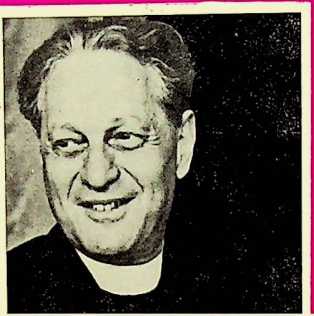 Trois ans au secret dans unecellule sombre, privé de toutecommunication avec l’extérieurcomme de la moindre possibilité de lire ou d'écrire, le pasteurWurmbrand passe son temps —entre les séances de torture —en exercices spirituels. Chaquenuit il compose un sermon et leprononce, après en avoir mis lethème en vers pour le retenirplus sûrement. Sa solitude s'enrichit de la plus puissante desprésences. Il communie intensément au Christ crucifié, aux martyrs, aux saints, aux pécheurs.Mordu par les’ rats, il l'ignore,tant sa méditation le transportedans un nid de verdure avec l’épouse du Cantique. Seigneur, ilnous est bon d’être ici ! (Mat17,4). Témoignage brûlant d’uneexpérience spirituelle incomparable.APOSTOLAT DES EDITIONSEDITIONS PAULINES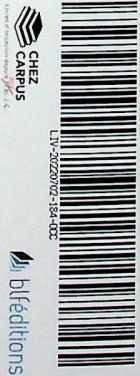 Sermons au cachot